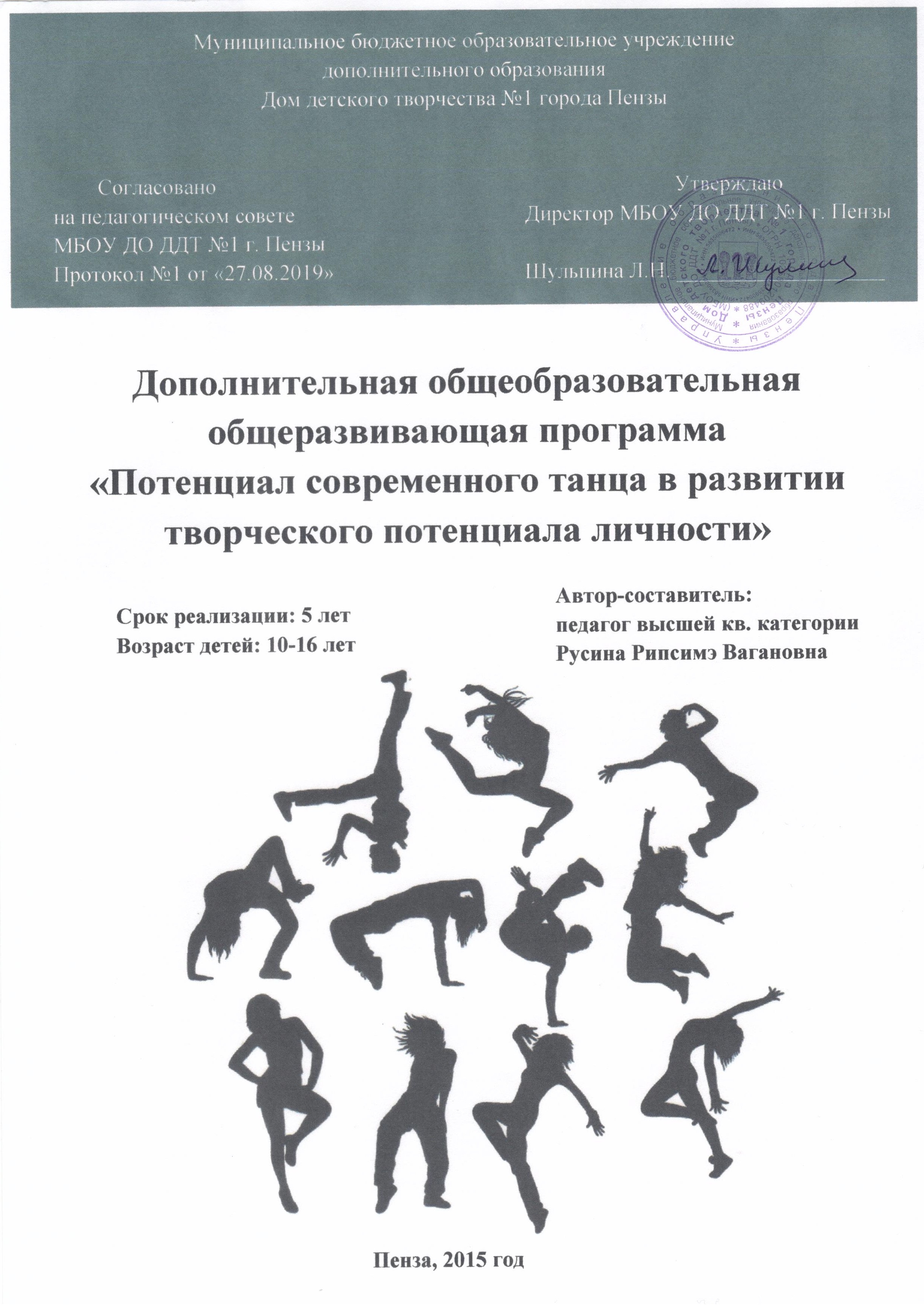 Пояснительная запискаДополнительная общеобразовательная общеразвивающая программа «Потенциал современного танца в развитии творческого потенциала личности» имеет художественную направленность, по степени авторства является авторской, по форме организации образовательного процесса – очной.Программа реализуется на базе хореографического коллектива «Fly dance» МБОУ ДО ДДТ №1г. Пензы в течение 5 лет.Программа разработана в соответствии со следующими нормативно – правовыми документами: пунктом 3 части 1 статьи 34, части 4 статьи 45, части 11 статьи 13 Федерального Закона РФ от 29.12.2012 г. №273 «Об образовании в РФ»; приказом Министерства просвещения Российской Федерации от 9 ноября 2018 г. № 196 «Об утверждении порядка организации и осуществления образовательной деятельности по дополнительным общеобразовательным программам»; «Санитарно-эпидемиологическими требованиями к устройству, содержанию и организации режима работы образовательных организаций дополнительного образования детей», утвержденными постановлением Главного государственного санитарного врача Российской Федерации от 04.07.2014 N 41,Концепцией развития дополнительного образования (утверждена распоряжением Правительства РФ от 04.09.2014 г.№1726 –р);Федеральным проектом «Успех каждого ребенка» (утвержден протоколом заседания комитета по национальному проекту «Образование» от 07.12.2018 г.№3); Профессиональным стандартом «Педагог дополнительного образования» детей и взрослых», утвержденного Приказом Министерства труда и социальной защиты Российской Федерации от 05.05.2018№298а.Письмом Минобрнауки России № 09-3242 от 18.11.2015 «Методические рекомендации по проектированию дополнительных общеразвивающих программ (включая разноуровневые программы)»Уставом МБОУ ДО ДДТ №1г. Пензы и локальными актами учреждения: «Положением о дополнительной общеобразовательной программе МБОУ ДО ДДТ№ 1 г. Пензы», «Положением о промежуточной аттестации».   Актуальность программыХореографическое творчество является действенным механизмом развития личности, обеспечивающим ее вхождение в мир современной культуры и формирование способа существования в нем.Большой интерес у детей вызывает современный танец (модерн, постмодерн, contemporary), который через новые ритмы и новую пластику воплощает в хореографическую форму окружающую жизнь, убеждает человека в том, что искусство есть продолжение жизни и постижение себя. Творческий потенциал современного танца oриентирован на освобождение юного танцора от излишнего эмоционального и мышечного напряжения; совершенствование его двигательных способностей (гибкости, выносливости, координации); исследование естественных возможностей и ограничений своего тела; осознанное выражение своего внутреннего образного ряда через двигательную активность.Приобщение ребенка к богатству танцевального и музыкального искусства, освоение различных танцевальных практик способствует развитию у него наблюдательности и воображения, ассоциативного и образного мышления, творческой смелости и активности.Отличительные особенности программыПрограмма разработана на основе: теории развития творческой личности (А.Я.Пономарев, А.Л.Галин, К.Роджерс, Д.Гилфорд и др.); теории и методики преподавания современных направлений хореографического искусства (В.Ю.Никитин);теории взаимосвязи танца и движения (Ф.Дельсарт); изучения наиболее популярных техник джазового танца (техники Г.Джордано, Луиджи, М.Маттокса); творчества великих мировых мастеров танца модерн (К.Иойсса, Д.Хэмфри, М.Грэхэм, Х.Лимон), мастеров танца постмодерн (Т.Браун, П.Бауш); развивающей концепции и принципов анализа движений Р.Лабана;известных российских хореографов и исполнителей современного танца (Б.Санкина, А.Кукина, Н. Огрызкова, А.Сигаловой, Т. Багановой, А.Пепеляева и других).Новизна программы заключается в специфике содержания и организации образовательного процесса.  Образовательный процесс по программе включает в себя не только формирование у подростка знаний, умений и навыков исполнения различных направлений современного танца, но и исследование, обусловленное взаимодействием танца с постоянно развивающейся философией движения и комплексом знаний о возможностях и особенностях собственного тела, эмоциональной сферы, поиск юным танцором в процессе импровизации выразительных средств, наиболее ему адекватных. Педагогическая целесообразность программы характеризуется интегративно - вариативным подходом к содержанию и организации образовательного процесса по программе. Интегративный подход заявлен в цели и задачах программы и осуществляется на уровне направленностей дополнительного образования (художественной и физкультурно-спортивной); образовательных областей (хореографии, акробатики, театрального искусства), различных техник двигательной активности.Целесообразность программы также обоснована её ориентацией на поддержку каждого учащегося в его продвижении по индивидуальной траектории обучения, созданной с учетом его личностных особенностей, потребностей и возможностей. Успешность прохождения ребенком индивидуальной образовательной траектории определяется практическим содержанием развивающих образовательных индивидуальных часов по трем разделам программы («Современный танец», «Основы акробатики», «Выразительные средства движения»), направленных на: преодоление возникающих трудностей (затруднения при выполнении отдельных движений, отсутствие эмоциональности у юного исполнителя и т.п.) (вариант заданий А), усложнение заданий для способных детей (вариант заданий Б).Желание старших учащихся овладеть основами постановочной и репетиционной работы, а также необходимость грамотной инструкторской помощи педагогу со стороны старших участников ансамбля, вызвали необходимость введения модулей «Хореограф - постановщик современного танца» и «Хореограф - репетитор современного танца» в рамках двух образовательных траекторий.Совокупность теоретического и практического материала, выбранного для освоения учащимися на основе собственных образовательных потребностей, оформляется в индивидуальных учебных планах (приложение 1)Вариативность содержания модуля «Досуговая деятельность» определяет выбор путей и способов использования свободного времени, культурно и духовно обогащающих личность; выбор учащимся общественно значимых ролей (волонтер, организатор, ведущий, член проектной и творческой группы), позиций и моделей поведения в различных формах досуговой деятельности.Важным условием самореализации ребенка является совместное творчество родителей и детей. Во время проведения открытых занятий, заседаний семейного клуба «Очаг» и других форм творческого взаимодействия происходит обогащение личностно значимых отношений: родители начинают лучше чувствовать, понимать и эмоционально сближаться со своим ребенком, поддерживать и развивать его творческие стремления.Самообразование   как часть образовательного процесса  реализуется  в ходе изучения разделов «История и философия танца» (самостоятельное изучение творчества известных хореографов классического и современного танца, просмотр и анализ хореографических произведений), «Современный танец» (самостоятельное чтение книг, прослушивание музыки, просмотр картин, репродукций,  фильмов  для поиска идей и замысла танца), «Выразительные средства движения» (чтение книг, прослушивание музыки, необходимых для создания хореографических  образов).  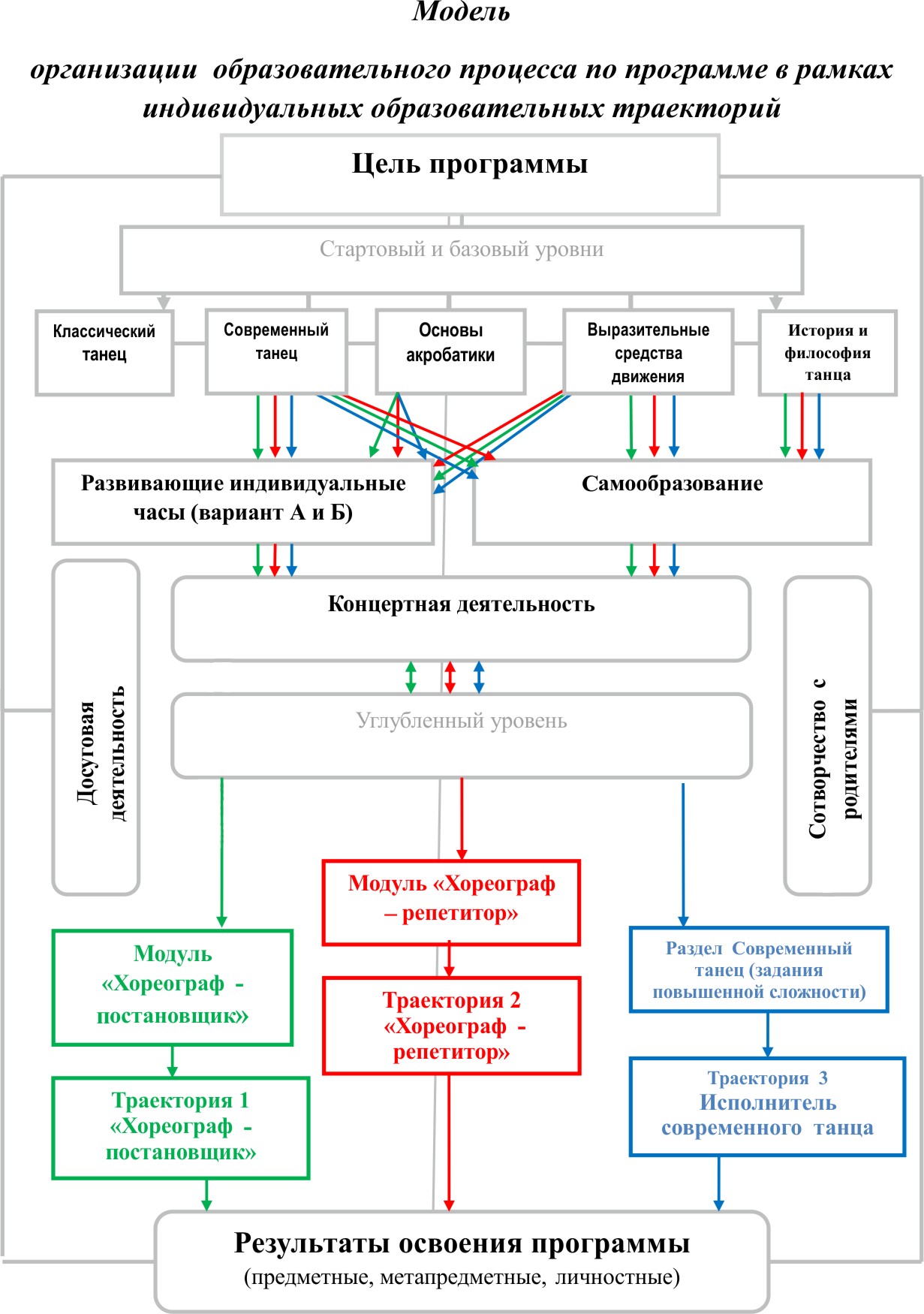 Цель программы: Развитие творческого потенциала учащегося средствами межпредметной интеграции хореографии, акробатики и театрального искусства. Задачи программы:-  формировать устойчивый интерес к занятиям хореографией; -  формировать ценностное отношение к танцу как культурному явлению, телесной практике и способу самореализации;- познакомить с системой базовых понятий хореографии, формировать знания, умения и навыки исполнения различных направлений современного танца; - развивать координацию, пластичность, гибкость, грациозность, чувство ритма, хореографическую память, точность исполнения движения;- развивать эстетическое восприятие, творческое воображение, художественный вкус, способность видеть и понимать прекрасное;- воспитывать трудолюбие, ответственность, стремление к саморазвитию и самосовершенствованию, устойчивую потребность к физическим нагрузкам и здоровому образу жизни.Режим занятийПрограмма рассчитана на 5 лет обучения (1260 часов). В соответствии с уровнем подготовки и возрастом предусмотрены занятия в четырех группах по следующим образовательным уровням:Стартовый уровень обученияМладшая группа (1-ый год обучения) – занятия по группам осуществляются 2 раза в неделю по 2 часа   в день (4 часа в неделю), индивидуально – 1 час в неделю (36 часов в год), всего 180 часа в год.Базовый уровень обученияСредняя группа (2-ой год обучения) и старшая группа (3-ий год обучения) - 3 раза в неделю по 2 часа в день (6 часов в неделю), (36 часов в год), всего - 252 часа в год.Старшая группа (4-ый год обучения) - 4 раза в неделю по 2 часа в день (8 часов в неделю), из них 36 часов – индивидуальные, всего - 288 часов в год. Продвинутый уровень обученияАнсамбль (5-ый год обучения) - 3 раза в неделю по 2 часа в день (6 часов в неделю), всего 216 часов в год.Занятия по модулю - 1 раз в неделю по 1 часу (36 часов в год). Индивидуальные занятия - 1 час в неделю (36часов в год).Всего - 288 часов в год.   Адресат программыПрограмма рассчитана на 5 лет обучения и охватывает детей в возрасте от 10 до 16 лет. В коллектив принимаются практически все желающие без каких-либо особых ограничений на основании согласия родителей и допуска к занятиям медицинского работника. Содержание общеобразовательной программы по уровням обучения в соответствии с возрастными особенностями детейПрограмма «Потенциал современного танца в развитии творческого потенциала личности» состоит из следующих разделов: «Основы классического танца»;«Современный танец»;     «Основы акробатики»;«Выразительные средства движения»;«История и философия танца»;«Концертная деятельность»;Модуль «Хореограф – постановщик современного танца»;Модуль «Хореограф – репетитор современного танца»;Модуль «Досуговая деятельность».Раздел «Основы классического танца» является    базисом   для освоения различных направлений современного танца. Содержание раздела включает учебный материал по формированию танцевальных способностей, совершенствованию пластических умений и навыков учащихся, по развитию способностей творчески воплощать музыкально-пластический образ в соответствии с возрастными особенностями.  Раздел «Современный танец» рассматривается как инструмент для развития тела танцовщика и формирования его индивидуального хореографического языка через синтез, актуализацию и развитие различных техник и танцевальных стилей джаз, модерн, «Contemporary dance». Полное владение пластикой тела является главным условием для танцора   при исполнении хореографических композиций в современных танцевальных ритмах. Занятия по разделу предполагают работу над танцевальными номерами для сценического исполнения и включают в себя разучивание движений танца, разведение хореографического рисунка, отработку танцевальных постановок, работу над образом в танце.  Раздел «История и философия танца». В каждую историческую эпоху, в каждом направлении или стиле профессионального искусства существовало определенное мышление хореографов и исполнителей, связанное с различными эстетическими и историческими особенностями развития танца как вида искусства.Обращение к эстетическим законам различных направлений танцевального искусства связано с изменением творческого мышления юных исполнителей и, соответственно, изменениями в процессе восприятия танцевального номера зрителями.Раздел рассматривает формирование, преемственность и закономерности развития основных этапов отечественной и зарубежной хореографии; творческую деятельность великих балетмейстеров, композиторов, танцовщиков; лучшие произведения современной хореографии. Раздел «Выразительные средства движения». Особое внимание во время проведения практической части занятий, репетиционной работы   уделяется становлению и развитию хореографической образности, т.к. творческое воображение и творческое мышление является важным качеством исполнителя современного танца. Хореографический образ создается через мимику, жесты, движения, позы - основные средства танцевальной выразительности.Раздел «Концертная деятельность».  Концертное и конкурсное выступление — эффективная форма нравственного и эстетического развития юных исполнителей, т.к.  каждое концертное выступление коллектива продумывается, готовится, анализируется совместно   педагогом   и учащимися.Содержание раздела знакомит учащихся с основными правилами сценической культуры и с основными этапами подготовки и участия юных исполнителей в конкурсах различного уровня.Модуль «Досуговая деятельность». Содержание модуля направлено на повышение социальной активности учащихся. Приобретение социального опыта и практических умений осуществляется через различные мероприятия:традиционные дела студии «Fly dance» (встречи с новичками и родителями, посвящение в студийцы, день рождения студии); массовые дела Дома детского творчества (благотворительные акции, новогодние представления, встречи с интересными людьми); социально - значимые дела города, области, страны (шествие «Бессмертного полка», день города).В содержании модулей «Хореограф – постановщик современного танца» и «Хореограф – репетитор современного танца» рассматриваются вопросы создания и постановки танцевального произведения. На практических занятиях по модулю «Хореограф – постановщик современного танца» учащиеся приобретают навыки постановочной работы, навыки сочленений танцевальных комбинаций, этюдов и небольших танцевальных произведений. На практических занятиях по модулю «Хореограф – репетитор современного танца» учащиеся приобретают навыки репетиционной деятельности, работают над техническим совершенствованием каждого движения и отдельных частей танца, учащиеся обоих модулей работают над воплощением творческого проекта.Планируемые результаты освоения общеобразовательнойпрограммы «Потенциал современного танца в развитиитворческого потенциала личности»Предметные результаты по итогам освоения стартового уровня  Учащийся должен знать: историю развития танцевального искусства;основные хореографические понятия и терминологию;основные позы классического танца;основные принципы исполнения движений на середине зала;правила техники безопасности и выполнения простых акробатических упражнений;составляющие хореографического образа, элементы психотехники актера (внимание, воображение, фантазия).Учащийся должен уметь: выполнять основные элементы классического танца;правильно выполнять движения на середине зала;выполнять общеразвивающие и специальные упражнения разминки и тренажа;выполнять акробатические упражнения: равновесия;использовать элементы психотехники актера для выражения    заданных эмоций;строить партнерские отношения в творческом коллективе: вежливо, тактично и уважительно относиться к партнерам по сцене.Предметные результаты по итогам освоения базового уровня.Учащийся должен знать: различные виды и стили современного танца и основных создателей хореографического авангарда; основные правила исполнения упражнений у станка;способы импровизационного поиска движения; способы распределения веса во время движения; основные правила взаимодействия с партнером; основные подходы в техниках работы с дыханием; основные ритмы движения;принципы и способы организации пространства, их воздействие на восприятие движения; основные скорости движения;правила техники безопасности и выполнения акробатических упражнений: стоек, шпагатов, мостов, перекатов, кувырков;особенности создания хореографического образа в зависимости от жанра произведения (драматический, комический, лирический);Учащийся должен уметь:правильно выполнять упражнения у станка; выполнять движения у станка и на середине зала в ускоренном темпе;находить   индивидуальную лексику движения;использовать взаимодействие веса и противодействующих ему сил;чувствовать вес тела и отдельных его частей и возможности использования веса во время движения;  следовать за партнером, прислушиваться к его реакции, не управлять партнером без его согласия;связывать дыхание с движением;оперировать временными характеристиками движения; скорость, ритм, продолжительность;осознавать себя в пространстве, использовать законы пространственного восприятия, изменять и варьировать движения в пространстве;варьировать энергией движения и оперировать способами ее протекания;выполнять акробатические упражнения: стойки, шпагаты, мосты, перекаты, кувырки, упражнения парной акробатики;создавать образ и характер персонажей в заданном жанре (драматический, комический, лирический);  использовать выразительные средства для создания художественного образа.Предметные результаты по итогам освоения продвинутого уровня.Учащийся должен знать:  особенности основных танцевальных систем;основные способы изменения направления движений в пространстве;«нетрадиционные» способы передвижения в пространстве;правила техники безопасности и выполнения упражнений парной акробатики - поддержек;особенности создания хореографического образа в зависимости от жанра произведения (абстрактный);Учащийся должен уметь:выполнять движения в пространстве в различных направлениях, с различной скоростью; рисовать частью тела в пространстве линии и фигуры; соединять   все способы передвижения с определенным графическим рисунком передвижения;выполнять упражнения   парной акробатики – поддержки;создавать образ и характер персонажей в абстрактном и заданном жанрах;анализировать собственный исполнительский опыт.Учащийся должен знать по итогам освоения модулей:основные этапы создания хореографического произведения;основные типы танцевальных рисунков;основные этапы создания творческого проекта.Учащийся должен уметь:воплощать замысел, составлять   композиционный план, подбирать   музыкальный материал, осуществлять поиск языка движений при создании хореографического произведения; готовить и реализовывать творческий проект в соответствии с его алгоритмом.Компетенции учащегося, освоившего программу«Потенциал современного танца в развитии потенциала личности»в рамках траектории «Исполнитель современного танца»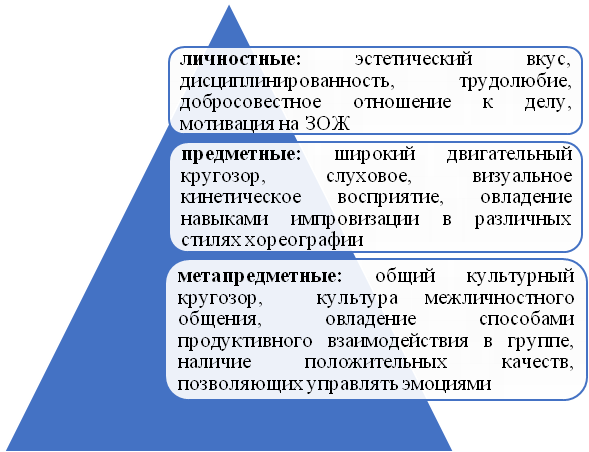 Компетенции учащегося, освоившего программу«Потенциал современного танца в развитии потенциала личности»в рамках траекторий «Хореограф-репетитор/постановщик современного танца»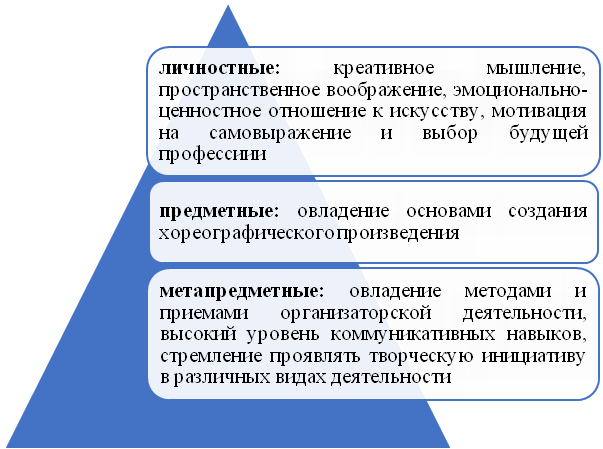 Формы подведения итогов реализации программыСистема контроля результативности программы носит индивидуальный характер и направлена на своевременное выявление учащихся, испытывающих определенные затруднения в обучении, или опережающих обучение учащихся с целью наиболее эффективного подбора для них содержания, методов и средств обучения. Виды контроляВводный контроль проводится в течение первых двух недель сентября, когда осуществляется запись детей в детские объединения и имеет своей целью выявление исходного уровня подготовки учащихся (приложения 2,3,4).  Текущий (тематический) контроль проводится по окончании изучения темы или раздела программы с целью проверки их  усвоения   и  систематизации  знаний учащихся; уровня их подготовленности к занятиям,  повышения ответственности и заинтересованности учащихся  в усвоении материала. Промежуточный контроль осуществляется по итогам полугодий с целью определения  успешности  усвоения учащимися программного материала  и уровня развития способностей за данный период обучения  (приложения 3,4).  Итоговый контроль проводится по завершении обучения программе и служит для выявления уровня ее усвоения. Итоговый контроль проводится после освоения дополнительной общеобразовательной программы и может быть проведен в форме творческого отчета - концерта, презентации творческого проекта, представления учащимся своего портфолио.По результатам промежуточного и  итогового  контроля   определяется уровень усвоения каждым учащимся программного материала:  высокий, средний, низкий (приложения 3,4).Формы организации контроляфронтальная; групповая;индивидуальная; самоконтроль.Формы контролясобеседование, беседа - форма входного или текущего контроля, проводится с целью выявления образовательного или творческого уровня детей, их интересов и способностей как при поступлении в объединение, так и на отдельных этапах усвоения программы;наблюдение - метод длительного и целенаправленного изучения психических особенностей, проявляющихся в деятельности и поведении учащихся;анализ продуктов деятельности - всесторонний анализ с целью обобщения и систематизации знаний, умений и навыков;анкетирование - предусматривает сбор необходимой информации по определенной теме (приложение   2);тестирование, посредством которого определяется уровень усвоения определенных аспектов содержания программы; игры - музыкальные, театральные;конкурс творческих работ - форма итогового контроля, проводится с целью определения уровня усвоения содержания образования, степени подготовленности к самостоятельной работе, выявления наиболее способных и талантливых детей;контрольные задания, упражнения – самостоятельное выполнение учащимся работы по заданию педагога, является компонентом целостного педагогического процесса, так как ему присущи воспитательная, учебная  и  развивающая  функции;опрос (устный, письменный) – универсальный метод получения информации;творческий проект – творческая групповая работа учащихся под руководством лидеров проекта, обучающихся по модулям «Хореограф –постановщик современного танца» и «Хореограф – репетитор современного танца» по созданию качественно нового   продукта, направленная на решение конкретной проблемы, достижение оптимальным способом заранее запланированного результата (приложение 6);рейтинговая система оценивания представляет собой подсчет числа побед учащихся в конкурсных мероприятиях. В этом случае рейтинг учащегося составляет сумма баллов, набранная за участие и количество побед;конкурсные выступления, творческий отчет – формы промежуточного и итогового контроля, направленные на подведение итогов работы объединения, определение уровня соответствия знаний, умений и навыков, учащихся предполагаемым результатам программы, на выявление уровня развития творческих способностей учащихся.Основной формой фиксации результатов обучения учащихся в творческом объединении является «Дневник учёта физического и творческого развития учащегося студии современного танца» (приложение 5);банк творческих достижений учащихся дает возможность получить итоговую информацию о результативности образовательной деятельности каждого учащегося студии (приложение 8).Организационно-методические основы преподаванияПринципы построения программы:  Личностная ориентация содержания программы, предполагающая развитие творческих способностей учащихся, индивидуализацию их образования с учетом интересов и склонностей.Гуманизация и культуросообразность отражения в содержании программы на каждом уровне обучения всех аспектов человеческой культуры, обеспечивающих физическое, интеллектуальное, духовно- нравственное и коммуникативное образование учащихся. Приоритет сохранения здоровья учащихся, в том числе за счет приведения содержания программы в соответствие с возрастными особенностями учащихся, усиление в содержании программы деятельностного компонента.Профилирование дифференциации содержания программы как условие выбора учащимися уровня и направленности дальнейшего изучения.Методы и формы организации образовательного процессаФормы занятий:учебное тренировочное занятие с группой и индивидуально с учащимися;постановочное занятие;репетиционное занятие;комбинированное занятие;занятие – экскурсия; интегрированное занятие с элементами импровизации;мастер-класс;конкурсное занятие; итоговое занятие (аттестационное занятие). Методы обучения:словесные (беседа, объяснение, убеждение);демонстративные (показ, пример, мастер-класс, демонстрация отдельных частей̆ и всего движения; просмотр видеоматериалов с выступлениями выдающихся танцовщиц, танцовщиков, танцевальных коллективов, посещение концертов и спектаклей̆ для повышения общего уровня развития учащегося); практические (упражнения, экзерсис, тренаж, игры, репетиции);аналитические (сравнение и обобщение, самоконтроль, самоанализ);стимулирующие (поощрение, награждение, благодарность);поисково-творческие (дискуссия, проекты, исследования).Формы организации деятельности:Фронтальная, парная, групповая, индивидуальная, ансамблевая.Ведущие образовательные технологии, применяемые в программеВедущей технологией является технология личностно-ориентированного развивающего обучения. Индивидуализация обучения заключается в организации индивидуального образовательного процесса (система индивидуальных часов по трем разделам программы), способствующего развитию у каждого ребенка общих и специальных способностей.Дифференциация обучения по программе осуществляется по интересам детей (интерес к определенному виду танца: джаз, модерн и постмодерн и желание исполнять концертный номер, построенной на определенном танцевальном виде) и по их индивидуальным особенностям: группа хореографов – постановщиков танца, группа хореографов – репетиторов по танцам; танцевальная группа – исполнители современного танца. Технология проблемно - развивающего обучения, которая направлена на развитие художественно-творческого мышления юного хореографа и исполнителя, включает в себя: проблемную ситуацию и сознание некоего «поля напряженности», которое заставляет искать пути решения проблемы;созревание, инкубация некой идеи, замысла; выдвижение определенной задачи, ее формулирование и решение; процесс мышления становится сознательным. поисковая фаза, желание воплотить задуманное с помощью, импровизации и поиска движений, выражение в зримой форме своих внутренних ощущений.анализ всех форм решений, контроль созданного творческого произведения.Игровые технологии обладают средствами, активизирующими деятельность учащихся. Музыкальная игра – это активная деятельность, направленная на выполнение музыкально-ритмических задач. Наиболее часто игры применяются в хореографической подготовке детей дошкольного и младшего школьного возраста, однако игровая форма применима и в занятиях с более старшими занимающимися, если содержание игры будет адаптировано к их возрасту.Игра повышает настроение, развивает координационные способности, физические качества, помогает лучше воспринимать материал, повышает функциональные возможности организма. Игровая форма стимулирует у детей, занимающихся хореографией, интерес к выполнению того или иного задания, позволяет педагогу несколько раз повторить одно и то же задание с целью усвоения какого-либо двигательного навыка и согласовать движение с музыкой. Музыкальные игры и игровые упражнения развивают музыкальную память, чувство ритма; способствуют совершенствованию и закреплению полученных двигательных умений и навыков в согласовании движений с музыкой, а также помогают лучше воспринимать материал. Здоровьесберегающие образовательные технологии, целью которых является воспитание у учащихся культуры здоровья, формирование у них представления о здоровье как ценности, мотивацию на ведение здорового образа жизни. На занятия хореографией, как правило, принимаются дети, отличающиеся друг от друга по физическим данным, поэтому необходимо учитывать при организации и проведении занятий физиологические и психические особенности учащихся, следить за соответствием нагрузки физическому развитию детей, соблюдать принципы индивидуальности и постепенности.Технология коллективно – творческой деятельности используется в подготовке и проведении как основных досуговых дел, так и отчетных концертов студии. Выполнение практических и творческих заданий осуществляется советом дела и творческими группами, в состав которых вместе с учащимися входят и родители. Способы, приемы и техники обучения основам современного танцаТехника Марты Грехэм.  Основой этой техники служат contraction (сжатие) и release (освобождение).Комплекс упражнений системы «Модерн» помогает исполнителю справиться с трудностями перевоплощения в современном танце. Он направлен на укрепление мышц, связок и суставов, что способствует полному физическому и пластическому развитию мышечного аппарата учащегося, которое необходимо для исполнения разнообразных «па», элементов, комбинаций в сложных современных ритмах: рок, брейк, джаз, кантри, блюз, стрит и другое. Кроме того, вырабатывается правильное дыхание, которое снимает утомление организма, особенно, при длительных перегрузках.Упражнения составлены с учетом распределения нагрузок на позвоночник, колено-голеностопный сустав.Техника Хэмфри – Лимона. В технике Хэмфри – Лимона движение основывается на suspension (зависание) и принципе fall and recovery (падение – возврат). Т.е. речь идет об определенном техническом принципе, с помощью которого формируется словарь, набор движений, которые присуще современному стилю танца.Принципы анализа движений Р.Лабана дают возможность понять, как можно варьировать движение, какие существуют пути для поиска новых форм и качества движений.Прием «Импровизация» - один из важнейших инструментов современной хореографии.Импровизацию можно рассматривать как средство обучения танцу, как способ поиска нового, развития творческих способностей, творческой фантазии, воображения, ассоциативного мышления и ритмопластической свободы.Импровизация в танце – это танец, рождающийся во время исполнения, это мгновенное воплощение музыкального ритма средствами пластики тела, мимики и эмоциональной окраски.Учебный план Первый год обученияУчебно-тематический план Содержание первого года обученияРаздел «Классический танец»Тема 1.  Экзерсис у станка.Теория. Постановка корпуса. Основы классического танца: I, II, III, IV, V - позиции ног. Подготовительное положение, I, II и III позиции рук. Терминология, основные понятия и принципы исполнения основных движений.Практика. Demi plie и grand plie из I, II и V позиций лицом к станку.Музыкальный размер: 4/4. В начале каждое demi-plie исполняется на два такта 4/4, по усвоению на один такт 4/4.Battements tendus из I и V позиций крестом, лицом к станку.Музыкальный размер: 4/4 и 2/4.Battements tendus jete из I и V позиций крестом, лицом к станку.Музыкальный размер: 4/4 и 2/4.Battement fondu из I позиции в сторону, лицом к станку. Музыкальный размер: 4/4.Rond de jambe par terre лицом к станку. Музыкальный размер: 4/4 и 2/4.Battement releve lent на 90 градусов из I и V позиций в сторону, вперёд и назад (в сторону и назад изучают лицом к станку). Музыкальный размер: 4/4. Движение исполняется на два такта 4/4Grand battement jete из I позиции в сторону, назад лицом к станку и вперёд спиной к станку. Музыкальный размер:2/4. Вначале исполняется на один такт 2/4, позднее каждое движение исполняется на 1/4, затем на ¼ стоять в позиции.Растяжка. Releve по I, II и V позициям лицом к станку. Музыкальный размер: 4/4. Temps leve на две ноги из I, II и V позиций лицом к станку. Музыкальный размер: 4/4. Движение изучается на два такта 4/4.Тема 2. Экзерсис на середине зала.Теория. Позы классического танца. Основные принципы исполнения движений на середине зала.Практика. Epaulement croisee et effacee в V и IV позициях.Port de bras первое из I позиции на середине зала. Музыкальный размер: 4/4 и 3/4. Движения изучается на два такта 4/4 или на восемь тактов 3/4.Основные позы классического танца: а) croisee, б) efface, в) ecartee. Изучаются вперёд и назад с руками в больших и маленьких позах. Работающая нога вытянута носком в пол.Releve на полупальцах по I, II и V позициям на вытянутых ногах с окончанием в demi-plie.Повороты на месте по четвертям и половинкам. Музыкальный размер: 4/4.Контрольные упражнения на исполнение основных элементов классического танца.Раздел «Современный танец»Тема 1. Введение в раздел «Современный танец».Теория. Современный танец, его отличие от других танцевальных направлений. Основные позиции ног и рук по школе Г.Джордано (аут - параллельная). Использование элементов классического экзерсиса на занятии современного танца. Разогрев как способ подготовки тела исполнителя к работе. Практика.  Группа упражнений для разогрева у станка: перегибы и наклоны торса, растяжка, разогрев ног (комплекс упражнений видоизмененных движений классического танца с использованием «аут» позиций: demi и grand plie, releve, battement tendu).Контроль.  Тест на знание позиций и правил их выполнения.Тема 2. Развитие подвижности и расслабления позвоночника.Теория.   Техника исполнения: contraction, release, high release. flat back, curve, arch, twist торса, roll down и roll up, body roll. Моторно-ритмическое раскачивание всего тела целиком или его отдельных частей. Понятия: drop (падение), swing (раскачивание). Практика.  Упражнения для развития позвоночника с использованием   flat back, curve, arch, twist торса, roll down и roll up, body roll. . Комбинация на расслабление позвоночника с использованием swing и drop торса. Упражнение на точность выполнения : drop (падение), swing (раскачивание).Практика в рамках индивидуальных часов.Вариант А.  Дополнительные  упражнения на развитие  позвоночника.Контрольные упражнения на  правильность выполнения contraction, release, high release. flat back, curve, arch, twist торса, roll down и roll up, body roll.Тема 3. Изоляция как основной технический прием в современном танце. Теория. Понятие  «Изоляция». Практика. Движения изолированных центров: голова, плечи, грудная клетка, пелвис (тазобедренная часть), руки, ноги. Этапы изучения изоляции: лёжа на спине, сидя, стоя на коленях и стоя на вытянутых ногах.Практика в рамках индивидуальных часов.Вариант А.    Дополнительные упражнения на движение изолированных центров. Контроль. Выполнение упражнений в паре.Тема 4.  Передвижение  в пространстве  (кросс).Теория. Кросс. Виды движений использованных  в кроссе: шаги, прыжки, повороты. Техника выполнения шагов примитива (афро - танца). Техника  выполнения поворотов на двух  ногах на месте и с продвижением. Техника выполнения прыжков по параллельным  позициям на месте и  с продвижением в пространстве.Практика. Упражнения для передвижения в пространстве (кросс): шаги по диагонали и по кругу, прыжки на месте и по диагонали, вращения на месте и по диагонали. Репетиция  танцевального номера.Контрольные упражнения на правильность выполнения движений кросса.Раздел «Основы акробатики»Тема 1. Введение в раздел «Основы акробатики». Теория. Азбука акробатики (основные акробатические понятия и элементы).   Основные двигательные качества (гибкость, быстрота, ловкость, прыгучесть, сила, выносливость), необходимые исполнителю современного танца. Техника безопасности на занятиях акробатикой.Практика.  Комплекс упражнений на развитие гибкости, силы. Контроль. Тест «Правила безопасности при выполнении основных акробатических элементов».Тема 2.  Акробатические упражнения - равновесия.Теория.  Равновесия как упражнения, укрепляющие мышцы ног и спины. Последовательность разучивания упражнений.Практика. Выполнение упражнений в соответствии с указаниями к выполнению.Контроль. Соблюдение правил безопасности при выполнении равновесий.Тема 3. Акробатические упражнения - шпагаты. Теория. Шпагаты как упражнения, способствующие развитию гибкости. Последовательность выполнения упражнений.Практика. Выполнение упражнений: полу шпагат, шпагат правой и левой ногой, шпагат кольцом, прямой шпагат, в соответствии с указаниями к выполнению.Практика в рамках индивидуальных часов.Вариант А. Дополнительные упражнения стрейч - характера.Контроль. Соблюдение правил безопасности при выполнении шпагатов.Тема 4. Акробатические упражнения - стойки.Теория. Стойки на лопатках как   упражнения, укрепляющие спины и рук, стойки на груди, упражнения укрепляющие мышцы шеи, туловища, рук, стойки на голове, упражнения укрепляющие мышцы туловища, рук, стойка на руках с согнутыми и вытянутыми ногами.   Последовательность выполнения упражнений.Практика. Выполнение стоек на лопатках, на груди, на голове в соответствии с указаниями к выполнению. Практика в рамках индивидуальных часов.Вариант А. Дополнительные упражнения нам освоение стоек с согнутыми и вытянутыми ногами.Контроль.  Выполнения стойки на голове, на руках у стены, на руках с согнутыми и прямыми ногами.Раздел «Выразительные средства движения»Тема 1. Хореографический образ.Теория. Понятие «Хореографический образ». Составляющие хореографического образа: движение, жест, поза, мимика. Возможность передачи через хореографический образ переживаний танцора: настроение, эмоции и чувства.    Практика. Ритмические, музыкальные, пластические игры и упражнения на выразительность движений, жеста, позы, мимики и передачу настроения.  Контроль.  Упражнения на заданный хореографический образ и передачу настроения.Тема 2. Эмоции танцора.Теория.  Понятие «Эмоция». Классификация эмоций: интерес, радость,удивление, горе, гнев, отвращение, презрение, страх, стыд, вина.   Особенности использования танцором мимики и пантомимики при демонстрации заданной эмоции.  Репетиция хореографического номера.Практика. Выполнение упражнений на изображение героя сказки или мультфильма с разным настроением. Определение эмоций, которые соответствует музыкальному отрывку, литературному произведению.Практика в рамках индивидуальных часов.Вариант А.  Упражнения на демонстрацию заданных эмоцийКонтроль. Выполнение упражнения на заданные противоположные эмоции.  Тема 3. Элементы психотехники актера как способа освоения выразительности движения.  Теория. Элементы психотехники артиста (по системе К. С.Станиславского): творческое внимание, воображение, фантазия.  Определение понятий.  Практика. Использование театральных игр на развитие внимания, воображения и фантазии танцора. Репетиция хореографического номера.Практика в рамках индивидуальных часов.Вариант А. Дополнительные творческие задания на развитие внимания, воображения, фантазии.Раздел «История и философия танца»Тема 1. Танец как вид искусства.Теория. Танец как вид искусства. История развития танцевального искусства: первобытный танец, танцы Древней Греции, Рима и Египта. Развитие танцевальной культуры России. Практика. Подготовка тематических выступлений по истории развитие танцевального искусства.  Контроль. Презентация выступлений, обсуждение. Раздел «Концертная деятельность»Теория. Понятия «Концерт», «Концертный номер». Виды концертов (отчетный, сборный, тематический, театрализованный и т.д.).  Пред концертная подготовка. Сценическое волнение. Причины страха перед сценой. Особенности исполнения номера на хореографическом конкурсе. Психологическая подготовка к   выступлению.Практика. Выполнение упражнений на изменение эмоций исполнителя, на переключения внимания, помогающие справиться со страхом на сцене. Освоение умений корректно анализировать свою работу и работу своих партнеров. Подготовка номеров к концертному и конкурсному выступлению.Контроль.  Анализ проблем сценического волнения после выступлений.Второй год обученияУчебно-тематический планСодержание второго года обученияРаздел «Классический танец»Тема 1.  Экзерсис у станка. Теория. Основные правила исполнения упражнений у станка за одну руку.Практика.  Demi plie и grand plie из I, II и V позиций у станку за одну руку.Музыкальный размер: 4/4. В начале каждое demi-plie исполняется на один такта 4/4. Battements tendus из V позиций крестом, у станка за одну руку.Музыкальный размер: 4/4 и 2/4.Battement tendu jete из V позиций крестом, у станка за одну руку.Музыкальный размер: 4/4 и 2/4.Battements fondus   из V позиции крестом, у станка за одну руку. Музыкальный размер: 4/4.Rond de jambe par terre у станка за одну руку. Музыкальный размер: 4/4 и 2/4.Battement releve lent на 90 градусов из V позиций крестом, у палки за одну руку. Музыкальный размер: 4/4. Движение исполняется на два такта 4/4Grand battement jete из V позиции крестом, у станка за одну руку. Музыкальный размер:2/4. Исполняется на один такт 1/4, затем на ¼ стоять в позиции.Tours лицом к станку на двух ногах. По изучению поворот с подменой ноги и поворот на опорной ноге с возвращением обратно. Музыкальный размер: 4/4.Растяжка.Releve из I, II и V позиций у станка за одну руку. Музыкальный размер: 4/4.Перегибы корпуса назад и в сторону лицом к станку из I и V позиций. Музыкальный размер: 4/4 и 3/4. Исполняется на два такта 4/4 и восемь тактов 3/4.Полуповороты в V позицию с переменой ног на полу пальцах.Тема 2. Экзерсис на середине зала.Теория.  Основные принципы исполнения движений на середине зала.Практика. Demi plie и grand plie из I, II и V позиций.Музыкальный размер: 4/4. В начале каждое demi-plie исполняется на один такта 4/4. Battement tendu из V позиции крестом.Музыкальный размер: 4/4 и 2/4.Battement tendu jete из V позиций крестом.Музыкальный размер: 4/4 и 2/4.Port de bras первое, второе и третье. Музыкальный размер: 4/4 и 3/4. Движения изучается на два такта 4/4 или на восемь тактов 3/4.1-й, 2-й и 3-й Arabesque. Работающая нога вытянута носком в пол.Releve по I, II и V позициям. Музыкальный размер: 4/4.Temps leve из I, II и V позиций. Музыкальный размер: 4/4. Движение изучается на два такта 4/4.Changement de pied. Музыкальный размер: 4/4. Движение изучается на один такт.Трамплинные прыжки по I позиции. Музыкальный размер: 4/4. Исполняется восьмыми долями. Контрольные упражнения на правильность выполнения основных движений у станка и на середине зала.Раздел «Современный танец»Тема 1. Уровни расположения исполнителя относительно  пола.Теория. Виды уровней: стоя, сидя на корточках, стоя на коленях, сидя и лёжа, их задачи. Практика Разогрев с использованием уровней. Соединение разогрева в единую комбинацию из нескольких движений.Контроль.  Самостоятельное соединение последовательности уровней.Тема 2. Развитие подвижности и расслабления позвоночника.Теория.   Комбинирование: Contraction, release, high release. flat back, curve, arch, twist торса, roll down и roll up, body roll, drop (падение), swing (раскачивание).Практика. Комбинированные упражнения с использованием   flat back, curve, arch, twist торса, roll down и roll up, body roll, swing и drop торса.Практика в рамках индивидуальных часов.Вариант А. Дополнительные упражнения на развитие  позвоночника.Контрольные упражнения на  комбинирование с движениями ног: demi и grand plie, releve, battement tendu.Тема 3. Изоляция.Теория. Комплексы изоляций.Практика. Комбинации из движений и геометрических фигур: sundari-квадрат и sundari-круг. Соединение движений головы с движениями других центров.Практика в рамках индивидуальных часов.Вариант А. Дополнительные упражнения на движение изолированных центров.Контрольные упражнения на правильность выполнения движений.Тема 4. Передвижение  в пространстве (кросс).Теория. Виды движений: шаги, прыжки, вращения  с использованием перекатов и  падений на полу. Техника  выполнения шагов:   в джаз манере, в рок манере, c мультипликацией. Техника  выполнения поворотов на одной  ноге  на месте и с продвижением. Виды прыжков: с двух ног на две на одну (jump); с одной ноги на другую с продвижением (leap); с одной ноги на ту же ногу (hop) на месте и с передвижением в пространстве.Практика. Упражнения для передвижения в пространстве (кросс): шаги по диагонали и по кругу, прыжки на месте и по диагонали, вращения на месте и по диагонали с использованием перекатов и падений на пол.Контрольные упражнения на правильность выполнения движений кросса.Тема 5. Комбинация.Теория.  Понятие «Комбинация». Комбинация как способ технического совершенствования исполнителя.Практика. Разучивание танцевальных комбинация для танцевального номера. Отработка комбинаций с использование рисунка. Репетиция танцевального номера.Контроль. Индивидуальный показ танцевальных комбинаций.Тема 6. Гравитация и вес.Теория. Понятия «Гравитация», «Вес». Основные способы использования силы гравитации и ощущения веса.Практика.  Упражнения на ощущение веса: «Пол как партнер»,  «Вес частей тела и опора». Контроль. Выполнение упражнения в парах. Тема 7.   Взаимосвязь дыхания и движенияТеория. Дыхание и движение. Связь дыхания и движения в современном танце.      Основные подходы в техниках работы с дыханием. Базовая модель дыхания — «расширение — сжатие».Практика. Упражнения на наблюдение за дыханием, его продолжительностью, локализацией, соотношением вдоха и выдоха. Упражнения на управление дыханием, на тренировку диафрагмального дыхания.  Исследование способов    распространения дыхания по телу. Упражнения на исследование дыхания: центр — периферия, голова — хвост (копчик), верх — низ, правая половина тела — левая половина, кросс латеральная (диагонали тела).Практика в рамках индивидуальных часов.Вариант А.  Дополнительные упражнения на связь дыхания и движения.Контрольное упражнение на изменения и направления дыхания.  Тема 8. Взаимодействие с партнером  Теория. Коммуникативная функция танца. Понятия «Коммуникация», «Партнер». Основные правила взаимодействия с партнером. Основные роли: ведущий и ведомый.Практика. Упражнения на взаимодействия с партнером «Зеркало», «Тень», «Импульсы», «Знакомство». Контроль. Упражнение «Импульс» на переключение ролей. Сравнительная характеристика ролей. Тема 9. ПространствоТеория. Понятие «Пространство».  Виды пространства: индивидуальное, групповое, единое для всех исполнителей. Принципы и способы организации индивидуального пространства их воздействие на восприятие движения. Практика. Упражнения на изучение и изменение стабильных поз, упражнения -  импровизации по группам на принятие различных форм: сфера, стена, игла, винт или тетраэдр. Использование упражнений пространства для танцевального номера. Репетиция танцевального номера.Контроль.  Наблюдение.Раздел «Основы акробатики»Тема 1. Физическая подготовка.Теория. Значение физической подготовки для исполнителя. Основные правила выполнения упражнений для физической подготовки.Практика. Выполнение комплекса упражнений для физической подготовки: бег, приседания, пресс верхний и нижний, отжимание, «планка» на прямых руках и на локтях.Контроль выполнение комплекса упражнений заданного количества.Тема 2. Акробатические упражнения - шпагаты. Статическая растяжка.Теория. Понятие «Статическая растяжка». Статическая растяжка как безопасный способ развития гибкости.Практика. Выполнение упражнений с периодическим увеличением времени в соответствии с указаниями к выполнению.Практика в рамках индивидуальных часов.Вариант А. Дополнительные упражнения стрейч - характера.Контроль. Соревнование на самое длительное время в шпагате (правый, левый или поперечный).Тема 3. Акробатические упражнения - стойки.Теория. Стойки как упражнения укрепляющие мышцы шеи, спины, туловища и рук. Значение длительного удержания тела в стойке.Практика. Выполнение стоек на длительное удержание тела п положении стойки.Контроль на правильность выполнения и удержания Тема 4.   Акробатические упражнения - мосты.Теория.  Мосты как упражнения, способствующие развитию силы и гибкости.  Последовательность разучивания упражнений. Практика. Выполнение упражнений: мост из положения лежа на спине, мост стоя на коленях, мост наклоном назад в соответствии с указаниями к выполнению.Практика в рамках индивидуальных часов.Вариант А. Дополнительные упражнения на освоение моста из положения стоя.Вариант Б. Подводящие упражнения к выполнению переворота вперед и назад.Контрольные упражнения мост из положения стоя.Раздел «Выразительные средства движения»Тема 1. Создание хореографического образаТеория.   Понятия «Этюд», «Ассоциация», «Ассоциативная память» и «Воображение». Практика. Выполнение упражнений и этюдов на создание образа через движение, который ассоциируется со скоростью передвижения, со словами, музыкой. Обсуждение выполненных упражнений. Репетиция танцевального   номера.Практика в рамках индивидуальных часов.Вариант А. Дополнительные творческие задания на развитие ассоциативной памяти и воображения.Контроль. Создание этюда на заданную тему.Раздел «История и философия танца»Тема 1. Азбука балета.Теория. Понятие «Балет». История классического балета.  Практика. Просмотр видео балетных спектаклей.  Характер, темп музыки, артистизм исполнителей. Тема 2.    История современного танца. Теория. Из истории современного танца: джазовая музыка и джазовый танец. Эстетические идеи джазового танца.Практика. Просмотр видео разных стилей джазового танца: афро –джаза, флэш, фанки–джаза и других. Определение характерных особенностей джазового танца.Контроль.  Анализ характерных особенностей джазового танца.Раздел «Концертная деятельность»Теория.   Позитивная сила волнения. Сценическое самообладание. Самоконтроль. Практика. Выполнение упражнений на развитие сценического самообладания (упражнения на самоконтроль).  Подготовка номеров к концертному и конкурсному выступлению.   Контроль. Самооценка выступления.Третий год обученияУчебно-тематический план 3 год обученияСодержание третьего года обученияРаздел «Классический танец»Тема 1.   Экзерсис у станка.Теория. Повторение и развитие навыков, выработка силы ног за счёт увеличения повторений однородных движений в более продвинутом музыкальном темпе.Практика.  Маленькие позы: а) croisee, б) efface, в) ecartee. Изучается носком в пол – на вытянутой опорной ноге и на demi plie. По мере усвоения вводится как заключение к отдельным упражнениям.Demi plie и grand plie из I, II и V позиций.Музыкальный размер: 4/4. В начале каждое demi plie исполняется на один такта 4/4.Battements tendus в больших и маленьких позах croisee, efface, ecartee.Музыкальный размер: 4/4 и 2/4.Battements tendus jetes в больших и маленьких позах croisee, efface, ecartee. Battements tendus jete balance. Музыкальный размер: 4/4 и 2/4.Полуповороты по V позиции с переменой ног на полу пальцах к станку и от станка на 2/4.Battements fondu на целой стопе и полу пальцах. Музыкальный размер: 4/4.Rond de jambe par terre в пол и на 45 градусов. Музыкальный размер: 4/4 и 2/4.Battements develope в сторону, вперёд (лицом к станку) и назад. (держась одной рукой за станок). Музыкальный размер: 4/4. Движение исполняется на два такта 4/4.Grand battement jete во всех направлениях и больших позах: efface вперёд и назад. Музыкальный размер:2/4. Исполняется на 1/4.Releve по I, II и V позициям. Музыкальный размер: 4/4.Тема 2. Экзерсис на середине зала.Теория. Повторение и развитие навыков, выработка силы ног за счёт увеличения повторений однородных движений в более продвинутом музыкальном темпе.Практика.  Demi plie и grand plie из I, II и V позиций.Музыкальный размер: 4/4. В начале каждое demi plie исполняется на один такта 4/4.Battement tendu в больших и маленьких позах croisee, efface, ecartee.Музыкальный размер: 4/4 и 2/4.Battement tendu jete в больших и маленьких позах croisee, efface, ecartee. Battement releve lent на 90   градусов по всем направлениям croisee, efface. Музыкальный размер: 4/4 и 2/4.Battement fondu. Музыкальный размер: 4/4.Rond de jambe par terre. Музыкальный размер: 4/4 и 2/4.Grand battement jete во всех направлениях и больших позах: efface вперёд и назад. Музыкальный размер:2/4. Исполняется на 1/4.Тема 3. Allegro.Теория. Правила исполнения прыжков на середине зала.Практика.  Temps leve из I, II и V позиций. Музыкальный размер: 4/4. Движение изучается на два такта 4/4.Changement de pied. Музыкальный размер: 4/4. Движение изучается на один такт.Pas echappe. Музыкальный размер: 4/4. Вначале изучается с остановкой на II позиции на два такта 4/4, затем – на один такт.Assamble в сторону. Музыкальный размер: 4/4. Движение исполняется на один такт 4/4.Контрольные упражнения на правильность выполнения основных движений.Раздел «Современный танец»Тема 1. Разогрев в партере.Теория. Техника выполнения упражнений для разогрева в партере.Практика. Упражнения в партере для позвоночника, растяжки, стопы и голеностопа.Контроль. Соединение упражнений в «цепочку».Тема 2. Изоляция.Теория. Способы соединения движений в сложные геометрические комбинации, ритмические структуры.Практика. Комбинации изолированных центров с изменением ритма.Практика в рамках индивидуальных часов.Вариант А. Дополнительные упражнения на  отработку  комбинаций изолированных центров с изменением ритма.Контроль. Выполнение комбинаций изолированных центров с изменением ритма и уровней.Тема 3. Передвижение в пространстве (кросс).Теория. Техника выполнения канканирующих, связующих  и вспомогательных шагов. Техника выполнения поворотов на различных уровнях. Техника выполнения поворотов  по кругу вокруг воображаемой оси. Техника выполнения  шагов, прыжков и поворотов в определенной стилистике.Практика. Кросс: соединение шага, прыжка и вращения в определённой стилистике с продвижением по диагонали.Контроль. Задания на правильность выполнения комбинации по выбранной траектории.Тема 4. Комбинация.Теория. Особенности исполнения сложных  комбинаций  (использование определенного рисунка движения, различных направлений и ракурсов, чередование сильных и слабых движений).Практика. Разучивание танцевальных комбинация для танцевального номера. Отработка комбинаций с использование рисунка различных направлений и ракурсов, чередование сильных и слабых движений. Репетиция танцевального номера.Контроль. Показ и обсуждение номера.Тема 5.  Гравитация и вес.  Теория.  Параметры ощущения веса: пассивный (подчинение весу) и активный (использование веса) подходы.  Практика. Упражнения на ощущение веса: «Амеба», «Орангутанг».  Упражнения в парах  на ощущение веса «Вес частей тела и опора».Практика в рамках индивидуальных часов.Вариант А. Дополнительные упражнения  на ощущение веса.Контроль. Выполнение упражнения в парах и трио.Тема 6.    Взаимосвязь дыхания и движенияТеория. Основные подходы в техниках работы с дыханием. Взаимосвязь дыхания с движением, формы тела   с пространством.Практика. Упражнения на взаимосвязь дыхания с изменением формы тела и упражнения на взаимосвязь дыхания с передвижением тела в пространстве.Контроль. Упражнение «Полярности» на соединение дыхания с возможностями движения.Тема 7. Ритмы движенияТеория. Понятие «Ритм движения». Основные ритмы движения. Импульс. Импакт. Свинг.  Практика. Упражнения на основные ритмы движения и их сочетание.Контроль. Групповое упражнение на создание секвенции из 3-х движений: импульс, импакт, свинг. Презентация секвенции разными способами. Тема 8.  Взаимодействие   партнеров в группе.Теория.     Основные правила взаимодействия   партнеров   в группе. Практика.  Упражнения на групповое взаимодействие и групповую   импровизацию. Использование групповой импровизации в репетиции танцевального номера.Практика в рамках индивидуальных часов.Вариант Б.   упражнения на поиск   импульсов для передвижения партнеров. Контроль. Упражнение на   переключение ролей в группе, на точность и скорость выполнения    импровизационных движений в группе.Тема 9. Пространство. Теория.   Принципы и способы организации группового пространства их воздействие на восприятие движения. Практика.  Упражнения на сужение, расширение пространства, упражнения – импровизации на перемещение группы в пространстве по периметру, из центра, в центр, между центром и периферией и тд.Практика в рамках индивидуальных часов.Вариант Б.   Упражнения на перемещение в пространстве.Контроль. Дискуссионное обсуждение «Какая модель движения наиболее привычна и знакома, а какая — менее? Что дает использование непривычных возможностей? Какие чувства, мысли, ассоциации вызывает тот или иной способ движения? Совпадают ли они у того, кто двигается, и у зрителей?»Тема 10. Время.Теория. Три базовые скорости: медленная, средняя и быстрая.Практика. Упражнения на создание ритмической структуры; на скорость и продолжительность движения. Контроль. Упражнение «Ритмический оркестр».  Раздел «Основы акробатики»Тема 1. Физическая подготовка. Круговая тренировка.Теория. Понятие «Круговая тренировка». Техника безопасности и правила выполнения круговых тренировок. Практика. Выполнение комплекса упражнений для круговой тренировки.Контроль. Тест «Правила выполнения круговых тренировок».Тема 2. Динамическая растяжка.Теория. Понятие «Динамическая растяжка». Динамическая растяжка как способ развития гибкости.Практика. Выполнение упражнений динамической растяжки: выпады, наклоны, скручивания.Контрольное задание.Тема 3. Акробатические упражнения - мосты. Теория.  Правила и техника безопасности выполнения упражнения моста на три опоры. Практика. Выполнения моста и положения стоя на одну руку.Контрольные упражнения мост из положения стоя на одну руку. Тема 4. Акробатические упражнения - стойки. Теория. Значение акробатических упражнений - стоек. Практика. Выполнение всех видов упражнений стойки.Тема 5. Акробатические упражнения   - перекаты, кувырки.Теория.  Акробатические упражнения,  способствующие  развитию вестибулярного аппарата (ориентировка в пространстве), способствующие освоению различных сальто.Практика.  Выполнение упражнений: перекаты в группировке: группировка сидя, перекаты назад и вперед из упора присев, из седа согнувшись до упора, вперед и назад прогнувшись в упоре лежа, перекат назад прогнувшись из стойки на голове, вперед прогнувшись из стойки на коленях. Кувырки: из упора стоя на коленях; из полу шпагата; из упора лежа, подтягивая ноги силой; из стойки ноги врозь с опорой на руки и без опоры; из равновесия, не сгибая опорную ногу; из положения выпада вперед с опорой на руки и без опоры; из стойки на голове; из стойки на руках в соответствии с указаниями  к выполнению.Практика в рамках индивидуальных часов.Вариант А.   Дополнительные упражнения для освоения переката в группировке вперед прогнувшись из стойки на коленях, из стойки на голове и стойке на руках.Вариант Б.  Подводящие упражнения к выполнению переворота   посредством моста через стойку на руках с опорой на одну ногу.Контрольные упражнения на правильность выполнения акробатических элементов.Раздел «Выразительные средства движения» Тема 1. Создание хореографического образаТеория.   Создание хореографического образа через музыкальные, визуальные, словесные стимулы с использованием мимики, жеста, пластики.Практика.    Выполнение этюдов на создание образа на музыкальные, визуальные, словесные стимулы. Обсуждение выполненных этюдов.Контроль. Этюдная работа.Практика в рамках индивидуальных часов.Вариант А. Творческие задания на развитие воображения, фантазии, внимания.Вариант Б. Работа с солистами.Раздел «История и философия танца»Тема 1.    История современного танца. Теория. Из истории современного танца. Эстетические идеи танца модерн. Основатели танца модерн.Практика. Просмотр видеофрагментов различных танцев в стиле модерн, созданных хореографами: А.Дункан, Л.Фуллер, М.Грехем, Д.Хэмфри и других. Определение основных особенностей современной хореографии.Контроль.  Беседа «Открытия в области техники и движения».  Раздел «Концертная деятельность»Теория. Особенности воплощения музыкальной и пластической характеристики персонажа при исполнении хореографического номера.  Нахождение определённого баланса между увлечённостью танцора и контролем за своими исполнительскими действиями.Практика. Подготовка номеров к концертному и конкурсному выступлению.Контроль. Анализ индивидуального исполнения: удалось ли исполнителям воплотить образы и передать содержание, была ли индивидуальность в исполнении.     Четвертый год обученияУчебно-тематический план 4 - го года обученияСодержание четвертого года обученияРаздел «Классический танец»Тема1.   Экзерсис у станка.Теория. Дальнейшее развитие природных данных, силы ног, устойчивости, ускорение темпа исполнения движения. Практика.  	Demi plie и grand plie из I, II и V позиций.Музыкальный размер: 4/4. В начале каждое demi plie исполняется на один такта 4/4. Battement tendu в больших и маленьких позах croisee, efface, ecartee.Музыкальный размер: 4/4 и 2/4.Battement tendu jete pigue на 1/8.Battement tendu jete balance. Музыкальный размер: 4/4 и 2/4.Повороты по V позиции с переменой ног на полу пальцах к станку и от станка на 2/4.Double battement fondu с plie releve на целой стопе и полу пальцах. Музыкальный размер: 4/4.Battement soutenu носком в пол и на 45 градусов, исполняется в направлениях en face и в позах: croisee, efface, ecartee.Rond de jambe par terre в пол и на 45 градусов и в заключение третье port de bras  с plie на опорной ноге.  Музыкальный размер: 4/4 и 2/4.Battement develope passé для перехода из позы в позу с различных направлений. Музыкальный размер: 4/4. Движение исполняется на два такта 4/4.Grand battement jete во всех направлениях и больших позах: efface вперёд и назад, 2-й arabesgue. Музыкальный размер:2/4. Исполняется на 1/4.Fouette en tournant на 45°. En dehors. Делается с demi-plie на левой ноге, правая в это время открывается на II позицию на 45°, tour en dehors на левой ноге; вовремя tour замахнуться правой ногой сзади икры опорной ноги, быстро обойти ее и провести правую ногу вперед. Остановку нужно делать опять на demi-plie, раскрыв руки и ногу на II позицию. Во время движения ноги на II позицию руки также открываются на II позицию и смыкаются в подготовительном положении вовремя tour.En dedans. Делается так же, но нога идет сначала впереди икры, а потом назад.Releve по I, II и V позициям. Музыкальный размер: 4/4.Тема 2. Экзерсис на середине зала.Теория. Дальнейшее развитие природных данных, силы ног, устойчивости, ускорение темпа исполнения движения.Практика.Demi-plie и grand plie из I, II и V позиций.Музыкальный размер: 4/4. В начале каждое demi-plie исполняется на один такта 4/4. Battement tendu в больших и маленьких позах croisee, efface, ecartee.Музыкальный размер: 4/4 и 2/4.Battemens tendu jete pigue на 1/8.Battement tendu jete balancoer. Музыкальный размер: 4/4 и 2/4.Повороты по V позиции с переменой ног на полу пальцах к станку и от станка на 2/4.Double battement fondu с plie-releve на целой стопе и полу пальцах. Музыкальный размер: 4/4.Battement soutenu носком в пол и на 45 градусов, исполняется в направлениях en face и в позах: croisee, efface, ecartee.Rond de jambe par terre в пол и на 45 градусов и в заключение третье port de bras с plie на опорной ноге.  Музыкальный размер: 4/4 и 2/4.Battements develope passé для перехода из позы в позу с различных направлений. Музыкальный размер: 4/4. Движение исполняется на два такта 4/4.Grand battement jete во всех направлениях и больших позах: efface вперёд и назад, 2-й arabesgue. Музыкальный размер:2/4. Исполняется на 1/4.Тема 3. Allegro.Теория. Продолжается изучение прыжков трамплинного характера.Практика.Jete в сторону в маленькие позы (с руками).Changement de pied по II и IV позициям. Музыкальный размер: 4/4. Движение изучается на один такт.Echappe. Музыкальный размер: 4/4. Вначале изучается с остановкой на II позиции на два такта 4/4, затем – на один такт.Assamble в сторону. Музыкальный размер: 4/4. Движение исполняется на один такт 4/4.Контрольные упражнения на правильность выполнения основных движений. Раздел «Современный танец»Тема 1. РазогревТеория. Техника смены упражнений для разогрева в партере, у станка и на середине. Способы сочетания упражнений выполняемых в быстром темпе с упражнениями в медленном темпе.Практика. Упражнения у станка, на середине, в партере с изменением темпа.Контроль. Дискуссионное обсуждение. Какая модель разогрева наиболее эффективно разогревает все мышцы? Что дает использование смены темпа?Тема 2. ИзоляцияТеория. Способы соединения движений изолированных центров - полицентрия.Практика. Комбинации различных центров, движущихся одновременно в различных пространственных направлениях.Контроль. Самостоятельное комбинирование изолированных центров.Практика в рамках индивидуальных часов.Вариант А. Дополнительные упражнения на отработку комбинации различных центров, движущихся одновременно в различных пространственных направлениях.Тема 3. Передвижение в пространстве (кросс)    Теория. Техника выполнения лабильных вращений. Способы выполнения кроссовых комбинаций. Практика. Кроссовые комбинации по диагонали с активным продвижением вперёд, по кругу и сменой траектории движения спонтанно.Контроль. Задания на самостоятельное чередование движений кросса.Тема 4.  Гравитация и весТеория. Способы распределения веса во время движения.Практика. Упражнения на ощущения веса во время движения: «Отдать вес». «Передать «вес» сидя на корточках», «Маленький танец».    Контрольные задания на трансформацию движения, используя весовые характеристики.Тема 5.   Взаимосвязь дыхания и движения	Теория.   Влияние дыхания на качество движения, обогащение его динамики и выразительности. Основные критерии качественного движения.Практика. Упражнения на исполнение движение, используя различные ритмы дыхания. Анализ движения с точки зрения его выразительности. Взаимоконтроль. Оценка выполненных движений по заявленным критериям. Тема 6.   Ритмы движенияТеория.   Основные ритмы движения. Рибаунд. Континиус .Практика. Упражнения на основные ритмы движения и их сочетание. Использование ритмов в танцевальном номере. Репетиция танцевального номера.Практика в рамках индивидуальных часов.Вариант А.  Дополнительные упражнения на освоение сочетание основных  ритмов  движения.  Контроль. Групповое упражнение на создание секвенции из 5 движений: импульс, импакт, свинг, рибаунд, континиус. Презентация секвенции разными способами в танцевальном номере.Тема 7.  Взаимодействие с партнером и в группеТеория. Понятие «Партнеринг». Принципы парной импровизации и взаимодействия: физическая, психологическая готовность к движению, безопасность. Практика. Физические упражнения для разогрева мышц с использованием приема массажа и парных техник «работы над телом»: управление через импульс. Обсуждение результатов и обмен впечатлений от работы между партнерами в паре и группе. Практика в рамках индивидуальных часов.Вариант А. Дополнительные упражнения на развитие доверия между партнерами в паре и группе.Вариант Б. Репетиционная работа с солистами, дуэтами, трио. Партнеринг. Контроль.  Контрольное выполнение упражнений в соответствии с правилами безопасности   и правилами взаимодействия.Тема 8.  ПространствоТеория. Три горизонтальных плоскости пространства. Уровни.   Возможности движения в различных плоскостях.  Практика. Упражнения на исследование плоскости пола, центра, на высоте поднятой вверх руки. Разучивание танцевальных комбинаций и исполнение в различных плоскостях. Репетиция танцевального номера.Практика в рамках индивидуальных часов.Вариант Б. Репетиционная работа  с солистами, дуэтами, трио в различных плоскостях и уровнях  пространства.Контроль. Упражнение: создать движенческую композицию на полу, затем перевести ее в вертикальную плоскость.Тема 9. Энергия движенияТеория. Понятия «Энергия движения», «Импульс».   Зависимость легких и тяжелых движений от заложенного в них уровня энергии и импульса. Восемь базовых   усилий как основа взаимодействия основных элементов движения. Шесть характеристик движения по Р. Лабану.   Практика. Упражнение на осознание силовых характеристик   и эмоциональной окраски движения. Упражнение на взаимосвязь силовых и временных характеристик; упражнения по заданным характеристикам и разным   способам комбинирования (направленное или ненаправленное, быстрое, короткое, легкое или тяжелое).Контрольные упражнения. «Спор частей тела на выстраивание движенческого диалога между рукой и ногой, верхней и нижней частью тела, руками, ногами.Тема 10. ВремяТеория.  Использование сложных «неквадратных» ритмов современной музыки в движениях.Практика. Упражнения на создание и исполнение движенческой фразы, на ритмизированные и не ритмизированные передвижения группами. Контрольные упражнения на параллельное существование двух ритмов, на сопротивление навязанному музыкальному ритму.Тема 11. Импровизационный поиск движенийТеория.     Анатомические возможности движения собственного тела. Координация и взаимодействие частей тела. Жест как изолированное движение   частью тела.Практика.  Исследование возможных соединений движений на основе основных элементов. Упражнения на импровизацию на основе изолированных движений головы, плеч, грудной клетки, бёдер, рук, ног; упражнения на взаимодействие частей тела: взаимодействие рук, руки и части тела. Рисовать в пространстве или на полу буквы, слова и т. п.: руками (плечом, кистью, локтем и т. п.); ногами (коленом, бедром, стопой и т. п.); головой (всей головой, ухом, макушкой, носом и т. п.); тазом; спиной или ее частями (например, лопаткой). Поиск движений на музыку для танцевального номера в соответствии с темой. Репетиция танцевального номера.Практика в рамках индивидуальных часов.Вариант А.  Дополнительные упражнения   на    взаимодействие частей тел.  Вариант Б. Поиск движений на музыку для танцевального номера в соответствии с темой.Контроль.  Создание самостоятельных этюдов по темам:«Танец рук «(без передвижения в пространстве).«Следуем за» (этюд для нескольких исполнителей, в котором сочетаются различные траектории движения и различные части, инициирующие движения).«Тяжело и легко» (этюд для двух исполнителей, построенный на контрасте тяжелых и легких движений).Раздел «Основы акробатики»Тема 1. Физическая подготовка. Сплит - тренировкаТеория. Понятие «Сплит - тренировка». Техника безопасности и правила выполнения сплит - тренировок. Практика. Выполнение комплекса упражнений для сплита - тренировки.Контроль Взаимоконтроль на правильность выполнения сплит -тренировки.Тема 2. Акробатические упражненияТеория. Необходимость регулярного выполнения акробатических упражнений.Практика. Выполнение акробатических упражнений: кувырки, мост, колесо, стойка.Контроль Взаимоконтроль на правильность выполнения акробатических упражнений.Тема 1.   Акробатические упражнения   в парахТеория. Особенности и правила выполнения упражнений в парной акробатике. Техника безопасности выполнения парных упражнений.Практика. Выполнение  упражнений в паре: прогибание с поддержкой за голени; одновременно сесть, держась за руки; сгибание и разгибание рук в упоре лежа с помощью партнера, поддерживающего за голени; сгибание и разгибание ног, удерживая партнера на ступнях; прогибание с помощью партнера, поддерживающего за голени; наклон вперед, поднимая партнера на спину; из седа, с помощью партнера, поддерживающего за голени, сесть и лечь на спину (руки за голову или вверх) в соответствии с указаниями  к выполнению.Практика в рамках индивидуальных часов.Вариант А. Дополнительные упражнения на формирование доверительного отношения к партнеру. Вариант Б.  Усложненные    упражнения парной акробатики.Контрольные упражнения на технику выполнения акробатических элементов в паре.Раздел «Выразительные средства движения»Тема 1. Создание хореографического образаТеория. Зависимость образа произведения и действующих лиц от жанра произведения. Идея, сюжет, конфликт, либретто – история, драматического танца. Эффекты комического танца (особенная координация и неожиданность движений, непривычные ракурсы и позы). Передача лирического настроения (мягкость, светлость, нежность) через лирический танец. Репетиция танцевального номера.Практика. Выполнение упражнений на создание образа и характера персонажей в заданном жанре. Вариант А. Дополнительные творческие задания на точность образа.Вариант Б. Работа с солистами на точность образа.   Контроль. Выполнение упражнений на создание образа и характера персонажей в выбранном жанре.Раздел «История и философия танца»Тема 1.    История современного танца Теория. Постмодерн в хореографии.  Создатели хореографического авангарда М.Каннигхэм, П.Бауш, А.Соколоу и др.Практика. Просмотр видеофрагментов. Определение основных характеристик постмодернистского танца.Контроль. Нововведения в области номеров и спектаклей в стиле постмодерн.Раздел «Концертная деятельность»Теория. Особенности выступления на разных сценических площадках. Номер в театрализованном представлении.   Практика. Подготовка номера к концертному и конкурсному выступлению.   Участие в исполнении номеров театрализованного представления.Контроль. Анализ сценических удач и неудач как возможности извлечения из них пользы для дальнейшего выступления.Пятый год обученияУчебно-тематический план 5 -го года обученияСодержание пятого года обученияРаздел «Классический танец»Тема 1.   Экзерсис у станкаТеория. Дальнейшее развитие природных данных, силы ног, устойчивости, ускорение темпа исполнения движения. Практика.  Demi plie и grand plie из I, II и V позиций.Музыкальный размер: 4/4. В начале каждое demi plie исполняется на один такта 4/4. Battement tendu в больших и маленьких позах croisee, efface, ecartee.Музыкальный размер: 4/4 и 2/4.Battement tendu jete pigue на 1/8.Battement tendu jete balance. Музыкальный размер: 4/4 и 2/4.Повороты по V позиции с переменой ног на полу пальцах к станку и от станка на 2/4.Double battement fondu с plie-releve на целой стопе и полу пальцах. Музыкальный размер: 4/4.Battement soutenu носком в пол и на 45 градусов, исполняется в направлениях en face и в позах: croisee, efface, ecartee.Rond de jambe par terre в пол и на 45 градусов и в заключение третье port de bras с plie на опорной ноге.  Музыкальный размер: 4/4 и 2/4.Battement develope passé для перехода из позы в позу с различных направлений. Музыкальный размер: 4/4. Движение исполняется на два такта 4/4.Grand battement jete во всех направлениях и больших позах: efface вперёд и назад, 2-й arabesgue. Музыкальный размер:2/4. Исполняется на 1/4.Fouette en tournant на 45°. En dehors. Делается с demi plie на левой ноге, правая в это время открывается на II позицию на 45°, tour en dehors на левой ноге; вовремя tour замахнуться правой ногой сзади икры опорной ноги, быстро обойти ее и провести правую ногу вперед. Остановку нужно делать опять на demi plie, раскрыв руки и ногу на II позицию. Во время движения ноги на II позицию руки также открываются на II позицию и смыкаются в подготовительном положении вовремя tour.En dedans. Делается так же, но нога идет сначала впереди икры, а потом назад.Releve по I, II и V позициям. Музыкальный размер: 4/4.Тема 2. Экзерсис на середине залаТеория. Дальнейшее развитие природных данных, силы ног, устойчивости, ускорение темпа исполнения движения.Практика.Demi-plie и grand plie из I, II и V позиций.Музыкальный размер: 4/4. В начале каждое demi-plie исполняется на один такта 4/4. Battement tendu в больших и маленьких позах croisee, efface, ecartee.Музыкальный размер: 4/4 и 2/4.Battemens tendu jete pigue на 1/8.Battement tendu jete  balance. Музыкальный размер: 4/4 и 2/4.Повороты по V позиции с переменой ног на полу пальцах к станку и от станка на 2/4.Double battement fondu с plie releve на целой стопе и полу пальцах. Музыкальный размер: 4/4.Battement soutenu носком в пол и на 45 градусов, исполняется в направлениях en face и в позах: croisee, efface, ecartee.Rond de jambe par terre в пол и на 45 градусов и в заключение третье port de bras с plie на опорной ноге.  Музыкальный размер: 4/4 и 2/4.Battements develope passé для перехода из позы в позу с различных направлений. Музыкальный размер: 4/4. Движение исполняется на два такта 4/4.Grand battement jete во всех направлениях и больших позах: efface вперёд и назад, 2-й arabesgue. Музыкальный размер:2/4. Исполняется на 1/4.Тема 3. AllegroТеория. Продолжается изучение прыжков трамплинного характера.Практика.Jete в сторону в маленькие позы (с руками).Changement de pied по II и IV позициям. Музыкальный размер: 4/4. Движение изучается на один такт.Echappe. Музыкальный размер: 4/4. Вначале изучается с остановкой на II позиции на два такта 4/4, затем – на один такт.Assamble в сторону. Музыкальный размер: 4/4. Движение исполняется на один такт 4/4.Контрольные упражнения на правильность выполнения основных движений.Раздел «Современный танец»Тема 1. РазогревТеория Особенности  индивидуального разогрева.Практика. Упражнения у станка, на середине, в партере с учетом индивидуальной подготовки исполнителя к работе.Контроль Дискуссионное обсуждение.  Какая модель разогрева наиболее эффективно разогревает все мышцы? Что дает использование смены темпа?Тема 2. ИзоляцияТеория. Способы соединения движений изолированных центров: полиритмия.Практика. Комбинации различных центров, движущихся одновременно в различных пространственных направлениях и в различном ритме.Практика в рамках индивидуальных часов.Вариант А. Дополнительные упражнения на  соединение  движений изолированных центров: полиритмии. Контроль.  Задание на комбинирование изолированных центров.Тема 3. Временной ритм движенияТеория. Понятия «Мотив», «Субъективное время».Практика. Упражнения на свободную   ритмическую импровизацию.Контроль. Тест «Метод случайностей».Тема. 4. Взаимодействие с партнером и в группеТеория. Основные правила выполнения упражнений в самом сложном виде взаимодействия – отдачи веса. Основные правила безопасности выполнения.Практика. Упражнения на отдачу веса, ролевые упражнения: смена ролей по команде педагога, по определенному сигналу или знаку, спонтанно.   Репетиция танцевального номера.Практика в рамках индивидуальных часов.Вариант Б. Репетиционная работа  с солистами, дуэтами, трио.  Контроль. Тест «Основные правила безопасности при выполнении контактных парных упражнений» Тема. 5.  ПространствоТеория.   Основные способы изменения направления движений в пространстве. Практика. Упражнения на различные направления движения, на различные направления движения с различной скоростью; рисование частью тела в пространстве линий и фигур; на исполнение созданных комбинацию   по заданным рисункам перемещения, на использование предметов, расположенных в пространстве.Практика в рамках индивидуальных часов.Вариант Б. Репетиционная работа  с солистами, дуэтами, трио на изменение  направления и скорости движения в пространстве.  Контроль.   Контрольные задания на осознание собственного тела и его расположения в пространстве и осознание самого пространства и места исполнителя в нем. Репетиция танцевального номера.Тема 6. Импровизационный поиск движенийТеория.  Основные    традиционные способы передвижения: шаг, бег, прыжок, вращения. «Нетрадиционные» способы передвижения: ползком, на четвереньках, перекаты, «колеса» и т. п.Практика.  Упражнения на выбор различных форм передвижения; упражнения на соединения   различных форм передвижения и уровня пространства. Репетиция танцевального номераПрактика в рамках индивидуальных часов.Вариант Б. Упражнения на самостоятельный  поиск  движений.Контрольные упражнения на соединение   всех способов передвижения с определенным графическим рисунком передвижения.Раздел «Основы акробатики»Тема 1. Физическая подготовкаТеория. Способы чередования круговой и сплит упражнений физической подготовки.Практика. Выполнение круговой и сплит упражнений физической подготовки.Контроль. Самостоятельный выбор упражнений физической подготовки.Тема 2. Акробатические упражненияТеория. Комбинации акробатических упражнений.Практика. Выполнение комбинаций акробатических упражнений: кувырки, перевороты, мост, колесо, стойка.Контроль. Взаимоконтроль на правильность выполнения комбинации акробатических упражнений.         Тема 3.   Акробатические упражнения в парахТеория. Парная акробатика как средство обогащения танцевальной постановки. Практика. Выполнение парных упражнений в танцевальной постановке под музыкальное сопровождение.Контроль. Показ упражнений в паре.Тема 4.  Упражнения парной акробатики - поддержкиТеория.  Особенности выполнения упражнений.Практика. Выполнение упражнений: поддержка на бёдрах лицевая, полуколонна, поддержка под живот, упоры (на руках лежащего на спине нижнего, на коленях и ступнях лежащего на спине нижнего), седы верхом (на плечах нижнего, стоящего на коленях, верхом на ступнях лежащего на спине нижнего, верхом на плечах), стойки (на коленях сидящего нижнего, плечами на руках с поддержкой за колени).Практика в рамках индивидуальных часов.Вариант А. Дополнительные упражнения на формирование доверительного отношения к партнеру. Вариант Б. Разучивание поддержек повышенной сложности.Контрольные упражнения на правильность выполнения элементов поддержки.Раздел «Выразительные средства движения»Тема 1. Создание хореографического образаТеория. Зависимость образа произведения и действующих лиц от жанра произведения. Чистый танец - танец формы, передача образа через высокие технические возможности исполнителя. Абстрагирование форм, природных и человеческих образов в абстрактном бессюжетном танце через пластику, мимику, движение. Репетиция танцевального номера.Практика. Выполнение упражнений на создание образа и характера персонажей в заданном жанре. Вариант А. Дополнительные творческие задания на точность образа.Вариант Б. Работа с солистами на точность образа.   Контроль. Выполнение упражнений на создание образа и характера персонажей в выбранном жанре.Раздел «История и философия танца»Тема 1. Танцевальные системыТеория. Понятие «Танцевальная система». Виды танцевальных систем: народно – сценический танец, классический балет, джазовый танец, танец модерн, сontemporary dance. Особенности каждой танцевальной системы.Практика. Просмотр и анализ хореографических произведений, выполненных в различных стилях профессионального искусства танца.  Контроль. Выполнение творческого задания.  Раздел «Концертная деятельность»Теория. Сценическое оформление. Приемы усиления концертных номеров. Использование документальных фактов, живописных произведений, созвучных номерам, использование эпизодов-символов, использование светового и музыкального оформления, использование видеороликов, презентаций. Практика. Подбор элементов усиления концертного номера на заданную тему. Подготовка номеров к концертному и конкурсному выступлению.  Контроль. Анализ составляющих номера: эмоциональная реакция зрителей, сценическое оформление и т.д.Модуль 1. «Хореограф - постановщик современного танца»Учебно-тематический планСодержание модуляТема 1. Хореограф современного танцаТеория. Профессия «Хореограф современного танца». Известные хореографы современного танца: М. Грэхем, М. Бежар, П. Бауш, О. Нахарин, Н. Огрызков, С. Смирнов, Е. Панфилов.Практика. Изучение творчества известных хореографов: основных техник и нововведений в    области техники и движений.Контроль. Дискуссия. В чем специфика творчества хореографа.Тема 2. Хореографическое произведениеТеория.  Основные этапы создания: замысел произведения, жанр и стиль, композиционный план, этап работы с музыкой, постановочная и репетиционная работа, анализ. Практика. Просмотр и анализ хореографических произведений.Контроль.  Анализ танца как произведение искусств (анализ танца, предложенный педагогом видео современного танца из коллекции «История современного танца в 31 постановке»)Тема 3.   Работа над замыслом хореографического произведенияТеория.   Идея и замысел танца. Этапы работы над замыслом: выбор стимула танца; выбор стиля, типа танца (сюжетный или бессюжетный), жанра, формы танца.Практика. Упражнения на придумывание замыслов от определенных стимулов: идейных, слуховых, визуальных. Сочинение жанра, стиля, формы заданной темы.Контроль. Анализ идеи танца (анализ танца, предложенный педагогом видео современного танца из коллекции «История современного танца в 31 постановке»)  Тема 4. Язык движения (лексика)Теория. Составные части движений. Основные виды движений по Р. Лабану. Основные принципы    системы анализа движения Р. Лабана: напряжение и расслабление; взаимосвязь веса и силы; основные ритмы в движении. Основные виды взаимодействия внутри тела по И.  Бартеньефф.Практика. Задание на сочинение языка движений в соответствии идеи и замысла танца, опираясь на принципы Р. Лабана и  И.  Бартеньефф.Контроль.   Показ, анализ, обсуждение в группе.Тема 5. Построение танца в пространстве. Рисунок танцаТеория. Влияние   пространственного расположения на восприятие  движения. Соотношение групповых форм  и численных вариаций. Соотношение рисунка и  количества исполнителей. Основные типы рисунков: диагональ, круг, прямая линия и т.д. Схематическая запись рисунка. Практика. Составление рисунка танца в соответствии с замыслом и количеством исполнителей.Контроль. Представление и обсуждение композиций. Тема 6. Основные приемы соотношения текста и рисункаТеория. Копирование. Дополнение. Контраст (по форме, с помощью противопоставления силовых, пространственных и временных характеристик). Повтор (обзор, замирание, эхо, резюме).Практика. Задание на создание графических рисунков группы, используя спирали, прямые и округлые линии.  Поиск форм   и способов перехода исполнителя от одного рисунка   к другому. Создание движенческих комбинаций по заданному  рисунку.  Контроль. Показ движенческих комбинаций в группе, анализ его соответствия в рисунке. Тема 7. Взаимосвязь движения и музыкального или звукового сопровожденияТеория. Основные компоненты музыкального сопровождения: ритм, темп, музыкальная фактура, динамические оттенки.Практика.    Создание дуэтов, трио, квартетов и импровизаций с движением и ритмом, темпом, музыкальной фактурой, динамическими оттенками.Контроль.   Представление танцевальных этюдов с участием трио, дуэтов, квартетов.Тема 8. Творческий проект (Приложение 6)Теория. Понятие творческого проекта. Основные этапы творческого проекта. Практика. Поиск и проработка оптимальной идеи. Планирование творческой работы. Практическая реализация проекта. Критический анализ всех форм решений. Контроль.  Фестиваль творческих проектов (Приложение 7).Модуль 2 «Хореограф - репетитор современного танца»Учебно-тематический планТема 1.  Хореограф современного танцаТеория. Профессия «Хореограф современного танца». Известные хореографы современного танца: М. Грэхем, М. Бежар, П. Бауш, О. Нахарин, Н. Огрызков, С. Смирнов, Е. Панфилов.Практика. Изучение творчества известных хореографов: основных техник и нововведений в    области техники и движений.Контроль: Дискуссия: «В чем специфика творчества хореографа»Тема 2. Хореографическое произведениеТеория.  Основные этапы создания Практика. Просмотр и анализ хореографических произведений.Тема 3. Язык движения (лексика)Теория. Составные части движений. Основные виды движений по Р. Лабану. Основные принципы    системы анализа движения Р. Лабана: напряжение и расслабление; взаимосвязь веса и силы; основные ритмы в движении. Основные виды взаимодействия внутри тела по И.  Бартеньефф.Практика. Задание на точность выполнения  движений  в соответствии   замыслом хореографа – постановщика.Контроль.   Показ, анализ, обсуждение в группе.Тема 4. Репетиционная работаТеория. Основные этапы проведения репетиционной работы: начальный этап (объяснение задачи, характер, образы танца исполнителям), основной этап (работа над техническим совершенствованием каждого движения и отдельных частей танца, соединение всех отработанных частей в единое целое), заключительный этап (анализ исполнения).Практика. Работа над техническим совершенствованием каждого движения и отдельных частей танца, по заданию педагога.Контроль. Демонстрация отработанных движений и отдельных частей танца.Тема 5. Творческий проект (Приложение 5)Теория. Понятие творческого проекта. Основные этапы творческого проекта. Практика. Поиск и проработка оптимальной идеи. Планирование творческой работы. Практическая реализация проекта. Критический анализ всех форм решений.  Контроль.  Фестиваль творческих проектов. (Приложение 6)Модуль 3 «Досуговая деятельность»Тема 1. История, законы и традиции студииПрактика. Основные традиционные дела студии: день именинника; тематические огоньки; посвящение в студийцы; день рождения коллектива; экскурсии и походы.Тема 2. Студия – участник различных мероприятий ДДТ, города, областиПрактика. Отчётные концерты ДДТ, участие в новогодних представлениях, рождественских, пасхальных праздниках; Дне города, различных социально – значимых мероприятий. Контроль. Выполнение поручений при организации и поведении дела.Условия реализации программыВажным условием выполнения учебной программы является достаточный уровень материально – технического обеспечения: 
наличие специального зала, оснащенного зеркалами, станками для занятия классического танца, качественное освещение в дневное и вечернее время;
фортепиано,  музыкальная аппаратура, аудиозаписи,
костюмы для концертных номеров (решение подобных вопросов осуществляется совместно с родителями).Форма учащихсяОдежда для занятий должна быть удобной, не стесняющей движений. 
Для девочек: купальник, лосины или треки (черного цвета).
Для мальчиков: шорты, белые футболки.
Обувь: носки, балетные тапочки.Словарь программыАкробатика   -  вид, спорта, упражнения на силу, ловкость, прыгучесть, балансировку. Бартеньефф Ирмгард (Irmgard Bartenieff). В своем основополагающем труде «Body Movement: Coping with the lent» Бартеньефф выделяет несколько основополагающих принципов движения, которые дополняют и расширяют систему Р. Лабана. Тело исполнителя- единый двигательный аппарат, в котором все взаимосвязано. Изменение в одной части приводит к изменению в других частях.Гравитация -   Самая важная сила, действующая на тело постоянно, — это сила гравитации. Гравитация (притяжение, тяготение) от лат. gravitas — «тяжесть» — это универсальное фундаментальное взаимодействие между всеми материальными телами Любое движение, кроме свободного падения, заставляет мышцы противодействовать ей. Вместо того, чтобы подчиниться гравитации, танцовщик должен уметь использовать ее. Таким образом, движения возникают как бы инерционно, т.е. момент контроля своего тела (группировка мышц) становиться переходным, а не основным в движении.Результатом действия гравитации является «вес» — сила воздействия тела на опору (или другой вид крепления в случае подвешенных тел). Согласно физическим законам, опора оказывает на тело давление, равное по силе его весу. Поэтому использование контакта (например, с полом) — один из самых простых способов научиться ощущать вес. Чувствовать силу выталкивания опоры и уметь направлять ее поток через тело – это основная задача техник, базирующихся на гравитации и весе.Вальсет -Темповой наскок   используется при выполнении прыжков с разбега с вращением назад. В гимнастике и акробатике чаще используется термин "темповой подскок"Джаз модерн - Термином «Модерн» (франц. moderne - новейший - современный) называется стилевое направление в европейском и американском искусстве кон. 19 - нач. 20 вв. Представители «модерна» использовали новые технико-конструктивные средства, свободную планировку, своеобразный архитектурный декор для создания необычных, подчеркнуто индивидуализированных зданий, все элементы которых подчинялись единому орнаментальному ритму и образно-символическому замыслу. Искусство «модерна» отличают поэтика символизма, декоративный ритм гибких текучих линий, стилизация. Contemporary dance – направление в современной хореографии, включающее танцевальные техники и стили XX–начала XXI вв., сформировавшиеся на основе американского и европейского танца Модерн и танца Постмодерн. Здесь не существует единой техники современного танца — австралийский, европейский, канадский, американский современный танец отличаются друг от друга во многих аспектах, так же, как и каждая школа имеет свой собственный подход. Contemporary dance не привязан ни к одной из существующих техник полностью, но использует весь танцевальный опыт, накопленный за всю историю существования танцевального искусства. Импровизация- как технический прием исследования для отбора движений или композиции их  и дальнейшей фиксации найденных результатов в  хореографический текст.Импровизационный перформанс, который превратился  в сценическую форму и может рассматриваться как  вид хореографического искусства. Импульс — движение начинается с акцента и замедляется в конце. Импакт (удар) — движение ускоряется и заканчивается акцентомКросс- перемещение в пространстве. Курбет (элемент акробатики) — спортсмен, стоя на руках, делает толчок руками и, наклоняя ноги вперёд, встаёт на ноги; обычно выполняется в связке: фляк - курбет.Партнеринг   - 1. танец, в котором импровизация строится вокруг точки контакта с партнёром. Танцующие тела качаются, отскакивают, крутятся, перекатываются и перелетают друг через друга, вращаясь относительно общего центра. 2. это техника, прежде всего, основанная на силовых поддержках, когда два человека перемещаются в пространстве, вместе, в соприкосновении друг с другом, в телесном контакте.Паттерн - схема-образ, действующая как посредствующее представление, или чувственное понятие, благодаря которому в режиме одновременности восприятия и мышления выявляются закономерности, как они существуют в природе и обществе.Пространство в современном танце — это не только пространство действия, создаваемого исполнителями, но и пространство, в котором находится зритель. При этом пространство современного танца может иметь несколько слоев: заданное пространство/события; взаимодействие объектов/события; организация состояний исполнителя/события; зрительское восприятие/события.Рондад, рондат (от фр. rondade) — вид акробатического переворота c поворотом на 180° вокруг продольной оси. В спортивной акробатике наиболее распространен рондат — боковой переворот с поворотом во второй половине элемента (при броске с рук на ноги). Студия - итальянское слово «studio» образовано от латинского «studeo», что означает «усердно работаю, занимаюсь, изучаю»,- слово «студия» - специально оборудованное помещение, где с мастером рядом с ним трудятся его ученики,- в студии молодежь участвует в совместном творческом процессе под руководством авторитетного мастера, постепенно приобретая все большую самостоятельность, что позволяет не только обучить основам художественного ремесла, но и способствует формированию индивидуальности, стиля, творческого кредо молодого творца,- студия - группа молодых творцов, объединенных общими взглядами на искусство, обеспечивает общение единомышленников, её деятельность направлена на предъявление новой художественной концепции обществу,- «студия» организация, производящая некий продукт, создание которого связано с творчеством.Рибаунд (отдача, отражение) — осуществляется за счет использования энергии отражения, акцент также в середине движения.Свинг (качание) — осуществляется за счет использования веса, акцент в середине движения Стимул - сильный побудительный момент; внутренний или внешний фактор, вызывающий реакцию, действие  Фляк - представляет собой темповое соединение двух курбетных движений — прыжка назад на руки и собственно курбета.Переворот назад — фляк — в современных акробатических комбинациях с преимущественным вращением назад — один из основных разгонных элементов.ЛитератураБазарова Н., Мей В. Азбука классического танца. - Л., 1983 Бабенкова Е.А. Как помочь детям стать здоровыми. - М.: Астрель, 2003 Барышникова Т. Азбука хореографии - М., 2000 Богаткова Л.Н. Танцы для детей. – М.: Детгиз, 1959.Бурцева Г.В. Принципы композиции современного танцевального жанра. Барнаул, Изд-во АлГАКИ, 2006  Дианова В.М. Постмодернистская философия искусства: истоки и современность. СПб, 2000   Гиппиус С. В.Гимнастика чувств.   СПб: Издательство "Речь", 2001. Ваганова А. Основы классического танца. - С.-П.,2002  Екатерина Васенина, Борис Эйфман, Саша Пепеляев, Раду Поклитару, Ольга Пона,  Алла Сигалова, Татьяна Баганова,  Александр Кукин,  Николай Огрызков, Елена Панасенко и др. Российский современный танец. Диалоги. Москва, 2005  Володина О.В. Самоучитель клубных танцев. - Ростов на Дону: Феникс, 2005Волошина Л.Н. Играйте на здоровье: программа и технология физического воспитания детей 5-7 лет. М.: АРКТИ,2004г.  Джазовые танцы. / Авт.-сост. Е.В. Диниц. -М.: АСТ, 2002.Гиршон А. Е. Импровизация и хореография. Электронный ресурс. - http://girshon.ru/ Демешко Ю. Н. Значение концертной деятельности в творческой жизни детского хореографического коллектива Ерохина О.В. Школа танцев для детей. Ростов на Дону: Феникс, 2003  Ивлева Л.Д. Джазовый танец. - Челябинск, 1996  Колодницкий Г.А. Музыкальные игры, ритмические упражнения и танцы для детей. - М.: Гном-Пресс, 2000г. Левин М.В. Гимнастика в хореографической школе. - М., 2001 Леонов Б. Музыкальное ритмическое движение. - Минск, 1971 Лисицкая Т.А. Хореография в гимнастике. – Ростов-на-Дону: Феникс, 1993 Никитин В.Ю. Модерн – джаз танец. Этапы развития. Метод. Техника. Москва, 2004 Никитин В.Ю. Мастерство хореографа в современном танце. СПб, Изд-во «Планета музыки», 2018 Панферов В. Основы композиции танца. - Челябинск: ЧГАКИ, 2001 Пасютинская В. Волшебный мир танца. - М., 2005  Полетков С.С. Основы современного танца. - Ростов- на - Дону, 2005 Прутова Т.В., Беликова A.M., Кветная О.В. Учите детей танцевать. - М.,2003  Суриц Е. Танец модерн. М. Каннингхем. Маски современной культуры, Москва, 2002  Чибрикова-Луговская А.Е. Музыкальное физическое развитие детей на занятия ритмикой. Методическое пособие М.: Классикс-стиль, 2003.Чистякова М. И. Психогимнастика-- 2-е изд. - М.: Просвещение: ВЛАДОС, 1995. Литература для детейБуц Л.А. Для вас девочки. М, 1975  Боброва Г.Д.  Искусство грации. М, 1986   Генералова   И.А.  «Мастерская чувств» методическое пособие,2006 Лунькова А. Пусть шоу продолжается // Современные и эстрадные танцы. World dance. – 2006. – № 5. – С.16-21. Сирота Александр – «Детская энциклопедия»,2005 Смирнов В.А. Физическая тренировка для здоровья. С-Пб, 1998     Приложения к программе                                              Приложение 1Измайлова Евгения, 2004 года рождения, занимается в студии «Fly dance» по программе «Потенциал современного танца в развитии творческого потенциала личности» МБОУ ДО ДДТ №1г. Пензы с 2014 года.У учащейся наблюдается востребованное на данном этапе образовательного процесса парадоксальное наглядно-образное мышление, потребность экспериментировать, конструировать, потребность показа зрителю своего творчества; умение слышать мнение зрителя, вносить изменения в свое творчество в зависимости от этого мнения. Характерна также высокая потребность в коммуникативной и организаторской работе.   По наблюдениям педагога у учащейся хорошая эмоциональная память, одновременное восприятие целого и деталей. Ей свойственно свободное оперирование кинестетической информацией, умение перевести в движение свои мысли, чувства и идеи, не ограничивая их рамками и условностями. Много творческих идей, которые она предлагает смело реализовывать.Евгения кинестетик, т.е. человек действия, главный инструмент восприятия – тело, а способ существования – движение.В сентябре 2018 года с учащейся проводилась диагностика «Метод художественной абстракции» - модифицированный тест Роршаха. В качестве тестовых стимулов используются рисунки, которые выявляют уровень художественной ассоциации. На каждый рисунок необходимо дать образные ответы, отражающие смысл и содержание рисунка. У Евгении преобладают кинестетические ответы, описание многих картинок начинается с описания движения.  При описании использует весь рисунок в целом, редко разделяя изображение на части, четко выражено описание формы изображения. Часто используются фантастические характеристики, это свидетельствует о хорошем воображении. Движение – показатель богатства и гибкости ассоциативного процесса. Евгения скорее всего интроверт.С учащейся так же проводился тест «Музыка и внутреннее видение» Барышевой Т.А. Метод диагностирует уровень развития эстетической эмпатии, характер связи восприятия выразительных признаков эмоциональных состояний и музыкальных представлений.По всем вопросам ответы оцениваются в 3-4 балла – ответ правильный, точный, полный, аргументированный. Ответы оригинально интерпретированы, эмоциональны, много ассоциативных посторенний, легко придумывает историю или сюжет действия при прослушивании музыкального отрывка. Способна на творческую визуализацию движения. Хороший лексический запас. Это оправдывает привлечение Евгении в помощь педагогу в качестве хореографа – постановщика.В октябре 2018 года проводилось тестирование учащихся студии на определение коммуникативных и организаторских способностей с использованием методики КОС, авторы В.В Синявский, В.А. Федорошин. У Евгении коммуникативные способности - 0,78 балла, - v – уровень, что соответствует очень высоким коммуникативным умениям.Организаторские умения – 0,72 -     IV – высокий уровень. По результатам диагностики и наблюдений педагога Евгении было предложено на 5-ом году обучения выбрать траекторию «Хореограф – постановщик современного танца».Цель: развитие самостоятельной творческой личности учащегося.Задачи: -  развитие творческого воображения и мышления;- проявление творческой инициативы, самостоятельности;- овладения навыками постановочной работы. Содержание траектории строится от учащегося, с учетом возможностей, которыми он обладает; с учетом потенциальных способностей, которые необходимо развивать, совершенствовать, обогащать.Содержание траектории «Хореограф – постановщик современного танца» состоит в овладении учащимся алгоритмом постановки танцев и применении данного алгоритма в работе над созданием творческого проекта, в реализацию которого будут привлечены учащиеся младшей и средней группы. Предложенная программа позволит детям не только углубленно работать по образовательной программе, но и даст возможности профессионального самоопределения в будущем.Содержание индивидуального учебного планаПриложение 2Анкетирование проводится в сентябре каждого года, повторное анкетирование - в мае.Форма анкетыВопросы для изучения удовлетворённости занятиямив студии современного танца(для итоговой диагностики)С большим ли интересом ты идёшь заниматься в студию современного танца? - всегда,- иногда,- нет.Посещая студию современного танца, ты считаешь, что:- знания и умения, которые ты здесь получаешь, имеют значение для твоей будущей профессии;- получаешь возможность поднять свой авторитет среди друзей;- в студии всегда хорошие отношения между взрослыми и ребятами;- постоянно узнаёшь много нового;- занятия в коллективе дают возможность лучше понять самого себя;- в посещаемом тобой коллективе созданы все условия для развития твоих способностей;- к твоему педагогу можно обратиться за советом и помощью в трудной жизненной ситуации;- проводишь время с пользой;- занятия укрепляют здоровье;- другое.          Приложение 3Приложение 4Приложение 5	_____________________________________________________________Фамилия, Имя, Отчество учащегося_______________________________________________________Дата рождения________________________________________________________Школа, класс___________________________________________________________Дата вступления в объединение_____________________________________________________Мои интересы (1год обучения) ______________________ Мои интересы (5 год обучения) ______________________Оценочный лист уровня освоения теоретической части образовательной программы **Форма контроля – письменный тестОценочный листуровня физического развития учащегосяОценочный листуровня творческого развития учащегосяСхема самооценки учащегося за ______________ учебный год«Мои достижения»Предметные достижения учащегося (участие в конкурсах, концертах, творческих проектах, фестивалях с приложением дипломов и грамот)Приложение 6	Творческий проект – самостоятельная итоговая работа учащихся 5-го года обучения, обучающихся по образовательным траекториям 1 и 2, включающих в себя базовые предметы и модули «Хореограф-постановщик современного танца», «Хореограф-репетитор современного танца».Основные этапы проектной деятельности:Организационно – подготовительный этап предусматривает определение потребностей и возможностей деятельности, основанной на умении генерировать и анализировать идеи, формулировать проблему проекта.1. Поиск проблемы проекта (творческий продукт проектной деятельности).Усмотрение проблемы или трудности, т.е. осознание некого «поля напряженности», которое заставляет искать пути решения проблемы. Проблемная ситуация есть начало процесса мышления. Это определенное психическое состояние субъекта, которое образуется под воздействием объективных условий, где важна внутренняя активность личности. 2. Поиск и проработка оптимальной идеи.Для решения проблемной ситуации выдвигается и формулируется проблемная задача, которая определяет «замысел» творческой работы. Замысел хореографа возникает под влиянием определенных стимулов. Стимул всегда должен быть ярко выражен как источник, как первопричина творческого процесса.Замысел осуществляется в соответствии с «творческим видением», которое может выражаться в неких творческих картинах, образах, музыкальных или движенческих интонациях.3. Планирование творческой работы (процесс поиска движений и способов их соединения):а) поиск, как воплотить задуманное с помощью определенных художественных средств;б) определение критериев, которым должна соответствовать творческая работа.Хореограф с помощью импровизации и поиска движений пытается в зримой форме выразить свои внутренние ощущения. Это один из самых сложных этапов в работе, потому что средства и способы реального выражения часто не совпадают с внутренними ощущениями и образами. Технологический этап – это конструирование, создание творческого продукта.1. Практическая реализация проекта. Начинается поиск структурной рамки, формы, соединения с другими компонентами сценического действия. Хореограф начинает работать с исполнителями, которые предлагают собственное решение и трансформируют найденное хореографом в реальную видимость танца.2. Критический анализ всех форм решений, контроль созданного творческого произведения.Этот этап связан с некой презентацией небольшому кругу зрителей, в зависимости от мнения первых зрителей, руководителя проекта, созданное произведение требует каких–то изменений.Заключительный этап включает презентацию работы, ее оценку исполнителем.Приложение 71. Общие положения1.1. Настоящее Положение определяет цели и задачи, порядок организации, подведения итогов и сроки проведения Фестиваля творческих проектов «Свободный полет» (далее – Фестиваль) для учащихся студии современного танца «Fly-dance».1.2. Фестиваль реализуется при поддержке администрации МБОУ ДО Дом детского творчества №1 г. Пензы.2. Цель и задачи Фестиваля2.1. Цель Фестиваля: творческая самореализация учащихся через их включение в подготовку и реализацию творческого проекта.2.2. Задачи Фестиваля: обучать работе по научно-исследовательской и проектной деятельности; совершенствовать умения и навыки планирования, поиска и обработки информации;развивать воображение в процессе творческой деятельности;формировать коммуникативные умения и навыки;способствовать развитию эстетического вкуса, высоких нравственных качеств в процессе создания танцевальной композиции; воспитывать у учащихся чувства взаимопомощи и сопереживания через взаимодействие в группе на принципах уважения и доброжелательности;способствовать духовному росту учащихся, стремлению к саморазвитию и самореализации.3. Сроки, этапы и порядок проведения Фестиваля.3.1. Фестиваль проводится в несколько этапов:3.1.1. Подготовительный этап – определение состава проектных команд, обучение лидеров команд работе по проектной деятельности (апрель 2019 г.).3.1.2 Заочный этап – определение темы, идеи, проблемы проекта участниками каждой команды, поиск информации, создание творческого продукта (май-июнь 2019 г.)3.1.3. Очный этап – защита проектов: устная презентация и демонстрация творческого продукта, работа жюри (июнь 2019г.) 3.1.4. Заключительный этап - награждение участников (июнь 2019г.).4. Участники и условия участия в Фестивале4.1. К участию приглашаются проектные команды из числа учащихся студии современного танца «Fly-dance» МБОУ ДО Дом детского творчества №1 г. Пензы.4.1.1. Численность участников проектных команд не должна превышать 10 человек. 4.1.2. Обязанности участников.своевременное предоставление проекта в соответствии с требованиями настоящего Положения; обязательное информирование о деятельности команды в социальных сетях (ВКонтакте, Instagram, сайт МБОУ ДО Дом детского творчества №1 https://www.ddt1pnz.ru).обязательное участие во всех ключевых мероприятиях Фестиваля;соблюдение правил и процедур, предусмотренных настоящим Положением. 4.2. Кураторы проекта4.2.1. Для организации эффективной работы учащихся над проектом администрация МБОУ ДО Дом детского творчества №1 г. Пензы назначает куратора проектной команды из числа педагогических работников учреждения.4.2.2. Обязанности кураторов проектных команд: предоставление участникам списка рекомендованной литературы по соответствующей теме;оказание помощи в корректном оформлении работы; отслеживание соблюдения сроков подачи проектов в оргкомитет Фестиваля. 5. Требования к оформлению проектов5.1. Подготовка проектов осуществляется группой участников на определенную тему.5.2. Паспорт проекта оформляется согласно Приложению 1. 5.3. Оформление и комплектация проекта: объем – не менее 5, но не более 15 страниц текста; формат – А4; размер шрифта – 14 pt; межстрочный интервал – полуторный;все страницы проекта должны быть пронумерованы; к работе могут прилагаться таблицы, рисунки, чертежи и пр., оформленные в виде приложения к тексту проекта; объем приложения не должен превышать 5 страниц; титульный лист проекта должен содержать название образовательного учреждения и название темы.5.4. Время защиты проекта - от 5 до 7 минут (очно)5.5. Результатом творческого проекта должна стать танцевальная композиция, соответствующая основной идее проекта.5.6. Оценка представленных на фестиваль проектов осуществляется экспертной комиссией.5.7. Требования к работам при их оценке: актуальность заявленной проблемы; оригинальность предложенных идей и замыслов; самостоятельность выполнения проектной работы; список использованной при подготовке проекта литературы и веб-ресурсов; наличие приложений, иллюстраций, графических пояснений и их качество; логическая последовательность этапов творческого проекта. 6. Оргкомитет6.1. Для организации эффективных коммуникаций между всеми заинтересованными в результатах проектных работ учащихся, а также с целью организации, контроля, анализа и своевременной корректировки всех конкурсных процедур создается оргкомитет.6.2. Оргкомитет формируется из представителей администрации и педагогического коллектива МБУ ДО Дом детского творчества №1 г.Пензы. 6.3. Оргкомитет располагается по адресу г. Пенза, ул. Воровского, 15 и работает на протяжении всего периода реализации проекта в 2019 году. 6.4. Функции Оргкомитета: прием проектов участников; проверка поданных проектов на соответствие требованиям к оформлению и комплектации; первичная оценка поданных проектов по формальным критериям; предоставление своевременных ответов на вопросы участников на площадке проекта; консультирование участников по вопросам оформления и подачи проектных работ; формирование экспертной комиссии; подготовка и организация заседания экспертной комиссии для выбора номинантов и победителей; подготовка и организация финального мероприятия Фестиваля. 7. Экспертная комиссия Фестиваля и оценивание работ участников7.1. Для оценивания работ создается экспертная комиссия, которая формируется из числа представителей администрации и педагогического коллектива МБУ ДО Дом детского творчества №1 г.Пензы. 7.2. Экспертное сообщество оценивает проекты, распределяет призовые номинации. Экспертное сообщество имеет право не присуждать призовые места в какой-либо номинации, если проектные работы не соответствуют критериям оценки и статусу победителя.8. Защита проектов, подведение итогов и награждение8.1. Защита проектов, подведение итогов и награждение участников фестиваля проводится на базе ЗДОЛ «Строитель» (структурного подразделения МБОУ ДО Дом детского творчества №1 г. Пензы).8.2. Каждая команда - участник Фестиваля получает диплом по номинациям:«Творческие фантазии»«Оригинальное решение»; «Яркое художественное воплощение идеи»;«Мастерство и полнота отражения темы»;«Практическая значимость».Приложение 8Приложение 9Мониторинг ценностного отношения к танцу как к культурному явлению.Мониторинг формирования эмоционального интеллекта.МУНИЦИПАЛЬНОЕ БЮДЖЕТНОЕ ОБРАЗОВАТЕЛЬНОЕ УЧРЕЖДЕНИЕДОПОЛНИТЕЛЬНОГО ОБРАЗОВАНИЯ  Дом детского творчества №1 города Пензы  «Утверждаю» Директор МБОУДО  Дом детского творчества №1 г. Пензы Приказ № 1от «27» августа 2019г.________________Л.Н.ШульпинаРАБОЧАЯ ПРОГРАММАна 2019 – 2020 учебный годК ДОПОЛНИТЕЛЬНОЙ ОБЩЕОБРАЗОВАТЕЛЬНОЙ ОБЩЕРАЗВИВАЮЩЕЙ ПРОГРАММЕ «Потенциал современного танца в развитиитворческого потенциала личности»Форма реализации программы - очнаяГод  обучения – первыйВозраст учащихся -10-11  летСоставитель: Русина Рипсимэ Вагановна,педагог дополнительного образованияМБОУ ДО  Дом детского творчества №1  г. Пензы ПОЯСНИТЕЛЬНАЯ ЗАПИСКАУчебно-тематический план Календарный учебный график (1-ый год обучения)сентябрьОктябрьНоябрьДекабрьЯнварьФевральМартАпрельМай Всего: 181часОсобенности возрастаучащихсяУровеньобразовательногопроцессаОсобенности обученияна данном уровне1Младший школьный возраст (10-11 лет). Именно в этом возрасте формируется осознанное отношение к моральным нормам, происходит развитие личностной рефлексии, самоконтроля и самооценки, произвольности познавательных процессов – внимания, восприятия, памяти.Основной педагогической задачей является создание нескольких взаимодополняющих пространств: учения, тренировки, пробы, игры и места для предъявления своих достижений. стартовыйНа стартовом уровне танец рассматривается как возможность понять свои физические возможности, ритм и динамику своего «тела», поэтому основное внимание уделяется формированию первичных навыков осознанной работы с движением и развитию фантазии через упражнения и игры на импровизацию.2В 11-13-летнем возрасте у подростков заметно проявляется стремление к самостоятельности и независимости, возникает интерес к своему внутреннему миру, формируется самооценка, развиваются абстрактные формы мышления. На этой ступени необходимо создать условия, в которых возможно: двигаться в освоении творческой деятельности по собственной индивидуальной траектории, экспериментировать с собственным действием, возможность пробовать различные творческие интересы.базовыйТанец – как проекция и выражение своего видения, мировоззрения, ощущения своего «Я» через движение.Особое внимание уделяется правильной постановке корпуса, рук, ног и головы, развитию силы ног, гибкости суставов, эластичности мышц, укреплению физической выносливости, развитию музыкальности и выразительности.На базовом уровне идет процесс изучения законов движения, связанных с понятиями «пространство» и «время». Владея своим двигательным аппаратом, осознав законы движения, пространства, времени и энергии, учащиеся будут владеть необходимыми навыками как исполнители.3К 14-16 годам формируется мировоззрение, устойчивая Я-концепция, происходит построение системы ценностей и этических принципов как ориентиров собственного поведения. Это время развития самости подростков, формирования у них нравственного самоконтроля и выбора стратегии своего жизненного пути. БазовыйТанец для ребенка раскрывается как основа создания сценического образа, отражающего настроение и характер.На этом уровне внимание уделяется созданию этюдов под влиянием различных стимулов. Учащиеся овладевают навыками сочинения простейших форм, в которых решаются как прикладные задачи, так и создание образов, связанных с драматургией.В репертуар ансамбля включаются танцы на основе изучаемых техник и лексики. 3К 14-16 годам формируется мировоззрение, устойчивая Я-концепция, происходит построение системы ценностей и этических принципов как ориентиров собственного поведения. Это время развития самости подростков, формирования у них нравственного самоконтроля и выбора стратегии своего жизненного пути. Продвинутыйдля осваивающих модулиОсновное содержательное направление продвинутого уровня включает в себя профессиональные пробы в основных деятельностных позициях: хореографа – постановщика и хореографа - репетитора.Название разделаСтартовыйуровеньБазовыйуровеньБазовыйуровеньБазовыйуровеньПродвинутыйуровеньНазвание раздела1год 2 год 3 год 4 год 5 год «Основы классического танца» 2840405016«Современный танец»66887810466«Концертная деятельность»612143030«Основы акробатики»3864643442«История и философия танца»1020203016«Выразительные средства движения»1212162024Модуль 1«Хореограф -постановщик современного танца»----36Модуль 2«Хореограф -репетитор современного танца»36Модуль 3 «Досуговая деятельность»2020202020Всего180252252288288Название раздела и темыВсегочасовТеорияПрактикаИнд.часыФормаконтроляРаздел «Классический танец»Раздел «Классический танец»Раздел «Классический танец»Раздел «Классический танец»Раздел «Классический танец»Раздел «Классический танец»Тема 1.  Экзерсис у станка18612контрольные упражненияТема 2. Экзерсис на середине зала1028контрольные упражненияРаздел «Современный танец»Раздел «Современный танец»Раздел «Современный танец»Раздел «Современный танец»Раздел «Современный танец»Раздел «Современный танец»Тема 1. Введение в раздел «Современный танец» 826    тестТема 2. Развитие подвижности и расслабления позвоночника2211110контрольные упражненияТема 3. Изоляция как основной технический прием в современном танце3222010контрольные упражнения в парахТема 4.  Передвижение в пространстве (кросс)413контрольные упражненияРаздел «Основы акробатики»Раздел «Основы акробатики»Раздел «Основы акробатики»Раздел «Основы акробатики»Раздел «Основы акробатики»Раздел «Основы акробатики»Тема 1. Введение в раздел «Основы акробатики» 615тестТема 2.  Акробатические упражнения - равновесия 211контрольные упражненияТема 3. Акробатические упражнения – шпагаты 16196контрольные упражненияТема 4. Акробатические упражнения - стойки14158контрольные упражненияРаздел «Выразительные средства движения»Раздел «Выразительные средства движения»Раздел «Выразительные средства движения»Раздел «Выразительные средства движения»Раздел «Выразительные средства движения»Раздел «Выразительные средства движения»Тема 1.   Хореографический образ       211 Упражнения на заданный образТема  2.      Эмоции танцора 5131 Упражнения на заданный образТема 3.   Элементы психотехники актера как способ освоения выразительности движения5131 Упражнения на заданный образРаздел «История и философия танца»Раздел «История и философия танца»Раздел «История и философия танца»Раздел «История и философия танца»Раздел «История и философия танца»Раздел «История и философия танца»Тема 1. Танец как вид искусства1028 презентацияРаздел «Концертная деятельность»Раздел «Концертная деятельность»Раздел «Концертная деятельность»Раздел «Концертная деятельность»Раздел «Концертная деятельность»Раздел «Концертная деятельность»Тема 1. Концертная деятельность624Анализ проблем сценического волнения после выступленийМодуль «Досуговая деятельность»20119Всего1802711736Название раздела и темыВсего часовТеорияПрактикаИнд.часыФормаконтроляРаздел «Классический танец»Раздел «Классический танец»Раздел «Классический танец»Раздел «Классический танец»Раздел «Классический танец»Раздел «Классический танец»Тема 1. Экзерсис у станка20614мастерская танцевальных этюдов Тема 2. Экзерсис на середине зала20614мастерская танцевальных этюдов Раздел «Современный танец»Раздел «Современный танец»Раздел «Современный танец»Раздел «Современный танец»Раздел «Современный танец»Раздел «Современный танец»Тема 1. Уровни расположения исполнителя относительно пола826контрольные упражненияТема 2. Развитие подвижности и расслабления позвоночника12174контрольные упражненияТема 3.   Изоляция181710контрольные упражненияТема 4.      Передвижение в пространстве (кросс) 826контрольные упражненияТема 5.  Комбинация817показ танцевальных комбинацийТема 6.   Гравитация и вес413контрольные упражненияТема 7.  Взаимосвязь дыхания и движения161510контрольные упражненияТема 8.  Взаимодействие с партнером  615контрольные упражненияТема 9.  Пространство817контрольные упражненияРаздел «Концертная деятельность»Раздел «Концертная деятельность»Раздел «Концертная деятельность»Раздел «Концертная деятельность»Раздел «Концертная деятельность»Раздел «Концертная деятельность»Тема 1.  Концертная деятельность12210 самооценка выступленияРаздел «Основы акробатики»Раздел «Основы акробатики»Раздел «Основы акробатики»Раздел «Основы акробатики»Раздел «Основы акробатики»Раздел «Основы акробатики»Тема 1. Физическая подготовка20218контрольные упражненияТема 2. Акробатические упражнения - шпагаты. Статическая растяжка.14194контрольные упражненияТема 3. Акробатические упражнения - стойки.1019контрольные упражненияТема 4. Акробатические упражнения - мосты202 14 4контрольные упражненияРаздел «Выразительные средства движения»Раздел «Выразительные средства движения»Раздел «Выразительные средства движения»Раздел «Выразительные средства движения»Раздел «Выразительные средства движения»Раздел «Выразительные средства движения»Тема 1. Создание хореографического образа12174создание этюда на заданную темуРаздел «История и философия танца»Раздел «История и философия танца»Раздел «История и философия танца»Раздел «История и философия танца»Раздел «История и философия танца»Раздел «История и философия танца»Тема 1. Азбука балета 1019Беседа Тема 2. История современного танца 1019Беседа Модуль «Досуговая деятельность»20218Всего252 34182 36Название раздела и темыВсегочасовТеорияПрактикаИнд. часыФорма контроляРаздел «Классический танец» Раздел «Классический танец» Раздел «Классический танец» Раздел «Классический танец» Раздел «Классический танец» Раздел «Классический танец» Тема 1.  Экзерсис у станка 20614Контрольные упражненияТема 2.  Экзерсис на середине зала.20614Контрольные упражненияРаздел «Современный танец» Раздел «Современный танец» Раздел «Современный танец» Раздел «Современный танец» Раздел «Современный танец» Раздел «Современный танец» Тема 1. Разогрев в партере624  Контрольные упражненияТема 2. Изоляция12156  Контрольные упражненияТема 3. Передвижение в пространстве (кросс)615  Контрольные упражненияТема 4.  Комбинация413  Контрольные упражненияТема 5.    Гравитация и вес  413  Контрольные упражненияТема 6.  Взаимосвязь дыхания и движения413  Контрольные упражненияТема 7. Ритмы движения826  Контрольные упражненияТема 8. Взаимодействие с партнером и в группе141310  Контрольные упражненияТема 9.  Пространство14158  Контрольные упражненияТема 8. Время615  Контрольные упражненияРаздел «Основы акробатики» Раздел «Основы акробатики» Раздел «Основы акробатики» Раздел «Основы акробатики» Раздел «Основы акробатики» Раздел «Основы акробатики» Тема 1. Физическая подготовка. Круговая тренировка14212Контрольные упражненияТема 2. Динамическая растяжка817Контрольные упражненияТема 3. Акробатические упражнения - мосты1019Контрольные упражненияТема 4. Акробатические упражнения - стойки12111Контрольные упражненияТема 5.     Акробатические упражнения - перекаты, кувырки202126Контрольные упражненияРаздел «Выразительные средства движения » Раздел «Выразительные средства движения » Раздел «Выразительные средства движения » Раздел «Выразительные средства движения » Раздел «Выразительные средства движения » Раздел «Выразительные средства движения » Тема 1. Создание хореографического образа16196этюдная работаРаздел «История и философия танца»Раздел «История и философия танца»Раздел «История и философия танца»Раздел «История и философия танца»Раздел «История и философия танца»Раздел «История и философия танца»Тема 1. История современного танца 20218  беседаРаздел «Концертная деятельность» Раздел «Концертная деятельность» Раздел «Концертная деятельность» Раздел «Концертная деятельность» Раздел «Концертная деятельность» Раздел «Концертная деятельность» Тема 1. Концертная деятельность14212  анализ индивидуального исполненияМодуль «Досуговая деятельность» 20119  анализ индивидуального исполненияВсего2523717936Название раздела и темыВсегочасовТеорияПрактикаИнд.часыФорма контроляРаздел «Классический танец» Раздел «Классический танец» Раздел «Классический танец» Раздел «Классический танец» Раздел «Классический танец» Раздел «Классический танец» Тема 1. Экзерсис у станка20218контрольные упражненияТема 2. Экзерсис на середине20218контрольные упражненияТема 3. Allegro102 8контрольные упражненияРаздел «Современный танец» Раздел «Современный танец» Раздел «Современный танец» Раздел «Современный танец» Раздел «Современный танец» Раздел «Современный танец» Тема 1. Разогрев 514 Контрольные упражненияТема 2. Изоляция12264 Контрольные упражненияТема 3. Передвижение в пространстве (кросс).615 Контрольные упражненияТема 4. Гравитация и вес  615 Контрольные упражненияТема 5. Взаимосвязь дыхания и движения615 Контрольные упражненияТема 6. Ритмы движения10172 Контрольные упражненияТема 7. Взаимодействие с партнером и в группе16268 Контрольные упражненияТема 8. Пространство14176 Контрольные упражненияТема 9. Энергия движения615 Контрольные упражненияТема 10. Время514 Контрольные упражненияТема 11. Импровизационный поиск движений182106 Контрольные упражненияРаздел «Основы акробатики» Раздел «Основы акробатики» Раздел «Основы акробатики» Раздел «Основы акробатики» Раздел «Основы акробатики» Раздел «Основы акробатики» Тема1. Физическая подготовка. Сплит тренировка1028ВзаимоконтрольТема 2. Акробатические упражнения1028ВзаимоконтрольТема 3. Акробатические упражнения в парах14284Контрольные упражненияРаздел «Выразительные средства движения» Раздел «Выразительные средства движения» Раздел «Выразительные средства движения» Раздел «Выразительные средства движения» Раздел «Выразительные средства движения» Раздел «Выразительные средства движения» Тема 1. Создание хореографического образа201136Выполнение упражнений на создание образаРаздел «История и философия танца»Раздел «История и философия танца»Раздел «История и философия танца»Раздел «История и философия танца»Раздел «История и философия танца»Раздел «История и философия танца»Тема 1. История современного танца30228  БеседаРаздел «Концертная деятельность»Раздел «Концертная деятельность»Раздел «Концертная деятельность»Раздел «Концертная деятельность»Раздел «Концертная деятельность»Раздел «Концертная деятельность»Тема 1.   Концертная деятельность30228  Анализ сценических удач  и неудач, как возможности  извлечения из них пользы для дальнейшего выступления.Модуль «Досуговая деятельность»20119Всего2883222036Название разделов и темыВсегочасовТеорияПрактикаИнд. часыФормаконтроляРаздел «Классический танец»Раздел «Классический танец»Раздел «Классический танец»Раздел «Классический танец»Раздел «Классический танец»Раздел «Классический танец»Тема 1. Экзерсис у станка615Конкурс танцевальных композиций Тема 2. Экзерсис на середине зала615Конкурс танцевальных композиций Тема 3. Allegro 413Конкурс танцевальных композиций Раздел «Современный танец»Раздел «Современный танец»Раздел «Современный танец»Раздел «Современный танец»Раздел «Современный танец»Раздел «Современный танец»Тема 1. Разогрев817 Контрольные упражненияТема 2. Изоляция12156 Контрольные упражненияТема 3.  Временной ритм движения211 Контрольные упражненияТема 4.  Взаимодействие с партнером и в группе16178 Контрольные упражненияТема 5. Пространство16178 Контрольные упражненияТема 6. Импровизационный поиск движений14158 Контрольные упражненияРаздел «Основы акробатики»Раздел «Основы акробатики»Раздел «Основы акробатики»Раздел «Основы акробатики»Раздел «Основы акробатики»Раздел «Основы акробатики»Тема 1. Физическая подготовка817контрольные упражненияТема 2. Акробатические упражнения1019контрольные упражненияТема 3. Акробатические упражнения в парах1019контрольные упражненияТема 4. Упражнения парной акробатики- поддержки141112контрольные упражненияРаздел «Выразительные средства движения»Раздел «Выразительные средства движения»Раздел «Выразительные средства движения»Раздел «Выразительные средства движения»Раздел «Выразительные средства движения»Раздел «Выразительные средства движения»Тема 1. Создание хореографического образа242184 выполнение упражнений на создание образаРаздел «История и философия танца»Раздел «История и философия танца»Раздел «История и философия танца»Раздел «История и философия танца»Раздел «История и философия танца»Раздел «История и философия танца»Тема 1. Танцевальные системы16214творческое заданиеМодуль 1. «Хореограф - постановщик современного танца»36630творческое заданиеМодуль 2. Хореограф- репетитор современного танца36630творческое заданиеРаздел «Концертная деятельность»Раздел «Концертная деятельность»Раздел «Концертная деятельность»Раздел «Концертная деятельность»Раздел «Концертная деятельность»Раздел «Концертная деятельность»Тема 1.   Концертная деятельность30228Анализ составляющих номераМодуль «Досуговая деятельность»20119Всего2883222036Название   тем ВсегочасовТеорияПрактикаФормаконтроляТема 1. Хореограф современного танца20,51,5дискуссияТема 2. Хореографическое произведение20,51,5анализТема 3.   Работа над замыслом хореографического произведения60,55,5анализТема 4. Язык движения (лексика)60,55,5показ, анализ, обсуждение в группеТема 5. Построение танца в пространстве. Рисунок танца615представление и обсуждение композицийТема 6. Основные приемы соотношения текста и рисунка413показТема 7. Взаимосвязь движения и музыкального или звукового сопровождения413представление танцевальных этюдовТема 8. Творческий проект615фестиваль творческих проектовВсего 36630Название   тем ВсегочасовТеорияПрактикаФормаконтроляТема 1. Хореограф современного танца20,51,5дискуссияТема 2. Хореографическое произведение 20,51,5анализТема 3. Язык движения (лексика)60,55,5показ, анализ, обсуждение в группеТема 4. Репетиционная работа203,516,5демонстрация Тема 5. Творческий проект615фестиваль творческих проектовВсего 36630Индивидуальный учебный план Измайловой Евгении, учащейся студии «Fly dance», на 2018-2019 учебный год№Темы разделаИндивидуальноесодержание по темеФормы и методы организации ОП1.Раздел «Современный танец»Раздел «Современный танец»Раздел «Современный танец»1.1Взаимодействие с партнером и в группеОсвоение способов контактной импровизации при работе    дуэтами, триоУпражненияв парах и группах 1.2Пространство Работа над сольной партией с изменением направления и скорости движения в пространстве. Индивидуально- репетиционная работа1.3Импровизационный поиск движенийСамостоятельный   поиск индивидуальных движений к заданной идеиТворческие задания2.Раздел «Основы акробатики»Раздел «Основы акробатики»Раздел «Основы акробатики»2.1Упражнения парной акробатики- поддержкиПоиск и отработка поддержек повышенной сложности   для танцевального дуэтаПоисковый метод. Индивидуально - репетиционная работа3.Раздел «Выразительные средства движения»Раздел «Выразительные средства движения»Раздел «Выразительные средства движения»3.1Создание хореографического образаРабота на точность образаЭтюдная работа4.Модуль «Хореограф - постановщик современного танца»Модуль «Хореограф - постановщик современного танца»Модуль «Хореограф - постановщик современного танца»4.1Хореограф современного танцаИзучение биографии основателя школы современного танца в России Н. В. Огрызкова, просмотр видеозаписи выступлений школы современного танца. Подготовка презентации «Особенности стиля хореографа Николая Огрызкова»Самостоятельная поисковая работа, создание презентации4. 2 Хореографическое произведениеПросмотр хореографического произведения Н. В. Огрызкова «Три цвета времени», анализ замысла произведения, жанра и композицииМетоды сравнения 4.3  Работа над замыслом хореографического произведенияТворческое задание: поиск замысла своего танца от определенных стимулов: идейных, слуховых, визуальных. Определение   жанра, стиля, формы танца  Метод компиляции, поисковая работа под руководством педагога 4.4Язык движения (лексика)Творческое задание: поиск языка движения в соответствии с идеей и замыслом танца, опираясь на принципы Р. Лабана и И.  Бартеньефф.Метод импровизации4.5Построение танца в пространстве. Рисунок танцаТворческое задание: составление рисунка своего танца в соответствии с замыслом и количеством исполнителейПоисковая работа под руководством педагога 4.6Основные приемы соотношения текста и рисункаТворческое задание: создание движенческих комбинаций своего танцаПостановочная работа4. 7Творческий проектРабота в соответствии с этапами творческого проекта: поиск проблемы проекта, выдвижение проблемной задачи, проработка замысла, планирование творческой работы, практическая реализация проекта, анализ готового продукта, представление творческой работы на «Фестивале проектов»Системный анализ,  метод формирования идеи, мозговой штурм, метод групповой проектной работы, метод убеждения Анкета по изучению интересов и мотивов поступления учащегося в студию современного танца.(входная диагностика)Дорогой друг!Прочитай внимательно каждый вопрос и отметь тот вариант ответа, который соответствует твоему мнению. Если ни один вариант тебя не устраивает, напиши свой ответ в графе «другое».Как ты проводишь свободное время?- занимаюсь в объединении, секции,- смотрю телевизор,- играю в компьютерные игры,- читаю книги дома,- гуляю с друзьями на улице,- занимаюсь с репетитором,- хожу в гости к друзьям,- посещаю кинотеатр, - другое.Какие мотивы при выборе объединения для тебя являются основными?- престижность творческого объединения,- приобретение полезных для жизни навыков,- возможность интересно провести свободное время,- возможность подготовиться к будущей профессии,- интересен педагог,- возможность развить свои творческие способности,- интерес к данному виду деятельности,- близкое расположение к дому,- бесплатное обучение,- за компанию с друзьями,- посоветовали родители,- другое.Мониторинг физического развития учащихся студии современного танцаПоказателиКритерии оценки/Уровни развитияКритерии оценки/Уровни развитияКритерии оценки/Уровни развитияМетоды диагностикиПоказателиВысокийСреднийНизкийМетоды диагностикиПодъёмВнешняя сильная выраженность продольного свода стопы и возможность хорошо вытянуть стопу вместе с пальцами.Внешняя средняя выраженность продольного свода стопы и возможность вытянуть стопу вместе с пальцами.Слабая внешняя выраженность продольного свода стопы и малая возможность вытянуть стопу вместе с пальцами.Контрольное упражнение.(в положении, сидя достать пол вытянутыми пальцами ног).ВыворотностьСвободное развертывание ног наружу от бедра до кончика пальцев (стопа параллельно линии плеч)Средне-свободное развертывание ног наружу от бедра до кончиков пальцев (стопа параллельно линии плеч).Тугое развертывание ног наружу от бедра до кончиков пальцев (стопа параллельно линии плеч).Контрольное упражнение.(упражнение «Лягушка» на животе).Шагвысокий и легкий шаг, с необходимой высотой, которая дает возможность свободного подъема ноги в различные направления.средневысокий шаг, с высотой, которая дает возможность умеренного подъема ноги в различном направлении.невысокий шаг, с высотой, которая не дает возможность свободного подъема ноги в различном направлении.Контрольное упражнение.(отведение вытянутой ноги вперёд, в сторону на возможную высоту).ГибкостьСвободный изгиб позвоночника в направлении назад, вперёд, в сторону.Средне- свободный изгиб позвоночника в направлении назад, вперёд, в сторону.Тугой изгиб позвоночника в направлении назад, вперёд, в сторону.Контрольное упражнение.(в положении сидя максимальный наклон корпуса вперёд).ПрыжокЛегкий и высокий прыжок.Умеренно высокий прыжок.Невысокий прыжок.Контрольное упражнение.(трамплинный прыжок на месте с вытянутыми стопами и коленями 8 раз).Ритмичность и музыкальность, координация.Точное исполнение комплексных движений под музыку, наличие чувства ритма; повтор различных темпо-ритмических рисунков, двигательная память, высокая работоспособность.Не точное повторение движений за преподавателем, мало уверенное повторение ритмических последовательностей, слабая работоспособность.Ритмические неточности в исполнении ребенком движений под музыку, вялость в исполнении основных движений, нет сосредоточенности внимания, слабая ориентация в пространстве, быстрая утомляемостьУпражнения на ритмичность и координацию (хлопки в ладоши, по коленям, притопы и их сочетания, одновременное открытие рук и вынос ноги в сторону на каблук, закрытие рук и ноги).Мониторинг творческого развития учащихся студии современного танцаПоказателиКритерии оценки/Уровни развитияКритерии оценки/Уровни развитияКритерии оценки/Уровни развитияМетоды диагностикиПоказателиВысокийСреднийНизкийМетоды диагностикиАртистичностьТворчески подходит к заданию, точно передает образ, с натуральностью, неповторимостью.Выполняет задание с достаточным творческим подходом, но без яркого образного показа.Не стремится предать заданный образ, комплексует при общем показе.НаблюдениеЭмоциональностьСпособен передать силу и глубину переживаний через движения в танце. Свободно повторяет и выполняет выразительные, образные движения. Умеет выразить происходящее вокруг мимикой лица.Слабо выражает характер движений. Затрудняется в повторении образа и трансляции его окружающим.Движения не выразительные, отсутствует восприятие выразительной стороны музыки.Создание характерных, танцевальных этюдов.ВоображениеПроявляет увлечённость, способность войти в воображаемую ситуацию.  Свободно фантазирует на различные музыкальные темы, передавая образ через движения тела.Проявляет увлечённость, но затрудняется фантазировать на заданные темы.Почти отсутствует образное восприятие.Игры – ассоциации.КреативностьСпособен продуцировать большое количество идей, применять разнообразные стратегии при решении проблем. Чувствителен к необычным деталям, готов быстро переключаться с одной идеи на другую. Обладает ассоциативным мышлением.Редко проявляет инициативу. Признаёт своё подчинение. Следует одной конкретной линии действий. Испытывает затруднения в поиске ассоциаций.Не проявляет инициативу. Уступчивый. Мыслит категорично, не гибкий. Не желает бороться с неудачами.НаблюдениеДневникучёта физического и творческого развития учащегося студии современного танцаПериод проведения диагностики1 год обучения2 год обучения3 год обучения4 год обучения5 год обученияПримечанияНачало учебного годаСередина учебного годаКонец учебного года№Показатели1 – 5 годы обучения1 – 5 годы обучения№ПоказателиСамооценкаОценка педагога1Подъём2Выворотность3Шаг4Гибкость5Прыжок6Ритмичность и музыкальность, координация.№Показатели1 - 5 годы обучения1 - 5 годы обучения№ПоказателиСамооценкаОценка педагога1Артистичность2Эмоциональность3Воображение4КреативностьТема программы (занятия, блока занятий)Что мною сделано?Мои успехи и достиженияНад чем мне надо работать?Учебный годУровень мероприятияНазвание мероприятияНазвание конц- го номера, их количествоРезультаты участияОтзывыОценка учащегося*Оценка учащегося*Оценка учащегося*Учебный годУровень мероприятияНазвание мероприятияНазвание конц- го номера, их количествоРезультаты участияОтзывы«Творческий проект как форма аттестации учащихся»ПОЛОЖЕНИЕо Фестивале творческих проектов «Свободный полет» 		2018-2019 учебного годаФорма Банка творческих достижений учащихсяФорма Банка творческих достижений учащихсяФорма Банка творческих достижений учащихсяФорма Банка творческих достижений учащихся№Уровень / название конкурсаГодпроведенияФ.И. участника (достижения: групповые, индивидуальные)Ф.И. участника (достижения: групповые, индивидуальные)Мониторинг формирования социально - значимых качеств личностиПоказателиКритерии оценки/Уровни развитияКритерии оценки/Уровни развитияКритерии оценки/Уровни развитияМетоды диагностикиПоказателиВысокийСреднийНизкийМетоды диагностикиДисциплинированностьУмение управлять своим поведением в соответствии с общественными нормами и требованиями коллектива.  Исполнительность, соблюдение правил поведения, самоконтроль,осознание того, что дисциплина залог успеха.Стремление управлять своим поведением в соответствии с общественными нормами и требованиями коллектива.  Редкие опоздания и пропуски, недостаточныйсамоконтрольНечастые нарушения правил поведенияЧастые пропуски занятий;соблюдение, правил и требований при контроле со стороны педагога, родителей, отсутствие самоконтроляНаблюдениеОпрос родителейОтветственностьСпособностьвыполнять учебные обязанности в соответствии с требованиями педагога; проявление активности, самостоятельности, понимание значимости освоения программы для личностного и профессионального развития   стремление к выполнению учебных обязанностей; принятие большинства требований педагога,недостаточное проявление активности самостоятельности; недостаточное понимание значимости освоения программы для личностного и профессионального развития   неприятие требований педагога; нежелание выполнять учебные обязанности; отсутствие активности и самостоятельности, отсутствие понимания значимости освоения образовательной программы  Наблюдение, беседа, имитационная играТрудолюбиеПоложительная мотивация к труду, потребность в нем, ориентация на получение способов действия.Проявление положительных эмоций от процесса труда, аккуратность, старательностьПонимание роли труда, участие в работе при соответствующей мотивации.Проявление эмоций зависит от обстоятельств.Недостаточная аккуратность и старательностьНеверное представление о ценности труда, отсутствие мотивации, пассивность, лень, готовность выполнять работу за вознаграждение, выполнение требований после неоднократных просьбНаблюдениеОпрос родителейГуманностьПроявление альтруизма, порядочности, самоотвер –женностичуткости, деликатности, скромности, уважительности.Недостаточное проявление альтруизма, порядочности, самоотвер –женностичуткости, деликатности, скромности, уважительности.Отсутствие чуткости, деликатности, скромности, уважения к людям.Наблюдение, беседаОпрос родителейКоммуникативностьинициирует взаимодействие, ведет себя адекватно в соответствии с ситуацией взаимодействия, взаимодействие носит конструктивный характер; поддерживает положительный эмоциональный фон;чувствует себя неуверенно при необходимости инициировать взаимодействие; легко идёт на контакт по инициативе другого ребёнка; при возникновении ситуации выбора склонен соглашаться с мнением другого в ущерб своим желаниям и предложениям; стремится поддерживать положительный эмоциональный фон.взаимодействие носит деструктивный характер, «тянет одеяло на себя», преобладание желания настоять на своём; неприятие особенностей личности других.Тестирование, наблюдениеПоказателиКритерии оценки/Уровни развитияКритерии оценки/Уровни развитияКритерии оценки/Уровни развитияМетоды диагностикиПоказателиВысокийСреднийНизкийМетоды диагностикиПознавательный компонентвладеет информацией об отечественных и мировых культурных ценностях и умеет её добыватьимеет элементарные знания и представления в области хореографии,музыки, литературы, искусства.отсутствие элементарных знаний и представлений о художественных ценностях отечественной и мировой культурыНаблюдение, опросМотивационный компонентпроявление большого интереса к произведениям искусства, культурным традициям, эстетике поведения, одежды, быта и проч.,развитый эстетический вкус;сформирована потребность в творческой деятельности и саморазвитии.Не достаточное  проявление интереса к видам искусства.равнодушие и /или полное отсутствие интереса к академическому искусству, к эстетическим вопросам, отраженным в произведениях искусства.  НаблюдениебеседаПоказателиКритерии оценки/Уровни развитияКритерии оценки/Уровни развитияКритерии оценки/Уровни развитияМетоды диагностикиПоказателиВысокийСреднийНизкийМетоды диагностикиспособности к пониманию собственных эмоций и эмоций других людей, к управлению эмоциональной сферой и самомотивации.осознают свои эмоции управляют своими эмоциями, понимают эмоции других людей, умеют сопереживать текущему эмоциональному состоянию другого человека, а также готовностью оказания поддержки. Умение понять состояние человека по мимике, жестам, оттенкам речи, позе; способность к управлению эмоционального состояния других людей.Недостаточное осознание своих эмоций, эмоций других людей.Среди эмоций преобладают вина, гнев, недовольство собой и окружающими. Низкая способность понимать окружающих, мотивировать их, и влиять на их выбор и поведение.
 Склонность к конфликтным ситуациям.Наблюдение, тестирование беседаЦель на текущий годразвитие хореографических способностей учащихся с помощью изучения основ классического и современного танцаЗадачи на текущий годобучающие: - диагностика танцевальных способностей и возможностей учащихся; - ознакомление учащихся с основными понятиями, терминами и определениями; - введение в современную хореографию, классический танец, акробатику.воспитательные:- знакомство с историей и традициями коллектива;- развитие интереса к творческой деятельности; - приобщение учащихся к здоровому образу жизни.развивающие: - развитие физических качеств (ловкости, быстроты, гибкости, прыгучести); - формирование эстетических качеств (музыкальности, выразительности).Особенности обучения в текущем учебном году На стартовом уровне ведущую роль играет педагог, вместе с которым ребенок делает первые шаги в мире танца.  Обучение хореографии начинается с практического постижения школы классического танца.На данном уровне происходит основная коррекция физических данных детей в зависимости от их индивидуальных возможностей. Корректируются выворотность, растяжка, гибкость позвоночника, нарабатывается мышечная сила и выносливость.При обучении современному танцу на стартовом уровне основное внимание уделяется формированию первичных навыков осознанной работы с движением и развитию фантазии через упражнения и игры на импровизацию. Танец дает возможность ребенку понять свои физические возможности, ритм и динамику своего «тела».К концу первого учебного года учащимся представляется возможность показать свои навыки и умения на сцене (итоговое открытое занятие для родителей, фестиваль творческих проектов, отчетный концерт). Важнейшей эмоциональной точкой первого года обучения является праздник посвящения в члены танцевального коллектива, где происходит первое творческое общение с другими учащимися студии, здесь же начинает проявлять себя новый родительский актив.Режим занятий занятия осуществляются 2 раза в неделю по 2 часа   в день (вторник и четверг), индивидуально – 1 час в неделю (воскресенье), всего 180 часов в год.Ожидаемые результаты По итогам освоения стартового уровня  учащийся должен знать: историю развития танцевального искусства;основные хореографические понятия и терминологию;основные позы классического танца;основные принципы исполнения движений на середине зала;правила техники безопасности и выполнения простых акробатических упражнений;составляющие хореографического образа, элементы психотехники актера (внимание, воображение, фантазия).Учащийся должен уметь: выполнять основные элементы классического танца;правильно выполнять движения на середине зала;выполнять общеразвивающие и специальные упражнения разминки и тренажа;умение ориентироваться в пространстве;укрепление мышечного аппарата и формирование подвижности суставов;приобретение навыков танцевально-двигательной памяти;выполнять акробатические упражнения: равновесия;использовать элементы психотехники актера для выражения    заданных эмоций;строить партнерские отношения в творческом коллективе: вежливо, тактично и уважительно относиться к партнерам по сцене.Название раздела и темыВсегочасовТеорияПрактикаИнд.часыФормаконтроляРаздел «Классический танец»Раздел «Классический танец»Раздел «Классический танец»Раздел «Классический танец»Раздел «Классический танец»Раздел «Классический танец»Тема 1.  Экзерсис у станка18612контрольные упражненияТема 2. Экзерсис на середине зала1028контрольные упражненияРаздел «Современный танец»Раздел «Современный танец»Раздел «Современный танец»Раздел «Современный танец»Раздел «Современный танец»Раздел «Современный танец»Тема 1. Введение в раздел «Современный танец» 826    тестТема 2. Развитие подвижности и расслабления позвоночника2211110контрольные упражненияТема 3. Изоляция как основной технический прием в современном танце3222010контрольные упражнения в парахТема 4.  Передвижение в пространстве (кросс)413контрольные упражненияРаздел «Основы акробатики»Раздел «Основы акробатики»Раздел «Основы акробатики»Раздел «Основы акробатики»Раздел «Основы акробатики»Раздел «Основы акробатики»Тема 1. Введение в раздел «Основы акробатики» 615тестТема 2.  Акробатические упражнения - равновесия 211контрольные упражненияТема 3. Акробатические упражнения – шпагаты 16196контрольные упражненияТема 4. Акробатические упражнения - стойки14158контрольные упражненияРаздел «Выразительные средства движения»Раздел «Выразительные средства движения»Раздел «Выразительные средства движения»Раздел «Выразительные средства движения»Раздел «Выразительные средства движения»Раздел «Выразительные средства движения»Тема 1.   Хореографический образ       211 Упражнения на заданный образТема 2.      Эмоции танцора 5131 Упражнения на заданный образТема 3.   Элементы психотехники актера как способ освоения выразительности движения5131 Упражнения на заданный образРаздел «История и философия танца»Раздел «История и философия танца»Раздел «История и философия танца»Раздел «История и философия танца»Раздел «История и философия танца»Раздел «История и философия танца»Тема 1. Танец как вид искусства1028 презентацияРаздел «Концертная деятельность»Раздел «Концертная деятельность»Раздел «Концертная деятельность»Раздел «Концертная деятельность»Раздел «Концертная деятельность»Раздел «Концертная деятельность»Тема 1. Концертная деятельность624Анализ проблем сценического волнения после выступленийМодуль «Досуговая деятельность»20119Всего1802711736Содержание занятийВсегоТеорияПрактикаФормаконтроляФорма занятий3.09Знакомство с учащимися. Музыкальная игра. Оргмомент занятия: режим занятий, форма одежды, техника безопасности.211Итоговая беседаИгра5.09Введение в раздел «Современный танец».Современный танец, его отличие от других танцевальных направлений. Основные позиции ног и рук по школе Г.Джордано (аут - параллельная). Разогрев как способ подготовки тела исполнителя к работе. Группа упражнений для разогрева у станка: перегибы и наклоны торса, растяжка, разогрев ног (комплекс упражнений видоизмененных движений классического танца с использованием «аут» позиций: demi- и grand plie, releve, bat- temente tendu).Досуговая деятельность. Знакомство с традициями студии: поддержка, взаимопомощь. 211Тест на знание позиций и правил их выполнения.показ,тренаж8.09Индивидуальное занятие.  Раздел «Современный танец». Развитие подвижности и расслабления позвоночника. Техника исполнения: contraction, release, high release, flat back, roll down, roll up, body roll. Наклон в положении flat back крестом, квадратом, flat back и по диагонали. Комбинации в сочетании с demi plie, releve».10,50,5Наблюдениепоказ,тренаж10.09«Современный танец». Развитие подвижности и расслабления позвоночника.Техника исполнения: contraction, release, high release, flat back, roll down, roll up, body roll. Наклон в положении flat back крестом, квадратом, flat back и по диагонали. Комбинации в сочетании с roll down, roll up, demi plie, releve. Комбинация с использованием изгибов, твистов торса, а также contraction и realise, боковых и фронтальных "волн".20,51,5Наблюдениепоказ,тренаж12.09Введение в раздел «Основы акробатики».Основные акробатические понятия и элементы.   Техника безопасности на занятиях акробатикой. Разминка.Комплекс упражнений: круговые движения руками, махи ногами вперед, в стороны и назад, наклоны туловища в стороны и повороты, приседания и выпады, бег и прыжки.«Современный танец». Понятие – изоляция. Движения изолированных центров: голова, плечи, грудная клетка, пелвис (тазобедренная часть), руки, ноги. Упражнения: лёжа на спине, сидя, стоя на коленях и стоя на вытянутых ногах.«Досуговая деятельность». Подготовка праздника «Посвящение в студийцы».20,51,5Тест «Техника безопасности на занятияхАкробатикой»Наблюдение показ,тренаж15.09Индивидуальное занятие.  Раздел «Выразительные средства движения» Элементы психотехники артиста (по системе К. С.Станиславского): творческое внимание, воображение, фантазия.    Театральные  игры на развитие внимания, воображения и фантазии танцора. 10,50,5Наблюдение Игры и практические упражнения17.09«Выразительные средства движения».Понятие «Хореографический образ». Составляющие хореографического образа: движение, жест, поза, мимика.Пластические игры и упражнения («Зеркало», «Тень», «Кухня», «Отгадай профессию») на выразительность движений, жеста, позы, мимики.«Основы акробатики».Комплекс упражнений: круговые движения руками, махи ногами вперед, в стороны и назад, наклоны туловища в стороны и повороты, приседания и выпады, бег и прыжки.«Досуговая деятельность». Подготовка праздника «Посвящение в студийцы».211Контрольное задание,Обсуждение Игры и практические упражнения19.09«История и философия танца».Танец как вид искусства. История развития танцевального искусства: первобытный танец.«Классический танец». Экзерсис у станка. Demi-plie и grand plie из I, II и V позиций лицом к станку.Музыкальный размер: 4/4. В начале каждое demi-plie исполняется на два такта 4/4, по усвоению на один такт 4/4.Battements tendus из I и V позиций крестом, лицом к станку.Музыкальный размер: 4/4 и 2/4.Battements tendus jete из I и V позиций крестом, лицом к станку.Музыкальный размер: 4/4 и 2/4.Battement fondu из I позиции в сторону, лицом к станку. Музыкальный размер: 4/4.Rond de jambe par terre лицом к станку. Музыкальный размер: 4/4 и 2/4.Battement releve lent на 90 градусов из I и V позиций в сторону, вперёд и назад (в сторону и назад изучают лицом к станку). Музыкальный размер: 4/4. Движение исполняется на два такта 4/4Grand battements jete из I позиции в сторону, назад лицом к станку и вперёд спиной к станку. Музыкальный размер:2/4. Вначале исполняется на один такт 2/4, позднее каждое движение исполняется на 1/4, затем на ¼ стоять в позиции.Растяжка. Releve по I, II и V позициям лицом к станку. Музыкальный размер: 4/4. Temps leve на две ноги из I, II и V позиций лицом к станку. Музыкальный размер: 4/4. Движение изучается на два такта 4/4.20,51,5Беседа22.09Индивидуальное занятие. Раздел «Современный танец». Развитие подвижности и расслабления позвоночника. Техника исполнения: contraction, release, high release, flat back, roll down, roll up, body roll. Наклон в положении flat back крестом, квадратом, flat back и по диагонали. Комбинации в сочетании с demi plie, releve. Комбинации в сочетании с roll down, roll up, demi plie, releve. Комбинация с использованием изгибов, твистов торса, а также contraction и release, боковых и фронтальных «волн».10,50,5Наблюдениепоказ,тренаж24.09«Классический танец». Demi plie и grand plie из I, II и V позиций лицом к станку.Музыкальный размер: 4/4. В начале каждое demi plie исполняется на два такта 4/4, по усвоению на один такт 4/4.Battements tendus из I и V позиций крестом, лицом к станку.Музыкальный размер: 4/4 и 2/4.Battements tendus jete из I и V позиций крестом, лицом к станку.Музыкальный размер: 4/4 и 2/4.Battement fondu из I позиции в сторону, лицом к станку. Музыкальный размер: 4/4.Rond de jambe par terre лицом к станку. Музыкальный размер: 4/4 и 2/4.Battement releve lent на 90 градусов из I и V позиций в сторону, вперёд и назад (в сторону и назад изучают лицом к станку). Музыкальный размер: 4/4. Движение исполняется на два такта 4/4Grand battement jete из I позиции в сторону, назад лицом к станку и вперёд спиной к станку. Музыкальный размер:2/4. Вначале исполняется на один такт 2/4, позднее каждое движение исполняется на 1/4, затем на ¼ стоять в позиции.Растяжка. Releve по I, II и V позициям лицом к станку. Музыкальный размер: 4/4. Temps leve на две ноги из I, II и V позиций лицом к станку. Музыкальный размер: 4/4. Движение изучается на два такта 4/4. «Современный танец».      Развитие подвижности и расслабления позвоночника. Техника исполнения: contraction, release, high release, flat back, roll down, roll up, body roll Наклон в положении flat back крестом, квадратом, flat back и по диагонали. Комбинации в сочетании с demi plie, releve. Комбинации в сочетании с roll down, roll up, demi plie, releve. Комбинация с использованием изгибов, твистов торса, а также contraction и realise, боковых и фронтальных «волн».Досуговая деятельность. Подготовка праздника«Посвящение в студийцы»20,51,5Наблюдениепоказ,тренаж26.09«Современный танец».      Развитие подвижности и расслабления позвоночника. Техника исполнения: contraction, release, high release, flat back, roll down, roll up, body roll. Наклон в положении flat back крестом, квадратом и по диагонали. Комбинации в сочетании с demi plie, releve. Комбинации в сочетании с roll down, roll up, demi plie, releve. Комбинация с использованием изгибов, твистов торса, а также contraction и release, боковых и фронтальных «волн». Изоляция. Упражнения: лёжа на спине, сидя, стоя на коленях и стоя на вытянутых ногах.20,51,5Наблюдениепоказ,тренаж29.09 Индивидуальное занятие. Раздел «Современный танец». Развитие позвоночника. Наклон в положении flat back крестом, квадратом и по диагонали. Комбинации в сочетании с demi plie, releve. Комбинации в сочетании с roll down, roll up, demi plie, releve. Комбинация с использованием изгибов, твистов торса, а также contraction и realise, боковых и фронтальных "волн".10,5 0,5  Наблюдениепоказ,тренажИтого: 20911Содержание занятийВсегоТеорияПрактикаФормаконтроляФорма занятий1.10«Современный танец». Группа упражнений для разогрева у станка: перегибы и наклоны торса, растяжка, разогрев ног (комплекс упражнений видоизмененных движений классического танца с использованием «аут» позиций: demi- и grand plie, releve, battements tendu).Разогрев позвоночника. Наклон в положении flat back крестом, квадратом и по диагонали. Комбинации в сочетании с demi plie, releve. Комбинации в сочетании с roll down, roll up, demi plie, releve. Комбинация с использованием изгибов, твистов торса, а также contraction и realise, боковых и фронтальных «волн».Досуговая деятельность. Подготовка праздника«Посвящение в студийцы»211Тест на знание позиций и правил их выполнения.показ,тренаж3.10«Классический танец». Demi plie и grand plie из I, II и V позиций лицом к станку.Музыкальный размер: 4/4. В начале каждое demi plie исполняется на два такта 4/4, по усвоению на один такт 4/4.Battements tendus из I и V позиций крестом, лицом к станку.Музыкальный размер: 4/4 и 2/4.Battements tendus jete из I и V позиций крестом, лицом к станку.Музыкальный размер: 4/4 и 2/4.Battement fondu из I позиции в сторону, лицом к станку. Музыкальный размер: 4/4.Rond de jambe par terre лицом к станку. Музыкальный размер: 4/4 и 2/4.Battement releve lent на 90 градусов из I и V позиций в сторону, вперёд и назад (в сторону и назад изучают лицом к станку). Музыкальный размер: 4/4. Движение исполняется на два такта 4/4Grand battement jete из I позиции в сторону, назад лицом к станку и вперёд спиной к станку. Музыкальный размер:2/4. Вначале исполняется на один такт 2/4, позднее каждое движение исполняется на 1/4, затем на ¼ стоять в позиции. «Современный танец». Изоляция. Движения изолированных центров: голова, плечи, грудная клетка, пелвис (тазобедренная часть), руки, ноги. Упражнения: лёжа на спине, сидя, стоя на коленях и стоя на вытянутых ногах.211Наблюдениепоказ,тренаж6.10Индивидуальное занятие. Раздел «Современный танец». Движения изолированных центров: голова, плечи, грудная клетка, пелвис (тазобедренная часть), руки, ноги. Упражнения: лёжа на спине, сидя, стоя на коленях и стоя на вытянутых ногах.10,50,5Наблюдение показ,тренаж8.10«Основы акробатики»: комплекс упражнений для развития гибкости и силы. Наклон вперед сидя (ноги не сгибать, носки оттянуть, грудью коснуться бедер). То же без помощи рук. Кольцо в упоре лежа. Широкое разведение ног в стороны скольжением. Сгибание и разгибание ног в стойке на лопатках с поддержкой руками. Мост стоя на коленях. Полу шпагат (бедрами коснуться пятки и пола, слегка прогнуться, смотреть вперед).Сед углом без опоры на руки. Прогибание лежа на животе. Упор лежа, опираясь на одну руку. Приседание на одной ноге с поддержкой за стул или станок. Из положения сидя на стуле, упор согнув ноги. То же, но обе руки на сиденье. Отжимание в упоре лежа. Прыжки вверх выпрямившись.«Современный танец» Развитие позвоночника. Наклон в положении flat back крестом, квадратом, flat back и по диагонали. Комбинации в сочетании с demi plie, releve. Комбинации в сочетании с roll down, roll up, demi plie, releve. Комбинация с использованием изгибов, твистов торса, а также contraction и realise, боковых и фронтальных «волн».Досуговая деятельность. Подготовка праздника«Посвящение в студийцы».20,51,5Упражнения для соревнований: дольше сохранить заданное положение.показ,тренаж10.10«Выразительные средства движения».Эмоции танцора.  Театральные игры «Покажи цвет через эмоцию», «Сыщики». Упражнение на снятие мышечного напряжения «Буратино и Пьеро», на расслабление «Снеговик».«Прилипшая рука». Развитие выразительной мимики (соленый чай, ем лимон, сердитый дедушка, лампочка потухла). Подвижная игра «Основы акробатики»: комплекс упражнений для развития гибкости и силы. Наклон вперед сидя (ноги не сгибать, носки оттянуть, грудью коснуться бедер). То же без помощи рук. Кольцо в упоре лежа. Широкое разведение ног в стороны скольжением. Сгибание и разгибание ног в стойке на лопатках с поддержкой руками. Мост стоя на коленях. Полу шпагат (бедрами коснуться пятки и пола, слегка прогнуться, смотреть вперед).Сед углом без опоры на руки. Прогибание лежа на животе. Упор лежа, опираясь на одну руку. Приседание на одной ноге с поддержкой за стул или станок. Из положения сидя на стуле, упор согнув ноги. То же, но обе руки на сиденье. Отжимание в упоре лежа. Прыжки вверх выпрямившись.«Досуговая деятельность». Подготовка праздника «Посвящение в студийцы»20,51,5Контрольное задание,Обсуждение Игры и практические упражнения13.10Понятие «Эмоция». Классификация эмоций: интерес, радость, удивление, горе, гнев, отвращение, презрение, страх, стыд, вина.   Особенности использования танцором мимики и пантомимики при демонстрации заданной эмоции.  Репетиция хореографического номера.Выполнение упражнений на изображение героя сказки или мультфильма с разным настроением. Определение эмоций, которые соответствует музыкальному отрывку, литературному произведению. Упражнения на демонстрацию заданных эмоций10,50,5показ,тренаж15.10«Классический танец».Demi plie и grand plie из I, II и V позиций лицом к станку.Музыкальный размер: 4/4. В начале каждое demi-plie исполняется на два такта 4/4, по усвоению на один такт 4/4.Battements tendus из I и V позиций крестом, лицом к станку.Музыкальный размер: 4/4 и 2/4.Battements tendus jete из I и V позиций крестом, лицом к станку.Музыкальный размер: 4/4 и 2/4.Battement fondu из I позиции в сторону, лицом к станку. Музыкальный размер: 4/4.Rond de jambe par terre лицом к станку. Музыкальный размер: 4/4 и 2/4.Battement releve lent на 90 градусов из I и V позиций в сторону, вперёд и назад (в сторону и назад изучают лицом к станку). Музыкальный размер: 4/4. Движение исполняется на два такта 4/4Grand battement jete из I позиции в сторону, назад лицом к станку и вперёд спиной к станку. Музыкальный размер:2/4. Вначале исполняется на один такт 2/4, позднее каждое движение исполняется на 1/4, затем на ¼ стоять в позиции.Растяжка. Releve по I, II и V позициям лицом к станку. Музыкальный размер: 4/4. Temps leve на две ноги из I, II и V позиций лицом к станку. Музыкальный размер: 4/4. Движение изучается на два такта 4/4.«Современный танец». Изоляция. Движения изолированных центров: голова, плечи, грудная клетка, пелвис (тазобедренная часть), руки, ноги. Упражнения: лёжа на спине, сидя, стоя на коленях и стоя на вытянутых ногах.Досуговая деятельность. Подготовка праздника«Посвящение в студийцы»20,51,5Тест на знание правил выполнения основных движений.показ,тренаж17.10«Современный танец». Кросс. Виды движений, использованных в кроссе: шаги, прыжки, повороты. Техника выполнения шагов примитива (афро - танца). Техника выполнения поворотов на двух ногах на месте и с продвижением. Техника выполнения прыжков по параллельным позициям на месте и с продвижением в пространстве. Упражнения для передвижения в пространстве (кросс): шаги по диагонали и по кругу, прыжки на месте и по диагонали, вращения на месте и по диагонали. Репетиция танцевального номера.20,51,5Наблюдениепоказ,тренаж20.10Индивидуальное занятие. Раздел «Современный танец».Развитие подвижности и расслабления позвоночника. Наклон в положении flat back крестом, квадратом и по диагонали. Комбинации в сочетании с demi plie, releve. Комбинации в сочетании с roll down, roll up, demi plie, releve. Комбинация с использованием изгибов, твистов торса, а также contraction и realise, боковых и фронтальных «волн».10,50,5Наблюдениепоказ,тренаж22.10«Основы акробатики»: комплекс упражнений для развития гибкости и силы. Наклон вперед сидя (ноги не сгибать, носки оттянуть, грудью коснуться бедер). То же без помощи рук. Кольцо в упоре лежа. Широкое разведение ног в стороны скольжением. Сгибание и разгибание ног в стойке на лопатках с поддержкой руками. Мост стоя на коленях. Полу шпагат (бедрами коснуться пятки и пола, слегка прогнуться, смотреть вперед).Сед углом без опоры на руки. Прогибание лежа на животе. Упор лежа, опираясь на одну руку. Приседание на одной ноге с поддержкой за стул или станок. Из положения сидя на стуле, упор согнув ноги. То же, но обе руки на сиденье. Отжимание в упоре лежа. Прыжки вверх выпрямившись.«Современный танец». Развитие подвижности и расслабления позвоночника. Наклон в положении flat back крестом, квадратом и по диагонали. Комбинации в сочетании с demi plie, releve. Комбинации в сочетании с roll down, roll up, demi plie, releve. Комбинация с использованием изгибов, твистов торса, а также contraction и realise, боковых и фронтальных «волн».Досуговая деятельность. Подготовка праздника«Посвящение в студийцы»20,51,5Упражнения для соревнований: дольше сохранить заданное положение.показ,тренаж24.10«История и философия танца»История развития танцевального искусства: первобытный танец, танцы Древней Греции, Рима и Египта. Развитие танцевальной культуры России. Просмотр видео материала. «Классический танец». Demi plie и grand plie из I, II и V позиций лицом к станку.Музыкальный размер: 4/4. В начале каждое demi-plie исполняется на два такта 4/4, по усвоению на один такт 4/4.Battements tendus из I и V позиций крестом, лицом к станку.Музыкальный размер: 4/4 и 2/4.Battements tendus jete из I и V позиций крестом, лицом к станку.Музыкальный размер: 4/4 и 2/4.Battement fondu из I позиции в сторону, лицом к станку. Музыкальный размер: 4/4.Rond de jambe par terre лицом к станку. Музыкальный размер: 4/4 и 2/4.Battement releve lent на 90 градусов из I и V позиций в сторону, вперёд и назад (в сторону и назад изучают лицом к станку). Музыкальный размер: 4/4. Движение исполняется на два такта 4/4Grand battement jete из I позиции в сторону, назад лицом к станку и вперёд спиной к станку. Музыкальный размер:2/4. Вначале исполняется на один такт 2/4, позднее каждое движение исполняется на 1/4, затем на ¼ стоять в позиции.Растяжка. Releve по I, II и V позициям лицом к станку. Музыкальный размер: 4/4. Temps leve на две ноги из I, II и V позиций лицом к станку. Музыкальный размер: 4/4. Движение изучается на два такта 4/4.20,51,5Контрольное задание,Обсуждение27.10Индивидуальное занятие. Раздел «Искусство выразительного движения».  Эмоции танцора. Упражнения на снятие мышечного напряжения «Насос», на расслабление «Скульптура», «Разные походки», пластическая игра «Пристройка». Развитие выразительной мимики «Фотография». Группы игр и упражнений на образы, подсмотренные в природе: «Природа».10,50,5Контрольное задание,Обсуждениепоказ,тренаж29.10«Классический танец». Demi plie и grand plie из I, II и V позиций лицом к станку.Музыкальный размер: 4/4. В начале каждое demi plie исполняется на два такта 4/4, по усвоению на один такт 4/4.Battements tendus из I и V позиций крестом, лицом к станку.Музыкальный размер: 4/4 и 2/4.Battements tendus jete из I и V позиций крестом, лицом к станку.Музыкальный размер: 4/4 и 2/4.Battement fondu из I позиции в сторону, лицом к станку. Музыкальный размер: 4/4.Rond de jambe par terre лицом к станку. Музыкальный размер: 4/4 и 2/4.Battement releve lent на 90 градусов из I и V позиций в сторону, вперёд и назад (в сторону и назад изучают лицом к станку). Музыкальный размер: 4/4. Движение исполняется на два такта 4/4Grand battement jete из I позиции в сторону, назад лицом к станку и вперёд спиной к станку. Музыкальный размер:2/4. Вначале исполняется на один такт 2/4, позднее каждое движение исполняется на 1/4, затем на ¼ стоять в позиции.Растяжка. Releve по I, II и V позициям лицом к станку. Музыкальный размер: 4/4. Temps leve на две ноги из I, II и V позиций лицом к станку. Музыкальный размер: 4/4. Движение изучается на два такта 4/4.«Современный танец».      Развитие подвижности и расслабления позвоночника. Техника исполнения: contraction, release, high release, flat back, roll down, roll up, body roll Наклон в положении flat back крестом, квадратом, flat back и по диагонали. Комбинации в сочетании с demi plie, releve. Комбинации в сочетании с roll down, roll up, demi plie, releve. Комбинация с использованием изгибов, твистов торса, а также contraction и release, боковых и фронтальных «волн».Досуговая деятельность. Подготовка праздника«Посвящение в студийцы»20,51,5Контрольное задание на выполнение упражненийпоказ,тренаж31.10 «Классический танец». Demi plie и grand plie из I, II и V позиций лицом к станку.Музыкальный размер: 4/4. В начале каждое demi plie исполняется на два такта 4/4, по усвоению на один такт 4/4.Battements tendus из I и V позиций крестом, лицом к станку.Музыкальный размер: 4/4 и 2/4.Battements tendus jete из I и V позиций крестом, лицом к станку.Музыкальный размер: 4/4 и 2/4.Battement fondu из I позиции в сторону, лицом к станку. Музыкальный размер: 4/4.Rond de jambe par terre лицом к станку. Музыкальный размер: 4/4 и 2/4.Battement releve lent на 90 градусов из I и V позиций в сторону, вперёд и назад (в сторону и назад изучают лицом к станку). Музыкальный размер: 4/4. Движение исполняется на два такта 4/4Grand battement jete из I позиции в сторону, назад лицом к станку и вперёд спиной к станку. Музыкальный размер:2/4. Вначале исполняется на один такт 2/4, позднее каждое движение исполняется на 1/4, затем на ¼ стоять в позиции.Растяжка. Releve по I, II и V позициям лицом к станку. Музыкальный размер: 4/4. Temps leve на две ноги из I, II и V позиций лицом к станку. Музыкальный размер: 4/4. Движение изучается на два такта 4/4.«Современный танец». Изоляция. Движения изолированных центров: голова, плечи, грудная клетка, пелвис (тазобедренная часть), руки, ноги. Упражнения: лёжа на спине, сидя, стоя на коленях и стоя на вытянутых ногах.«Досуговая деятельность». Подготовка праздника «Посвящение в студийцы»20,51,5Контрольное задание на выполнение упражненийпоказ,тренажИтого: 26818Содержание занятийВсегоТеорияПрактикаФормаконтроляФорма занятий5.11«Досуговая деятельность» подготовка и проведение праздника посвящения в студийцы. 20,21,8Мероприятие с участием старшей группыКапустник, игры.7.11«Современный танец». Движения изолированных центров: голова - крест. Наклон вперед, в сторону (вправо или влево), назад в другую сторону, каждый раз возвращаясь в центр.Квадрат. Те же направления: вперед-вправо-назад-влево, без возврата в центр.Круг. Слитное соединение всех направлений.Плечи - -подъем одного или двух плеч вверх; движение плеч вперед-назад; twist плеч;( резкая смена направления движения, одно плечо вперед, другое назад, или одно вниз, другое вверх) Грудная клетка - движение из стороны в сторону; движение вперед-назад;Таз (пелвис) - движение вперед-назад; движение из стороны в сторону; hip lift - подъем бедра вверх; shimmi - спиральное закручивающее движениеРука это - кисть и предплечье. Эти части руки могут двигаться независимо друг от друга и в сочетании друг с другом. Кисть может двигаться вверх и вниз, а также исполнять круги. То же касается и предплечья.Ноги - стопа может изолированно исполнять движение вверх и вниз, соответственно flex и point, а также делать круги внутрь и наружу. То же касается и голени, когда движение происходит в коленном суставе.20,51,5Выполнение упражнения с переключением центра по хлопкупоказ,тренаж10.11Индивидуальное занятие. Раздел «Современный танец». Движения изолированных центров: голова, плечи, грудная клетка, пелвис (тазобедренная часть), руки, ноги. Упражнения: лёжа на спине, сидя, стоя на коленях и стоя на вытянутых ногах.10,50,5Взаимоконтрольпоказ,тренаж12.11«Классический танец». Экзерсис на середине зала. Основные принципы исполнения движений на середине зала. Demi plie и grand plie из I, II и V позиций.Музыкальный размер: 4/4. В начале каждое demi plie исполняется на один такта 4/4. Battement tendu из V позиции крестом.Музыкальный размер: 4/4 и 2/4.Battement tendu jete из V позиций крестом.Музыкальный размер: 4/4 и 2/4.Port de bras первое, второе и третье. Музыкальный размер: 4/4 и 3/4. Движения изучается на два такта 4/4 или на восемь тактов 3/4.1-й, 2-й и 3-й Arabesque. Работающая нога вытянута носком в пол.Releve по I, II и V позициям. Музыкальный размер: 4/4.Temps leve из I, II и V позиций. Музыкальный размер: 4/4. Движение изучается на два такта 4/4.Changement de pied. Музыкальный размер: 4/4. Движение изучается на один такт.«Основы акробатики». Шпагаты — упражнения, способствующие развитию гибкости. Полу шпагат, шпагат правой и левой ногой, прямой шпагат, шпагат в кольцо. 1.  специальная разминка (покачивания в выпаде, седы с широко разведенными ногами, махи ногами).2.Опускайться в шпагат плавно, скольжением, с опорой на руки. 3. Удерживать 4—8 сек. в каждой попытке. 4. Количество попыток постепенно увеличивается от 4 до 8.20,51,5Наблюдениепоказ,тренаж14.11«Современный танец». Движения изолированных центров: голова - крест. Наклон вперед, в сторону (вправо или влево), назад в другую сторону, каждый раз возвращаясь в центр.Квадрат. Те же направления: вперед-вправо-назад-влево, без возврата в центр.Круг. Слитное соединение всех направлений.Плечи - -подъем одного или двух плеч вверх; движение плеч вперед-назад; twist плеч;( резкая смена направления движения, одно плечо вперед, другое назад, или одно вниз, другое вверх) Грудная клетка - движение из стороны в сторону; движение вперед-назад;Таз (пелвис) - движение вперед-назад; движение из стороны в сторону; hip lift - подъем бедра вверх; shimmi - спиральное закручивающее движениеРука это - кисть и предплечье. Эти части руки могут двигаться независимо друг от друга и в сочетании друг с другом. Кисть может двигаться вверх и вниз, а также исполнять круги. То же касается и предплечья.Ноги - стопа может изолированно исполнять движение вверх и вниз, соответственно flex и point, а также делать круги внутрь и наружу. То же касается и голени, когда движение происходит в коленном суставе.20,51,5Выполнение упражнения с переключением центра по хлопкупоказ,тренаж17.11Индивидуальное занятие. Раздел «Современный танец». Движения изолированных центров: голова, плечи, грудная клетка, пелвис (тазобедренная часть), руки, ноги. Упражнения: лёжа на спине, сидя, стоя на коленях и стоя на вытянутых ногах.10,50,5Контрольное задание,Обсуждение Игры и практические упражнения19.11«Современный танец».Развитие позвоночника.Упражнения 1.И.П.—2 парал. поз. ног. Руки свободно опущены вдоль торса.1-Расслабить торс, drop вперед-вниз, руки касаются пола.2- Demi plie3- Вытянуть колени, сохраняя положение рук и торса.4-Перенести тяжесть корпуса на руки и подняться на полу пальцы.5-Вернуться в положение 3. 6-Roll up.Упражнения 2.И.П.—2 парал. поз. ног, III поз. рук, локти вытянуты, ладони вовнутрь.1-2 Flat back вперёд3-4 Demi plie5 Drop торса вперёд-вниз6 Опираясь на руки, вытянуть колени7-8 Roll upУпражнение 3.И.П.— 2 парал. поз. ног, руки во II поз, локти вытянуты.1-2 Flat back вперед3-4 — Bounce, постепенно углубляя наклон5-6— Drop торса вниз. 7-8 — Bounce, руки заходят за линию ног как можно дальше назад1-2 — Поднять торс в положение 13-4 — Drop в положение 5.5- Flat back6 - Drop.7 - Flat back.8 — И.П.Кросс. Упражнения.№1 И.П.—1 парал. поз. ног, demi-plie, руки опущены вдоль торса. Flat step правой ногой вперед. Небольшое сгибание коленей (покачивание вверх-вниз) тоже с левой ноги.№2 И.П.-1 парал. поз. ног, demi plie, руки свободно опущены вдоль торса.1-2 - Два шага вперед: правой, левой, на demi plie, руки свинговое раскачиваются вперед-назад в оппозицию.4 - Два шага назад, на полу пальцах, колени вытянуты, руки в оппозицию.- Шаг П.Н. вперед, Л.Н. passé (параллельно).- Twist торса влево, П.Р. диагонально вверх, Л.Р. диагонально вниз, подняться на полу пальцы П.Н.7-8 - Два шага вперед, начиная с Л.Н.1-2 - Два шага назад на полу пальцах.3 - Шаг Л.Н. вперед, П.Н. passé (параллельно).- Twist торса вправо, Л.Р. диагонально вверх, П.Р. диагонально вниз, полу пальцы Л.Н.№3 И.П.-Движение из т.4 в т.8 с П.Н. 1 парал. поз. ног, на полу пальцах, руки во II поз.- Шаг П.Н. вперед.- Так же Л.Н.- Tombe П.Н. вперед, Л.Н. вытянута сзади, Л.Р. в I поз. (локоть вытянут) П.Р. во II поз.И - Поворот на 90она полу пальцах П.Н., Л.Н. открыта в сторону на 45о.- Закончить поворот в demi plie по 2 парал. поз. лицом в т. 2, руки во II поз.- Поворот стоп и торса в т. 8, тяжесть корпуса на Л.Н., П.Р. в I поз, Л.Р. во II поз.- Preparation к pirouette.- Pirouette en dehors на  Л.Н.8. - И.П.Репетиция танцевального номера.20,51,5Тест на знание правил выполнения основных движенийпоказ,тренаж21.11«Классический танец».Demi plie и grand plie из I, II и V позиций лицом к станку.Музыкальный размер: 4/4. В начале каждое demi plie исполняется на два такта 4/4, по усвоению на один такт 4/4.Battements tendus из I и V позиций крестом, лицом к станку.Музыкальный размер: 4/4 и 2/4.Battements tendus jete из I и V позиций крестом, лицом к станку.Музыкальный размер: 4/4 и 2/4.Battement fondu из I позиции в сторону, лицом к станку. Музыкальный размер: 4/4.Rond de jambe par terre лицом к станку. Музыкальный размер: 4/4 и 2/4.Battement releve lent на 90 градусов из I и V позиций в сторону, вперёд и назад (в сторону и назад изучают лицом к станку). Музыкальный размер: 4/4. Движение исполняется на два такта 4/4Grand battement jete из I позиции в сторону, назад лицом к станку и вперёд спиной к станку. Музыкальный размер:2/4. Вначале исполняется на один такт 2/4, позднее каждое движение исполняется на 1/4, затем на ¼ стоять в позиции.Растяжка. Releve по I, II и V позициям лицом к станку. Музыкальный размер: 4/4. Temps leve на две ноги из I, II и V позиций лицом к станку. Музыкальный размер: 4/4. Движение изучается на два такта 4/4.Экзерсис на середине зала. Основные принципы исполнения движений на середине зала. Demi plie и grand plie из I, II и V позиций.Музыкальный размер: 4/4. В начале каждое demi plie исполняется на один такта 4/4. Battement tendu из V позиции крестом.Музыкальный размер: 4/4 и 2/4.Battement tendu jete из V позиций крестом.Музыкальный размер: 4/4 и 2/4.Port de bras первое, второе и третье. Музыкальный размер: 4/4 и 3/4. Движения изучается на два такта 4/4 или на восемь тактов 3/4.1-й, 2-й и 3-й Arabesque. Работающая нога вытянута носком в пол.Releve по I, II и V позициям. Музыкальный размер: 4/4.Temps leve из I, II и V позиций. Музыкальный размер: 4/4. Движение изучается на два такта 4/4.Changement de pied. Музыкальный размер: 4/4. Движение изучается на один такт.211Тест на знание правил выполнения основных движений.показ,тренаж24.11Индивидуальное занятие. Раздел «Основы акробатики» Акробатические упражнения для развития гибкости и силы.10,50,5показ,тренаж26.11«Основы акробатики»: комплекс упражнений. Акробатические упражнения- равновесия.Равновесия как упражнения, укрепляющие мышцы ног и спины. Последовательность разучивания упражнений. Тело прогнуто, голова приподнята, смотреть вперед.Ноги выпрямлены, закреплены, носок поднятой ноги оттянут.Руки в стороны, лопатки соединены.Для контроля за положением тела, ног, головы и рук можно делать равновесия перед зеркалом.Удерживать равновесия в акробатических упражнениях.Тело вертикально закреплено, колени и носки натянуты.Локти на ширине плеч, кисти закреплены и упираются в поясницу. В стойке согнув ноги колени слегка разведены.20,51,5Выполнение упражнений на равновесие на заданное время.показ,тренаж28.11«История и философия танца»Движение – язык танца. Особенности формирования навыков общения на языке танца. Просмотр видео материала. Упражнение на невербальный способ выражения мысли «Я делаю это…»«Основы акробатики»: комплекс упражнений для развития гибкости и силы. Акробатические упражнения- равновесия.Равновесия как упражнения, укрепляющие мышцы ног и спины. Последовательность разучивания упражнений. Тело прогнуто, голова приподнята, смотреть вперед.Ноги выпрямлены, закреплены, носок поднятой ноги оттянут.Руки в стороны, лопатки соединены.Для контроля за положением тела, ног, головы и рук можно делать равновесия перед зеркалом.Удерживать равновесия в акробатических упражнениях.Тело вертикально закреплено, колени и носки натянуты.Локти на ширине плеч, кисти закреплены и упираются в поясницу. В стойке: согнув ноги, колени слегка разведены.20,51,5Обсуждениепоказ,тренажИтого:  175,211,8Содержание занятийВсегоТеорияПрактикаФормаконтроляФорма занятий1.12Индивидуальное занятие. Раздел «Современный танец». Движения изолированных центров: голова, плечи, грудная клетка, пелвис (тазобедренная часть), руки, ноги. Упражнения: лёжа на спине, сидя, стоя на коленях и стоя на вытянутых ногах.10,20,8Взаимоконтрольпоказ,тренаж3.12«Классический танец». Экзерсис на середине зала. Основные принципы исполнения движений на середине зала. Demi plie и grand plie из I, II и V позиций.Музыкальный размер: 4/4. В начале каждое demi plie исполняется на один такта 4/4. Battement tendu из V позиции крестом.Музыкальный размер: 4/4 и 2/4.Battement tendu jete из V позиций крестом.Музыкальный размер: 4/4 и 2/4.Port de bras первое, второе и третье. Музыкальный размер: 4/4 и 3/4. Движения изучается на два такта 4/4 или на восемь тактов 3/4.1-й, 2-й и 3-й Arabesque. Работающая нога вытянута носком в пол.Releve по I, II и V позициям. Музыкальный размер: 4/4.Temps leve из I, II и V позиций. Музыкальный размер: 4/4. Движение изучается на два такта 4/4.Changement de pied. Музыкальный размер: 4/4. Движение изучается на один такт. «Основы акробатики».  Шпагаты. 1.  Специальная разминка (покачивания в выпаде, седы с широко разведенными ногами, махи ногами).2.Опускайться в шпагат плавно, скольжением, с опорой на руки. 3. Удерживать 4—8 сек. в каждой попытке. 4. Количество попыток постепенно увеличивается от 4 до 8.«Досуговая деятельность».Подготовка   новогоднего огонька. Идеи, предложения.20,21,8Индивидуальный показпоказ,тренаж5.12«Современный танец». Движения изолированных центров: голова - крест. Наклон вперед, в сторону (вправо или влево), назад в другую сторону, каждый раз возвращаясь в центр.Квадрат. Те же направления: вперед-вправо-назад-влево, без возврата в центр.Круг. Слитное соединение всех направлений.Плечи - -подъем одного или двух плеч вверх; движение плеч вперед-назад; twist плеч;( резкая смена направления движения, одно плечо вперед, другое назад, или одно вниз, другое вверх) Грудная клетка - движение из стороны в сторону; движение вперед-назад;Таз (пелвис) - движение вперед-назад; движение из стороны в сторону; hip lift - подъем бедра вверх; shimmi - спиральное закручивающее движениеРука это - кисть и предплечье. Эти части руки могут двигаться независимо друг от друга и в сочетании друг с другом. Кисть может двигаться вверх и вниз, а также исполнять круги. То же касается и предплечья.Ноги - стопа может изолированно исполнять движение вверх и вниз, соответственно flex и point, а также делать круги внутрь и наружу. То же касается и голени, когда движение происходит в коленном суставе.20,31,7выполнение движений в заданной последовательностипоказ,тренаж8.12Индивидуальное занятие. Раздел «Современный танец». Движения изолированных центров: голова, плечи, грудная клетка, пелвис (тазобедренная часть), руки, ноги. Упражнения: лёжа на спине, сидя, стоя на коленях и стоя на вытянутых ногах.10,20,8показ,тренаж10.12«Классический танец».Demi plie и grand plie из I, II и V позиций лицом к станку.Музыкальный размер: 4/4. В начале каждое demi plie исполняется на два такта 4/4, по усвоению на один такт 4/4.Battements tendus из I и V позиций крестом, лицом к станку.Музыкальный размер: 4/4 и 2/4.Battements tendus jete из I и V позиций крестом, лицом к станку.Музыкальный размер: 4/4 и 2/4.Battement fondu из I позиции в сторону, лицом к станку. Музыкальный размер: 4/4.Rond de jambe par terre лицом к станку. Музыкальный размер: 4/4 и 2/4.Battement releve lent на 90 градусов из I и V позиций в сторону, вперёд и назад (в сторону и назад изучают лицом к станку). Музыкальный размер: 4/4. Движение исполняется на два такта 4/4Grand battement jete из I позиции в сторону, назад лицом к станку и вперёд спиной к станку. Музыкальный размер:2/4. Вначале исполняется на один такт 2/4, позднее каждое движение исполняется на 1/4, затем на ¼ стоять в позиции.Растяжка. Releve по I, II и V позициям лицом к станку. Музыкальный размер: 4/4. Temps leve на две ноги из I, II и V позиций лицом к станку. Музыкальный размер: 4/4. Движение изучается на два такта 4/4.Экзерсис на середине зала. Demi-plie и grand plie из I, II и V позиций.Музыкальный размер: 4/4. В начале каждое demi-plie исполняется на один такта 4/4. Battement tendu из V позиции крестом.Музыкальный размер: 4/4 и 2/4.Battement tendu jete из V позиций крестом.Музыкальный размер: 4/4 и 2/4.Port de bras первое, второе и третье. Музыкальный размер: 4/4 и 3/4. Движения изучается на два такта 4/4 или на восемь тактов 3/4.1-й, 2-й и 3-й Arabesque. Работающая нога вытянута носком в пол.Releve по I, II и V позициям. Музыкальный размер: 4/4.Temps leve из I, II и V позиций. Музыкальный размер: 4/4. Движение изучается на два такта 4/4.Changement de pied. Музыкальный размер: 4/4. Движение изучается на один такт.Досуговая деятельность. Подготовка   новогоднего огонька. Сценарий (разработка). 20,31,7выполнение движений под заданную музыкупоказ,тренаж12.12«Современный танец». Развитие позвоночника.Упражнения 1.И.П.—2 парал. поз. ног. Руки свободно опущены вдоль торса.1-Расслабить торс, drop вперед-вниз, руки касаются пола.2- Demi plie3- Вытянуть колени, сохраняя положение рук и торса.4-Перенести тяжесть корпуса на руки и подняться на полу пальцы.5-Вернуться в положение 3. 6-Roll up.Упражнения 2.И.П.—2 парал. поз. ног, III поз. рук, локти вытянуты, ладони вовнутрь.1-2 Flat back вперёд3-4 Demi plie5 Drop торса вперёд-вниз6 Опираясь на руки, вытянуть колени7-8 Roll upУпражнение 3.И.П.— 2 парал. поз. ног, руки во II поз, локти вытянуты.1-2 Flat back вперед3-4 — Bounce, постепенно углубляя наклон5-6— Drop торса вниз. 7-8 — Bounce, руки заходят за линию ног как можно дальше назад1-2 — Поднять торс в положение 13-4 — Drop в положение 5.5- Flat back6 - Drop.7 - Flat back.8 — И.П.Кросс. Упражнения.№1 И.П.—1 парал. поз. ног, demi-plie, руки опущены вдоль торса. Flat step правой ногой вперед. Небольшое сгибание коленей (покачивание вверх-вниз) тоже с левой ноги.№2 И.П.-1 парал. поз. ног, demi plie, руки свободно опущены вдоль торса.1-2 - Два шага вперед: правой, левой, на demi plie, руки свинговое раскачиваются вперед-назад в оппозицию.4 - Два шага назад, на полу пальцах, колени вытянуты, руки в оппозицию.- Шаг П.Н. вперед, Л.Н. passé (параллельно).- Twist торса влево, П.Р. диагонально вверх, Л.Р. диагонально вниз, подняться на полу пальцы П.Н.7-8 - Два шага вперед, начиная с Л.Н.1-2 - Два шага назад на полу пальцах.3 - Шаг Л.Н. вперед, П.Н. passé (параллельно).- Twist торса вправо, Л.Р. диагонально вверх, П.Р. диагонально вниз, полу пальцы Л.Н.№3 И.П.-Движение из т.4 в т.8 с П.Н. 1 парал. поз. ног, на полу пальцах, руки во II поз.- Шаг П.Н. вперед.- Так же Л.Н.- Tombe П.Н. вперед, Л.Н. вытянута сзади, Л.Р. в I поз. (локоть вытянут) П.Р. во II поз.И - Поворот на 90она полу пальцах П.Н., Л.Н. открыта в сторону на 45о.- Закончить поворот в demi plie по 2 парал. поз. лицом в т. 2, руки во II поз.- Поворот стоп и торса в т. 8, тяжесть корпуса на Л.Н., П.Р. в I поз, Л.Р. во II поз.- Preparation к pirouette.- Pirouette en dehors на Л.Н.8. - И.П. Репетиция танцевального номера.«Досуговая деятельность».Подготовка   новогоднего огонька. Выбор ролей.20,31,7выполнение движений под заданную музыкупоказ,тренаж15.12Индивидуальное занятие. Раздел «Современный танец».Развитие подвижности и расслабления позвоночника. Наклон в положении flat back крестом, квадратом и по диагонали. Комбинации в сочетании с demi plie, releve. Комбинации в сочетании с roll down, roll up, demi plie, releve. Комбинация с использованием изгибов, твистов торса, а также contraction и release, боковых и фронтальных "волн".10,20,8Тест на знание правил выполнения основных движенийпоказ,тренаж17.12«Основы акробатики». Комплекс упражнений для развития гибкости и силы. Акробатические упражнения- равновесия.Равновесия как упражнения, укрепляющие мышцы ног и спины. Последовательность разучивания упражнений. Тело прогнуто, голова приподнята, смотреть вперед.Ноги выпрямлены, закреплены, носок поднятой ноги оттянут.Руки в стороны, лопатки соединены.Для контроля за положением тела, ног, головы и рук можно делать равновесия перед зеркалом.Удерживать равновесия в акробатических упражнениях.Тело вертикально закреплено, колени и носки натянуты.Локти на ширине плеч, кисти закреплены и упираются в поясницу.В стойке согнув ноги колени слегка разведены.20,51,5Выполнение упражнений на максимальное на количество повторенийпоказ,тренаж19.12«История и философия танца»Движение – язык танца. Просмотр видео материала. Упражнение на невербальный способ выражения мысли «Я делаю это…»«Современный танец». Движения изолированных центров: голова - крест. Наклон вперед, в сторону (вправо или влево), назад в другую сторону, каждый раз возвращаясь в центр.Квадрат. Те же направления: вперед-вправо-назад-влево, без возврата в центр.Круг. Слитное соединение всех направлений.Плечи - -подъем одного или двух плеч вверх; движение плеч вперед-назад; twist плеч;( резкая смена направления движения, одно плечо вперед, другое назад, или одно вниз, другое вверх) Грудная клетка - движение из стороны в сторону; движение вперед-назад;Таз (пелвис) - движение вперед-назад; движение из стороны в сторону; hip lift - подъем бедра вверх; shimmi - спиральное закручивающее движениеРука это - кисть и предплечье. Эти части руки могут двигаться независимо друг от друга и в сочетании друг с другом. Кисть может двигаться вверх и вниз, а также исполнять круги. То же касается и предплечья.Ноги - стопа может изолированно исполнять движение вверх и вниз, соответственно flex и point, а также делать круги внутрь и наружу. То же касается и голени, когда движение происходит в коленном суставе.Досуговая деятельность.Подготовка   новогоднего огонька. Работа над замыслом. Репетиции.20,21,8Мини-конкурс «Лучший рассказ»показ,тренаж22.12Индивидуальное занятие. Раздел «Современный танец». Движения изолированных центров: голова - крест. Наклон вперед, в сторону (вправо или влево), назад в другую сторону, каждый раз возвращаясь в центр.Квадрат. Те же направления: вперед-вправо-назад-влево, без возврата в центр.Круг. Слитное соединение всех направлений.Плечи - -подъем одного или двух плеч вверх; движение плеч вперед-назад; twist плеч;( резкая смена направления движения, одно плечо вперед, другое назад, или одно вниз, другое вверх) Грудная клетка - движение из стороны в сторону; движение вперед-назад;Таз (пелвис) - движение вперед-назад; движение из стороны в сторону; hip lift - подъем бедра вверх; shimmi - спиральное закручивающее движениеРука это - кисть и предплечье. Эти части руки могут двигаться независимо друг от друга и в сочетании друг с другом. Кисть может двигаться вверх и вниз, а также исполнять круги. То же касается и предплечья.Ноги - стопа может изолированно исполнять движение вверх и вниз, соответственно flex и point, а также делать круги внутрь и наружу. То же касается и голени, когда движение происходит в коленном суставе.Досуговая деятельность.Подготовка   новогоднего огонька. Репетиции.10.20.8взаимоконтрольпоказ,тренаж24.12«Концертная деятельность».  Понятия «Концерт», «Концертный номер». Виды концертов (отчетный, сборный, тематический, театрализованный и т.д.). Просмотр видео материала студии.211обсуждениебеседа26.12«Досуговая деятельность». Подготовка и проведение новогоднего огонька (сценки, конкурсы, дискотека).20,51,5обсуждениебеседа29.12Индивидуальное занятие. Раздел «Основы акробатики» Полу шпагат, шпагат правой и левой ногой, прямой шпагат, шпагат в кольцо. 1.  специальная разминка (покачивания в выпаде, седы с широко разведенными ногами, махи ногами).2.Опускаться в шпагат плавно, скольжением, с опорой на руки. 3. Удерживать 4—8 сек. в каждой попытке. 4. Количество попыток постепенно увеличивать от 4 до 8.10,50,5наблюдение показ,тренажИтого: 214,616.4Содержание занятийВсегоТеорияПрактикаФормаконтроляФорма занятий9.01«Современный танец». Группа упражнений для разогрева у станка: перегибы и наклоны торса, растяжка, разогрев ног (комплекс упражнений видоизмененных движений классического танца с использованием «аут» позиций: demi и grand plie, releve, battements tendu).«Основы акробатики». Шпагаты.  1.  специальная разминка (покачивания в выпаде, седы с широко разведенными ногами, махи ногами).2.Опускаться в шпагат плавно, скольжением, с опорой на руки. 3. Удерживать 4—8 сек. в каждой попытке. 4. Количество попыток постепенно увеличивать от 4 до 8.20,31,7Тест на знание правил выполнения основных движенийпоказ,тренаж12.01Индивидуальное занятие. Раздел «Современный танец». Движения изолированных центров: голова, плечи, грудная клетка, пелвис (тазобедренная часть), руки, ноги. Упражнения: лёжа на спине, сидя, стоя на коленях и стоя на вытянутых ногах.10,10,9Индивидуальный показпоказ,тренаж14.01«Современный танец». Движения изолированных центров: голова - крест. Наклон вперед, в сторону (вправо или влево), назад в другую сторону, каждый раз возвращаясь в центр.Квадрат. Те же направления: вперед-вправо-назад-влево, без возврата в центр.Круг. Слитное соединение всех направлений.Плечи - -подъем одного или двух плеч вверх; движение плеч вперед-назад; twist плеч;( резкая смена направления движения, одно плечо вперед, другое назад, или одно вниз, другое вверх) Грудная клетка - движение из стороны в сторону; движение вперед-назад;Таз (пелвис) - движение вперед-назад; движение из стороны в сторону; hip lift - подъем бедра вверх; shimmi - спиральное закручивающее движениеРука это - кисть и предплечье. Эти части руки могут двигаться независимо друг от друга и в сочетании друг с другом. Кисть может двигаться вверх и вниз, а также исполнять круги. То же касается и предплечья.Ноги - стопа может изолированно исполнять движение вверх и вниз, соответственно flex и point, а также делать круги внутрь и наружу. То же касается и голени, когда движение происходит в коленном суставе.Кросс. Упражнения.№1 И.П.—1 парал. поз. ног, demi-plie, руки опущены вдоль торса. Flat step правой ногой вперед. Небольшое сгибание коленей (покачивание вверх-вниз) тоже с левой ноги.№2 И.П.-1 парал. поз. ног, demi plie, руки свободно опущены вдоль торса.1-2 - Два шага вперед: правой, левой, на demi plie, руки свинговое раскачиваются вперед-назад в оппозицию.4 - Два шага назад, на полу пальцах, колени вытянуты, руки в оппозицию.- Шаг П.Н. вперед, Л.Н. passé (параллельно).- Twist торса влево, П.Р. диагонально вверх, Л.Р. диагонально вниз, подняться на полу пальцы П.Н.7-8 - Два шага вперед, начиная с Л.Н.1-2 - Два шага назад на полу пальцах.3 - Шаг Л.Н. вперед, П.Н. passé (параллельно).- Twist торса вправо, Л.Р. диагонально вверх, П.Р. диагонально вниз, полу пальцы Л.Н.№3 И.П.-Движение из т.4 в т.8 с П.Н. 1 парал. поз. ног, на полу пальцах, руки во II поз.- Шаг П.Н. вперед.- Так же Л.Н.- Tombe П.Н. вперед, Л.Н. вытянута сзади, Л.Р. в I поз. (локоть вытянут) П.Р. во II поз.И - Поворот на 90она полу пальцах П.Н., Л.Н. открыта в сторону на 45о.- Закончить поворот в demi plie по 2 парал. поз. лицом в т. 2, руки во II поз.- Поворот стоп и торса в т. 8, тяжесть корпуса на Л.Н., П.Р. в I поз, Л.Р. во II поз.- Preparation к pirouette.- Pirouette en dehors на  Л.Н.8. - И.П. Репетиция танцевального номера.20,31,7выполнение движений в заданной последовательностипоказ,тренаж16.01«Выразительные средства движения». Элементы психотехники актера как способа освоения выразительности движения. Элементы психотехники артиста (по системе К. С. Станиславского): творческое внимание, воображение, фантазия.  Определение понятий.Использование театральных игр на развитие внимания, воображения и фантазии танцора: группа игр на переключение зрительного, слухового, обонятельного, осязательного внимания. «Разговор через стекло», «Росток», «Эмоциональная палитра», «Ртуть», «Слушаем тишину», «Природа».Репетиция хореографического номера.20,31,7обсуждениеИгры и практические упражнения19.01Индивидуальное занятие.  Раздел «Современный танец».  Развитие позвоночника.10,20,8взаимоконтрольпрактические упражнения21.01«Современный танец». Развитие позвоночника.Упражнения 1.И.П.—2 парал. поз. ног. Руки свободно опущены вдоль торса.1-Расслабить торс, drop вперед-вниз, руки касаются пола.2- Demi plie3- Вытянуть колени, сохраняя положение рук и торса.4-Перенести тяжесть корпуса на руки и подняться на полу пальцы.5-Вернуться в положение 3. 6-Roll up.Упражнения 2.И.П.—2 парал. поз. ног, III поз. рук, локти вытянуты, ладони вовнутрь.1-2 Flat back вперёд3-4 Demi plie5 Drop торса вперёд-вниз6 Опираясь на руки, вытянуть колени7-8 Roll upУпражнение 3.И.П.— 2 парал. поз. ног, руки во II поз, локти вытянуты.1-2 Flat back вперед3-4 — Bounce, постепенно углубляя наклон5-6— Drop торса вниз. 7-8 — Bounce, руки заходят за линию ног как можно дальше назад1-2 — Поднять торс в положение 13-4 — Drop в положение 5.5- Flat back6 - Drop.7 - Flat back.8 — И.П.Кросс. Упражнения.№1 И.П.—1 парал. поз. ног, demi-plie, руки опущены вдоль торса. Flat step правой ногой вперед. Небольшое сгибание коленей (покачивание вверх-вниз) тоже с левой ноги.№2 И.П.-1 парал. поз. ног, demi plie, руки свободно опущены вдоль торса.1-2 - Два шага вперед: правой, левой, на demi plie, руки свинговое раскачиваются вперед-назад в оппозицию.4 - Два шага назад, на полу пальцах, колени вытянуты, руки в оппозицию.- Шаг П.Н. вперед, Л.Н. passé (параллельно).- Twist торса влево, П.Р. диагонально вверх, Л.Р. диагонально вниз, подняться на полу пальцы П.Н.7-8 - Два шага вперед, начиная с Л.Н.1-2 - Два шага назад на полу пальцах.3 - Шаг Л.Н. вперед, П.Н. passé (параллельно).- Twist торса вправо, Л.Р. диагонально вверх, П.Р. диагонально вниз, полу пальцы Л.Н.№3 И.П.-Движение из т.4 в т.8 с П.Н. 1 парал. поз. ног, на полу пальцах, руки во II поз.- Шаг П.Н. вперед.- Так же Л.Н.- Tombe П.Н. вперед, Л.Н. вытянута сзади, Л.Р. в I поз. (локоть вытянут) П.Р. во II поз.И - Поворот на 90она полу пальцах П.Н., Л.Н. открыта в сторону на 45о.- Закончить поворот в demi plie по 2 парал. поз. лицом в т. 2, руки во II поз.- Поворот стоп и торса в т. 8, тяжесть корпуса на Л.Н., П.Р. в I поз, Л.Р. во II поз.- Preparation к pirouette.- Pirouette en dehors на  Л.Н.8. - И.П. Репетиция танцевального номера.20,31,7выполнение движений под заданную музыкупоказ,тренаж23.01«Основы акробатики».  Комплекс упражнений для развития гибкости и силы. Акробатические упражнения- равновесия.Равновесия как упражнения, укрепляющие мышцы ног и спины. Последовательность разучивания упражнений. Тело прогнуто, голова приподнята, смотреть вперед.Ноги выпрямлены, закреплены, носок поднятой ноги оттянут.Руки в стороны, лопатки соединены.Для контроля за положением тела, ног, головы и рук можно делать равновесия перед зеркалом.Удерживать равновесия в акробатических упражнениях.Тело вертикально закреплено, колени и носки натянуты.Локти на ширине плеч, кисти закреплены и упираются в поясницу. В стойке согнув ноги колени слегка разведены.Шпагаты — упражнения, способствующие развитию гибкости. Полу шпагат, шпагат правой и левой ногой, прямой шпагат, шпагат в кольцо. 1.Сделайте специальную разминку (покачивания в выпаде, седы с широко разведенными ногами, махи ногами).2.Опускайться в шпагат плавно, скольжением, с опорой на руки. 3. Удерживать 4—8 сек. в каждой попытке. 4. Количество попыток постепенно увеличивайте от 4 до 8.Досуговая деятельность.Подготовка   праздника.20,31,7Выполнение упражнений на максимальное на количество повторенийпоказ,тренаж26.01Индивидуальное занятие. Раздел «Современный танец». Движения изолированных центров: голова - крест. Наклон вперед, в сторону (вправо или влево), назад в другую сторону, каждый раз возвращаясь в центр.Квадрат. Те же направления: вперед-вправо-назад-влево, без возврата в центр.Круг. Слитное соединение всех направлений.Плечи - -подъем одного или двух плеч вверх; движение плеч вперед-назад; twist плеч;( резкая смена направления движения, одно плечо вперед, другое назад, или одно вниз, другое вверх) Грудная клетка - движение из стороны в сторону; движение вперед-назад;Таз (пелвис) - движение вперед-назад; движение из стороны в сторону; hip lift - подъем бедра вверх; shimmi - спиральное закручивающее движениеРука это - кисть и предплечье. Эти части руки могут двигаться независимо друг от друга и в сочетании друг с другом. Кисть может двигаться вверх и вниз, а также исполнять круги. То же касается и предплечья.Ноги - стопа может изолированно исполнять движение вверх и вниз, соответственно flex и point, а также делать круги внутрь и наружу. То же касается и голени, когда движение происходит в коленном суставе.10,20,8самоконтрольпоказ,тренаж28.01«Основы акробатики».  Комплекс упражнений для развития гибкости и силы. Акробатические упражнения- равновесия.Равновесия как упражнения, укрепляющие мышцы ног и спины. Последовательность разучивания упражнений. Тело прогнуто, голова приподнята, смотреть вперед.Ноги выпрямлены, закреплены, носок поднятой ноги оттянут.Руки в стороны, лопатки соединены.Для контроля за положением тела, ног, головы и рук можно делать равновесия перед зеркалом.Удерживать равновесия в акробатических упражнениях.Тело вертикально закреплено, колени и носки натянуты.Локти на ширине плеч, кисти закреплены и упираются в поясницу. В стойке согнув ноги колени слегка разведены.Шпагаты — упражнения, способствующие развитию гибкости. Полу шпагат, шпагат правой и левой ногой, прямой шпагат, шпагат в кольцо. 1.Сделайте специальную разминку (покачивания в выпаде, седы с широко разведенными ногами, махи ногами).2.Опускайться в шпагат плавно, скольжением, с опорой на руки. 3. Удерживать 4—8 сек. в каждой попытке. 4. Количество попыток постепенно увеличивайте от 4 до 8.Досуговая деятельность.Подготовка   праздника.20,31,7Выполнение упражнений на максимальное на количество повторенийпоказ,тренаж30.01«Классический танец».Demi plie и grand plie из I, II и V позиций лицом к станку.Музыкальный размер: 4/4. В начале каждое demi plie исполняется на два такта 4/4, по усвоению на один такт 4/4.Battements tendus из I и V позиций крестом, лицом к станку.Музыкальный размер: 4/4 и 2/4.Battements tendus jete из I и V позиций крестом, лицом к станку.Музыкальный размер: 4/4 и 2/4.Battement fondu из I позиции в сторону, лицом к станку. Музыкальный размер: 4/4.Rond de jambe par terre лицом к станку. Музыкальный размер: 4/4 и 2/4.Battement releve lent на 90 градусов из I и V позиций в сторону, вперёд и назад (в сторону и назад изучают лицом к станку). Музыкальный размер: 4/4. Движение исполняется на два такта 4/4Grand battement jete из I позиции в сторону, назад лицом к станку и вперёд спиной к станку. Музыкальный размер:2/4. Вначале исполняется на один такт 2/4, позднее каждое движение исполняется на 1/4, затем на ¼ стоять в позиции.Растяжка. Releve по I, II и V позициям лицом к станку. Музыкальный размер: 4/4. Temps leve на две ноги из I, II и V позиций лицом к станку. Музыкальный размер: 4/4. Движение изучается на два такта 4/4.Экзерсис на середине зала. Demi plie и grand plie из I, II и V позиций.Музыкальный размер: 4/4. В начале каждое demi plie исполняется на один такта 4/4. Battement tendu из V позиции крестом.Музыкальный размер: 4/4 и 2/4.Battement tendu jete из V позиций крестом.Музыкальный размер: 4/4 и 2/4.Port de bras первое, второе и третье. Музыкальный размер: 4/4 и 3/4. Движения изучается на два такта 4/4 или на восемь тактов 3/4.1-й, 2-й и 3-й Arabesque. Работающая нога вытянута носком в пол.Releve по I, II и V позициям. Музыкальный размер: 4/4.Temps leve из I, II и V позиций. Музыкальный размер: 4/4. Движение изучается на два такта 4/4.Changement de pied. Музыкальный размер: 4/4. Движение изучается на один такт.Досуговая деятельность.Подготовка   праздника.20,31,7тест на правильность выполнения движенияпоказ,тренажИтого: 172,614,4Содержание занятийВсегоТеорияПрактикаФормаконтроляФорма занятий2.02Индивидуальное занятие. Раздел «Основы акробатики». Шпагаты.  1.  специальная разминка (покачивания в выпаде, седы с широко разведенными ногами, махи ногами).2.Опускаться в шпагат плавно, скольжением, с опорой на руки. 3. Удерживать 4—8 сек. в каждой попытке. 4. Количество попыток постепенно увеличивать от 4 до 8.10,20,8Индивидуальный показпоказ,тренаж4.02«Основы акробатики». Комплекс упражнений для развития гибкости и силы. Акробатические упражнения- равновесия.Равновесия как упражнения, укрепляющие мышцы ног и спины. Последовательность разучивания упражнений. Тело прогнуто, голова приподнята, смотреть вперед.Ноги выпрямлены, закреплены, носок поднятой ноги оттянут.Руки в стороны, лопатки соединены.Для контроля за положением тела, ног, головы и рук можно делать равновесия перед зеркалом.Удерживать равновесия в акробатических упражнениях.Тело вертикально закреплено, колени и носки натянуты.Локти на ширине плеч, кисти закреплены и упираются в поясницу. В стойке согнув ноги колени слегка разведены.Шпагаты — упражнения, способствующие развитию гибкости. Полу шпагат, шпагат правой и левой ногой, прямой шпагат, шпагат в кольцо. 1.Сделайте специальную разминку (покачивания в выпаде, седы с широко разведенными ногами, махи ногами).2.Опускаться в шпагат плавно, скольжением, с опорой на руки. 3. Удерживать 4—8 сек. в каждой попытке. 4. Количество попыток постепенно увеличивайте от 4 до 8.20,21,8Тест на знание правил выполнения основных движенийпоказ,тренаж6.02«Современный танец». Движения изолированных центров: голова - крест. Наклон вперед, в сторону (вправо или влево), назад в другую сторону, каждый раз возвращаясь в центр.Квадрат. Те же направления: вперед-вправо-назад-влево, без возврата в центр.Круг. Слитное соединение всех направлений.Плечи - -подъем одного или двух плеч вверх; движение плеч вперед-назад; twist плеч;( резкая смена направления движения, одно плечо вперед, другое назад, или одно вниз, другое вверх) Грудная клетка - движение из стороны в сторону; движение вперед-назад;Таз (пелвис) - движение вперед-назад; движение из стороны в сторону; hip lift - подъем бедра вверх; shimmi - спиральное закручивающее движениеРука это - кисть и предплечье. Эти части руки могут двигаться независимо друг от друга и в сочетании друг с другом. Кисть может двигаться вверх и вниз, а также исполнять круги. То же касается и предплечья.Ноги - стопа может изолированно исполнять движение вверх и вниз, соответственно flex и point, а также делать круги внутрь и наружу. То же касается и голени, когда движение происходит в коленном суставе.Кросс. Упражнения.№1 И.П.—1 парал. поз. ног, demi-plie, руки опущены вдоль торса. Flat step правой ногой вперед. Небольшое сгибание коленей (покачивание вверх-вниз) тоже с левой ноги.№2 И.П.-1 парал. поз. ног, demi plie, руки свободно опущены вдоль торса.1-2 - Два шага вперед: правой, левой, на demi plie, руки свинговое раскачиваются вперед-назад в оппозицию.4 - Два шага назад, на полу пальцах, колени вытянуты, руки в оппозицию.- Шаг П.Н. вперед, Л.Н. passé (параллельно).- Twist торса влево, П.Р. диагонально вверх, Л.Р. диагонально вниз, подняться на полу пальцы П.Н.7-8 - Два шага вперед, начиная с Л.Н.1-2 - Два шага назад на полу пальцах.3 - Шаг Л.Н. вперед, П.Н. passé (параллельно).- Twist торса вправо, Л.Р. диагонально вверх, П.Р. диагонально вниз, полу пальцы Л.Н.№3 И.П.-Движение из т.4 в т.8 с П.Н. 1 парал. поз. ног, на полу пальцах, руки во II поз.- Шаг П.Н. вперед.- Так же Л.Н.- Tombe П.Н. вперед, Л.Н. вытянута сзади, Л.Р. в I поз. (локоть вытянут) П.Р. во II поз.И - Поворот на 90она полу пальцах П.Н., Л.Н. открыта в сторону на 45о.- Закончить поворот в demi plie по 2 парал. поз. лицом в т. 2, руки во II поз.- Поворот стоп и торса в т. 8, тяжесть корпуса на Л.Н., П.Р. в I поз, Л.Р. во II поз.- Preparation к pirouette.- Pirouette en dehors на  Л.Н.- И.П. Репетиция танцевального номера.Досуговая деятельность.Подготовка   праздника.20,21,8выполнение движений в заданной последовательностипоказ,тренаж9.02Индивидуальное занятие. Раздел «Современный танец». Движения изолированных центров: голова - крест. Наклон вперед, в сторону (вправо или влево), назад в другую сторону, каждый раз возвращаясь в центр. Упражнения.10,10,9взаимоконтрольпрактические упражнения11.02«Выразительные средства движения». Элементы психотехники актера как способа освоения выразительности движения. Элементы психотехники артиста (по системе К. С. Станиславского): творческое внимание, воображение, фантазия.  Определение понятий.Использование театральных игр на развитие внимания, воображения и фантазии танцора. Группа игр «Сказка», «Профессии». Репетиция хореографического номера.20,31,7обсуждениеИгры и практические упражнения13.02«Современный танец». Развитие позвоночника.Упражнения 1.И.П.—2 парал. поз. ног. Руки свободно опущены вдоль торса.1-Расслабить торс, drop вперед-вниз, руки касаются пола.2- Demi plie3- Вытянуть колени, сохраняя положение рук и торса.4-Перенести тяжесть корпуса на руки и подняться на полу пальцы.5-Вернуться в положение 3. 6-Roll up.Упражнения 2.И.П.—2 парал. поз. ног, III поз. рук, локти вытянуты, ладони вовнутрь.1-2 Flat back вперёд3-4 Demi plie5 Drop торса вперёд-вниз6 Опираясь на руки, вытянуть колени7-8 Roll upУпражнение 3.И.П.— 2 парал. поз. ног, руки во II поз, локти вытянуты.1-2 Flat back вперед3-4 — Bounce, постепенно углубляя наклон5-6— Drop торса вниз. 7-8 — Bounce, руки заходят за линию ног как можно дальше назад1-2 — Поднять торс в положение 13-4 — Drop в положение 5.5- Flat back6 - Drop.7 - Flat back.8 — И.П.Кросс. Упражнения.№1 И.П.—1 парал. поз. ног, demi-plie, руки опущены вдоль торса. Flat step правой ногой вперед. Небольшое сгибание коленей (покачивание вверх-вниз) тоже с левой ноги.№2 И.П.-1 парал. поз. ног, demi plie, руки свободно опущены вдоль торса.1-2 - Два шага вперед: правой, левой, на demi plie, руки свинговое раскачиваются вперед-назад в оппозицию.4 - Два шага назад, на полу пальцах, колени вытянуты, руки в оппозицию.- Шаг П.Н. вперед, Л.Н. passé (параллельно).- Twist торса влево, П.Р. диагонально вверх, Л.Р. диагонально вниз, подняться на полу пальцы П.Н.7-8 - Два шага вперед, начиная с Л.Н.1-2 - Два шага назад на полу пальцах.3 - Шаг Л.Н. вперед, П.Н. passé (параллельно).- Twist торса вправо, Л.Р. диагонально вверх, П.Р. диагонально вниз, полу пальцы Л.Н.№3 И.П.-Движение из т.4 в т.8 с П.Н. 1 парал. поз. ног, на полу пальцах, руки во II поз.- Шаг П.Н. вперед.- Так же Л.Н.- Tombe П.Н. вперед, Л.Н. вытянута сзади, Л.Р. в I поз. (локоть вытянут) П.Р. во II поз.И - Поворот на 90она полу пальцах П.Н., Л.Н. открыта в сторону на 45о.- Закончить поворот в demi plie по 2 парал. поз. лицом в т. 2, руки во II поз.- Поворот стоп и торса в т. 8, тяжесть корпуса на Л.Н., П.Р. в I поз, Л.Р. во II поз.- Preparation к pirouette.- Pirouette en dehors на     Л.Н.8. - И.П. Репетиция танцевального номера.«Досуговая деятельность».Подготовка   праздника.20,31,7выполнение движений под заданную музыкупоказ,тренаж16.02Индивидуальное занятие. Раздел «Современный танец». Развитие подвижности и расслабления позвоночника. Наклон в положении flat back крестом, квадратом и по диагонали. Комбинации в сочетании с demi plie, releve. Комбинации в сочетании с roll down, roll up, demi plie, releve. Комбинация с использованием изгибов, твистов торса, а также contraction и release, боковых и фронтальных «волн».10,20,8самоконтрольпоказ,тренаж18.02«Основы акробатики». Комплекс упражнений для развития гибкости и силы.   Равновесия. Удерживать равновесия в акробатических упражнениях. Шпагаты. «Досуговая деятельность».Подготовка   праздника.20,21,8Выполнение упражнений на максимальное на количество повторенийпоказ,тренаж20.02«Классический танец».Demi plie и grand plie из I, II и V позиций лицом к станку.Музыкальный размер: 4/4. В начале каждое demi plie исполняется на два такта 4/4, по усвоению на один такт 4/4.Battements tendus из I и V позиций крестом, лицом к станку.Музыкальный размер: 4/4 и 2/4.Battements tendus jete из I и V позиций крестом, лицом к станку.Музыкальный размер: 4/4 и 2/4.Battement fondu из I позиции в сторону, лицом к станку. Музыкальный размер: 4/4.Rond de jambe par terre лицом к станку. Музыкальный размер: 4/4 и 2/4.Battement releve lent на 90 градусов из I и V позиций в сторону, вперёд и назад (в сторону и назад изучают лицом к станку). Музыкальный размер: 4/4. Движение исполняется на два такта 4/4Grand battement jete из I позиции в сторону, назад лицом к станку и вперёд спиной к станку. Музыкальный размер:2/4. Вначале исполняется на один такт 2/4, позднее каждое движение исполняется на 1/4, затем на ¼ стоять в позиции.Растяжка. Releve по I, II и V позициям лицом к станку. Музыкальный размер: 4/4. Temps leve на две ноги из I, II и V позиций лицом к станку. Музыкальный размер: 4/4. Движение изучается на два такта 4/4.Экзерсис на середине зала. Demi-plie и grand plie из I, II и V позиций.Музыкальный размер: 4/4. В начале каждое demi-plie исполняется на один такта 4/4. Battement tendu из V позиции крестом.Музыкальный размер: 4/4 и 2/4.Battement tendu jete из V позиций крестом.Музыкальный размер: 4/4 и 2/4.Port de bras первое, второе и третье. Музыкальный размер: 4/4 и 3/4. Движения изучается на два такта 4/4 или на восемь тактов 3/4.1-й, 2-й и 3-й Arabesque. Работающая нога вытянута носком в пол.Releve по I, II и V позициям. Музыкальный размер: 4/4.Temps leve из I, II и V позиций. Музыкальный размер: 4/4. Движение изучается на два такта 4/4.Changement de pied. Музыкальный размер: 4/4. Движение изучается на один такт.Досуговая деятельность.Подготовка   праздника.20,21,8тест на правильность выполнения движенияпоказ,тренаж25.02«Современный танец». Движения изолированных центров: голова - крест. Наклон вперед, в сторону (вправо или влево), назад в другую сторону, каждый раз возвращаясь в центр.Квадрат. Те же направления: вперед-вправо-назад-влево, без возврата в центр.Круг. Слитное соединение всех направлений.Плечи - -подъем одного или двух плеч вверх; движение плеч вперед-назад; twist плеч;( резкая смена направления движения, одно плечо вперед, другое назад, или одно вниз, другое вверх) Грудная клетка - движение из стороны в сторону; движение вперед-назад;Таз (пелвис) - движение вперед-назад; движение из стороны в сторону; hip lift - подъем бедра вверх; shimmi - спиральное закручивающее движениеРука это - кисть и предплечье. Эти части руки могут двигаться независимо друг от друга и в сочетании друг с другом. Кисть может двигаться вверх и вниз, а также исполнять круги. То же касается и предплечья.Ноги - стопа может изолированно исполнять движение вверх и вниз, соответственно flex и point, а также делать круги внутрь и наружу. То же касается и голени, когда движение происходит в коленном суставе.Кросс. Упражнения.№1 И.П.—1 парал. поз. ног, demi-plie, руки опущены вдоль торса. Flat step правой ногой вперед. Небольшое сгибание коленей (покачивание вверх-вниз) тоже с левой ноги.№2 И.П.-1 парал. поз. ног, demi plie, руки свободно опущены вдоль торса.1-2 - Два шага вперед: правой, левой, на demi plie, руки свинговое раскачиваются вперед-назад в оппозицию.4 - Два шага назад, на полу пальцах, колени вытянуты, руки в оппозицию.- Шаг П.Н. вперед, Л.Н. passé (параллельно).- Twist торса влево, П.Р. диагонально вверх, Л.Р. диагонально вниз, подняться на полу пальцы П.Н.7-8 - Два шага вперед, начиная с Л.Н.1-2 - Два шага назад на полу пальцах.3 - Шаг Л.Н. вперед, П.Н. passé (параллельно).- Twist торса вправо, Л.Р. диагонально вверх, П.Р. диагонально вниз, полу пальцы Л.Н.№3 И.П.-Движение из т.4 в т.8 с П.Н. 1 парал. поз. ног, на полу пальцах, руки во II поз.- Шаг П.Н. вперед.- Так же Л.Н.- Tombe П.Н. вперед, Л.Н. вытянута сзади, Л.Р. в I поз. (локоть вытянут) П.Р. во II поз.И - Поворот на 90она полу пальцах П.Н., Л.Н. открыта в сторону на 45о.- Закончить поворот в demi plie по 2 парал. поз. лицом в т. 2, руки во II поз.- Поворот стоп и торса в т. 8, тяжесть корпуса на Л.Н., П.Р. в I поз, Л.Р. во II поз.- Preparation к pirouette.- Pirouette en dehors на Л.Н.8. - И.П. Репетиция танцевального номера.Досуговая деятельность.Подготовка   праздника.20,21,8взаимоконтрольпоказ,тренаж27.02«Концертная деятельность». Сценическое волнение. Причины страха перед сценой. Особенности исполнения номера на хореографическом конкурсе. Психологическая подготовка к   выступлению. Выполнение упражнений на изменение эмоций исполнителя, на переключения внимания, помогающие справиться со страхом на сцене. Освоение умений корректно анализировать свою работу и работу своих партнеров. Подготовка номеров к концертному и конкурсному выступлению.20,51,5обсуждениебеседаИтого: 172,114,9Содержание занятийВсегоТеорияПрактикаФормаконтроляФорма занятий1.03Индивидуальное занятие. Раздел «Современный танец». Развитие подвижности и расслабления позвоночника. Наклон в положении flat back крестом, квадратом и по диагонали. Комбинации в сочетании с demi plie, releve. Комбинации в сочетании с roll down, roll up, demi plie, releve. Комбинация с использованием изгибов, твистов торса, а также contraction и release, боковых и фронтальных «волн».10,30,7Взаимоконтрольпоказ,тренаж3.03«Основы акробатики». Комплекс упражнений для развития гибкости и силы.   Равновесия. Разучивание упражнений. Шпагаты.  Разучивание упражнений.Досуговая деятельность.Подготовка   праздника.20,31,7соревнование «быстрее, выше, сильнее»показ,тренаж5.03«Современный танец». Движения изолированных центров: голова - крест. Наклон вперед, в сторону (вправо или влево), назад в другую сторону, каждый раз возвращаясь в центр.Квадрат. Те же направления: вперед-вправо-назад-влево, без возврата в центр.Круг. Слитное соединение всех направлений.Плечи - -подъем одного или двух плеч вверх; движение плеч вперед-назад; twist плеч;( резкая смена направления движения, одно плечо вперед, другое назад, или одно вниз, другое вверх) Грудная клетка - движение из стороны в сторону; движение вперед-назад;Таз (пелвис) - движение вперед-назад; движение из стороны в сторону; hip lift - подъем бедра вверх; shimmi - спиральное закручивающее движениеРука это - кисть и предплечье. Эти части руки могут двигаться независимо друг от друга и в сочетании друг с другом. Кисть может двигаться вверх и вниз, а также исполнять круги. То же касается и предплечья.Ноги - стопа может изолированно исполнять движение вверх и вниз, соответственно flex и point, а также делать круги внутрь и наружу. То же касается и голени, когда движение происходит в коленном суставе.Комбинация изолированного центра с использованием различных ритмов, на 2/4, 1/4 и 1/8. Для головы, плеч, грудной клетки и таза с использованием всех видов движений.Кросс. Упражнения.№1 И.П.—1 парал. поз. ног, demi-plie, руки опущены вдоль торса. Flat step правой ногой вперед. Небольшое сгибание коленей (покачивание вверх-вниз) тоже с левой ноги.№2 И.П.-1 парал. поз. ног, demi plie, руки свободно опущены вдоль торса.1-2 - Два шага вперед: правой, левой, на demi plie, руки свинговое раскачиваются вперед-назад в оппозицию.4 - Два шага назад, на полу пальцах, колени вытянуты, руки в оппозицию.- Шаг П.Н. вперед, Л.Н. passé (параллельно).- Twist торса влево, П.Р. диагонально вверх, Л.Р. диагонально вниз, подняться на полу пальцы П.Н.7-8 - Два шага вперед, начиная с Л.Н.1-2 - Два шага назад на полу пальцах.3 - Шаг Л.Н. вперед, П.Н. passé (параллельно).- Twist торса вправо, Л.Р. диагонально вверх, П.Р. диагонально вниз, полу пальцы Л.Н.№3 И.П.-Движение из т.4 в т.8 с П.Н. 1 парал. поз. ног, на полу пальцах, руки во II поз.- Шаг П.Н. вперед.- Так же Л.Н.- Tombe П.Н. вперед, Л.Н. вытянута сзади, Л.Р. в I поз. (локоть вытянут) П.Р. во II поз.И - Поворот на 90она полу пальцах П.Н., Л.Н. открыта в сторону на 45о.- Закончить поворот в demi plie по 2 парал. поз. лицом в т. 2, руки во II поз.- Поворот стоп и торса в т. 8, тяжесть корпуса на Л.Н., П.Р. в I поз, Л.Р. во II поз.- Preparation к pirouette.- Pirouette en dehors на  Л.Н.8- И.П. Репетиция танцевального номера. Досуговая деятельность.Подготовка   праздника.20,31,710.03«Современный танец». Движения изолированных центров: голова - крест. Наклон вперед, в сторону (вправо или влево), назад в другую сторону, каждый раз возвращаясь в центр.Квадрат. Те же направления: вперед-вправо-назад-влево, без возврата в центр.Круг. Слитное соединение всех направлений.Плечи - -подъем одного или двух плеч вверх; движение плеч вперед-назад; twist плеч;( резкая смена направления движения, одно плечо вперед, другое назад, или одно вниз, другое вверх) Грудная клетка - движение из стороны в сторону; движение вперед-назад;Таз (пелвис) - движение вперед-назад; движение из стороны в сторону; hip lift - подъем бедра вверх; shimmi - спиральное закручивающее движениеРука это - кисть и предплечье. Эти части руки могут двигаться независимо друг от друга и в сочетании друг с другом. Кисть может двигаться вверх и вниз, а также исполнять круги. То же касается и предплечья.Ноги - стопа может изолированно исполнять движение вверх и вниз, соответственно flex и point, а также делать круги внутрь и наружу. То же касается и голени, когда движение происходит в коленном суставе.Комбинация изолированного центра с использованием различных ритмов, на 2/4, 1/4 и 1/8. Для головы, плеч, грудной клетки и таза с использованием всех видов движений.Кросс. Упражнения.№1 И.П.—1 парал. поз. ног, demi-plie, руки опущены вдоль торса. Flat step правой ногой вперед. Небольшое сгибание коленей (покачивание вверх-вниз) тоже с левой ноги.№2 И.П.-1 парал. поз. ног, demi plie, руки свободно опущены вдоль торса.1-2 - Два шага вперед: правой, левой, на demi plie, руки свинговое раскачиваются вперед-назад в оппозицию.4 - Два шага назад, на полу пальцах, колени вытянуты, руки в оппозицию.- Шаг П.Н. вперед, Л.Н. passé (параллельно).- Twist торса влево, П.Р. диагонально вверх, Л.Р. диагонально вниз, подняться на полу пальцы П.Н.7-8 - Два шага вперед, начиная с Л.Н.1-2 - Два шага назад на полу пальцах.3 - Шаг Л.Н. вперед, П.Н. passé (параллельно).- Twist торса вправо, Л.Р. диагонально вверх, П.Р. диагонально вниз, полу пальцы Л.Н.№3 И.П.-Движение из т.4 в т.8 с П.Н. 1 парал. поз. ног, на полу пальцах, руки во II поз.- Шаг П.Н. вперед.- Так же Л.Н.- Tombe П.Н. вперед, Л.Н. вытянута сзади, Л.Р. в I поз. (локоть вытянут) П.Р. во II поз.И - Поворот на 90она полу пальцах П.Н., Л.Н. открыта в сторону на 45о.- Закончить поворот в demi plie по 2 парал. поз. лицом в т. 2, руки во II поз.- Поворот стоп и торса в т. 8, тяжесть корпуса на Л.Н., П.Р. в I поз, Л.Р. во II поз.- Preparation к pirouette.- Pirouette en dehors на  Л.Н.8- И.П. Репетиция танцевального номера. Досуговая деятельность.Подготовка   праздника.20,31,7 выполнение изоляции в сочетании с передвижением (шаг)показ,тренаж12.03«Классический танец».Demi plie и grand plie из I, II и V позиций лицом к станку.Музыкальный размер: 4/4. В начале каждое demi plie исполняется на два такта 4/4, по усвоению на один такт 4/4.Battements tendus из I и V позиций крестом, лицом к станку.Музыкальный размер: 4/4 и 2/4.Battements tendus jete из I и V позиций крестом, лицом к станку.Музыкальный размер: 4/4 и 2/4.Battement fondu из I позиции в сторону, лицом к станку. Музыкальный размер: 4/4.Rond de jambe par terre лицом к станку. Музыкальный размер: 4/4 и 2/4.Battement releve lent на 90 градусов из I и V позиций в сторону, вперёд и назад (в сторону и назад изучают лицом к станку). Музыкальный размер: 4/4. Движение исполняется на два такта 4/4Grand battement jete из I позиции в сторону, назад лицом к станку и вперёд спиной к станку. Музыкальный размер:2/4. Вначале исполняется на один такт 2/4, позднее каждое движение исполняется на 1/4, затем на ¼ стоять в позиции.Растяжка. Releve по I, II и V позициям лицом к станку. Музыкальный размер: 4/4. Temps leve на две ноги из I, II и V позиций лицом к станку. Музыкальный размер: 4/4. Движение изучается на два такта 4/4.Экзерсис на середине зала. Demi plie и grand plie из I, II и V позиций.Музыкальный размер: 4/4. В начале каждое demi-plie исполняется на один такта 4/4. Battement tendu из V позиции крестом.Музыкальный размер: 4/4 и 2/4.Battement tendu jete из V позиций крестом.Музыкальный размер: 4/4 и 2/4.Port de bras первое, второе и третье. Музыкальный размер: 4/4 и 3/4. Движения изучается на два такта 4/4 или на восемь тактов 3/4.1-й, 2-й и 3-й Arabesque. Работающая нога вытянута носком в пол.Releve по I, II и V позициям. Музыкальный размер: 4/4.Temps leve из I, II и V позиций. Музыкальный размер: 4/4. Движение изучается на два такта 4/4.Changement de pied. Музыкальный размер: 4/4. Движение изучается на один такт.Досуговая деятельность.Подготовка   праздника.20,31,7 выполнение движений в заданной последовательности «комбинирование»показ,тренаж15.03Индивидуальное занятие. Раздел «Основы акробатики». Стойки - полустойкая, стойка махом, стойка толчком, стойка полу шпагатом. Выполнение стоек на лопатках, на груди, на голове.10,20,8Тест на знание правил выполнения основных движенийпоказ,тренаж17.03«Современный танец». Развитие позвоночника.Упражнения 1.И.П.—2 парал. поз. ног. Руки свободно опущены вдоль торса.1-Расслабить торс, drop вперед-вниз, руки касаются пола.2- Demi plie3- Вытянуть колени, сохраняя положение рук и торса.4-Перенести тяжесть корпуса на руки и подняться на полу пальцы.5-Вернуться в положение 3. 6-Roll up.Упражнения 2.И.П.—2 парал. поз. ног, III поз. рук, локти вытянуты, ладони вовнутрь.1-2 Flat back вперёд3-4 Demi plie5 Drop торса вперёд-вниз6 Опираясь на руки, вытянуть колени7-8 Roll upУпражнение 3.И.П.— 2 парал. поз. ног, руки во II поз, локти вытянуты.1-2 Flat back вперед3-4 — Bounce, постепенно углубляя наклон5-6— Drop торса вниз. 7-8 — Bounce, руки заходят за линию ног как можно дальше назад1-2 — Поднять торс в положение 13-4 — Drop в положение 5.5- Flat back6 - Drop.7 - Flat back.8 — И.П.Кросс. Упражнения.№1 И.П.—1 парал. поз. ног, demi plie, руки опущены вдоль торса. Flat step правой ногой вперед. Небольшое сгибание коленей (покачивание вверх-вниз) тоже с левой ноги.№2 И.П.-1 парал. поз. ног, demi plie, руки свободно опущены вдоль торса.1-2 - Два шага вперед: правой, левой, на demi plie, руки свинговое раскачиваются вперед-назад в оппозицию.4 - Два шага назад, на полу пальцах, колени вытянуты, руки в оппозицию.- Шаг П.Н. вперед, Л.Н. passé (параллельно).- Twist торса влево, П.Р. диагонально вверх, Л.Р. диагонально вниз, подняться на полу пальцы П.Н.7-8 - Два шага вперед, начиная с Л.Н.1-2 - Два шага назад на полу пальцах.3 - Шаг Л.Н. вперед, П.Н. passé (параллельно).- Twist торса вправо, Л.Р. диагонально вверх, П.Р. диагонально вниз, полу пальцы Л.Н.№3 И.П.-Движение из т.4 в т.8 с П.Н. 1 парал. поз. ног, на полу пальцах, руки во II поз.- Шаг П.Н. вперед.- Так же Л.Н.- Tombe П.Н. вперед, Л.Н. вытянута сзади, Л.Р. в I поз. (локоть вытянут) П.Р. во II поз.И - Поворот на 90она полу пальцах П.Н., Л.Н. открыта в сторону на 45о.- Закончить поворот в demi plie по 2 парал. поз. лицом в т. 2, руки во II поз.- Поворот стоп и торса в т. 8, тяжесть корпуса на Л.Н., П.Р. в I поз, Л.Р. во II поз.- Preparation к pirouette.- Pirouette en dehors на  Л.Н.8. - И.П. Репетиция танцевального номера.Досуговая деятельность.Подготовка   праздника.20,30,7выполнение движений в заданной последовательности.показ,тренаж19.03«Основы акробатики». Комплекс упражнений для развития гибкости и силы. Равновесия.Стойки на лопатках как   упражнения, укрепляющие спины и рук, стойки на груди, упражнения укрепляющие мышцы шеи, туловища, рук, стойки на голове, упражнения укрепляющие мышцы туловища, рук, стойка на руках с согнутыми и вытянутыми ногами.   Последовательность выполнения упражнений. Выполнение стоек на лопатках, на груди, на голове.Досуговая деятельность.Подготовка   праздника.20,51,5тест на знание правил техники безопасности при выполнении упражненийпоказ,тренаж22.03Индивидуальное занятие. Раздел «Основы акробатики». Стойки - полустойкая, стойка махом, стойка толчком, стойка полу шпагатом. Выполнение стоек на лопатках, на груди, на голове.10,20,8взаимоконтрольпоказ,тренаж24.03«Современный танец». Движения изолированных центров: голова - крест. Наклон вперед, в сторону (вправо или влево), назад в другую сторону, каждый раз возвращаясь в центр.Квадрат. Те же направления: вперед-вправо-назад-влево, без возврата в центр.Круг. Слитное соединение всех направлений.Плечи - -подъем одного или двух плеч вверх; движение плеч вперед-назад; twist плеч;( резкая смена направления движения, одно плечо вперед, другое назад, или одно вниз, другое вверх) Грудная клетка - движение из стороны в сторону; движение вперед-назад;Таз (пелвис) - движение вперед-назад; движение из стороны в сторону; hip lift - подъем бедра вверх; shimmi - спиральное закручивающее движениеРука это - кисть и предплечье. Эти части руки могут двигаться независимо друг от друга и в сочетании друг с другом. Кисть может двигаться вверх и вниз, а также исполнять круги. То же касается и предплечья.Ноги - стопа может изолированно исполнять движение вверх и вниз, соответственно flex и point, а также делать круги внутрь и наружу. То же касается и голени, когда движение происходит в коленном суставе.Комбинация изолированного центра с использованием различных ритмов, на 2/4, 1/4 и 1/8. Для головы, плеч, грудной клетки и таза с использованием всех видов движений.Развитие позвоночника.Упражнения 1.И.П.—2 парал. поз. ног. Руки свободно опущены вдоль торса.1-Расслабить торс, drop вперед-вниз, руки касаются пола.2- Demi plie3- Вытянуть колени, сохраняя положение рук и торса.4-Перенести тяжесть корпуса на руки и подняться на полу пальцы.5-Вернуться в положение 3. 6-Roll up.Упражнения 2.И.П.—2 парал. поз. ног, III поз. рук, локти вытянуты, ладони вовнутрь.1-2 Flat back вперёд3-4 Demi plie5 Drop торса вперёд-вниз6 Опираясь на руки, вытянуть колени7-8 Roll upУпражнение 3.И.П.— 2 парал. поз. ног, руки во II поз, локти вытянуты.1-2 Flat back вперед3-4 — Bounce, постепенно углубляя наклон5-6— Drop торса вниз. 7-8 — Bounce, руки заходят за линию ног как можно дальше назад1-2 — Поднять торс в положение 13-4 — Drop в положение 5.5- Flat back6 - Drop.7 - Flat back.— И.П.Досуговая деятельность.Подготовка   праздника.20,21,8 самостоятельное комбинирование движенийпоказ,тренаж27.03«Досуговая деятельность». Подготовка и проведение совместного праздника «ФевроМарт» (сценки, конкурсы, дискотека, чаепитие, обмен подарками).20,21,8обсуждениебеседа29.03Индивидуальное занятие. Раздел «Основы акробатики».      Акробатические упражнения- равновесия. Шпагаты.10,20,8 самоконтрольпрактические упражнения31.03«Основы акробатики».       Комплекс упражнений для развития гибкости и силы. Акробатические упражнения- равновесия. Шпагаты.20,21,8соревнование «быстрее, выше, сильнее»показ,тренажИтого: 223,2 18,8Содержание занятийВсегоТеорияПрактикаФормаконтроляФорма занятий2.04«Основы акробатики».  Комплекс упражнений для развития гибкости и силы. Акробатические упражнения- равновесия. Шпагаты.20,21,8соревнование «быстрее, выше, сильнее»показ,тренаж5.04Индивидуальное занятие. Раздел «Основы акробатики».      Акробатические упражнения- равновесия. Шпагаты.10,20,8 самоконтрольпрактические упражнения7.04 «Современный танец». Движения изолированных центров: голова - крест. Наклон вперед, в сторону (вправо или влево), назад в другую сторону, каждый раз возвращаясь в центр.Квадрат. Те же направления: вперед-вправо-назад-влево, без возврата в центр.Круг. Слитное соединение всех направлений.Плечи - -подъем одного или двух плеч вверх; движение плеч вперед-назад; twist плеч;( резкая смена направления движения, одно плечо вперед, другое назад, или одно вниз, другое вверх) Грудная клетка - движение из стороны в сторону; движение вперед-назад;Таз (пелвис) - движение вперед-назад; движение из стороны в сторону; hip lift - подъем бедра вверх; shimmi - спиральное закручивающее движениеРука это - кисть и предплечье. Эти части руки могут двигаться независимо друг от друга и в сочетании друг с другом. Кисть может двигаться вверх и вниз, а также исполнять круги. То же касается и предплечья.Ноги - стопа может изолированно исполнять движение вверх и вниз, соответственно flex и point, а также делать круги внутрь и наружу. То же касается и голени, когда движение происходит в коленном суставе.Комбинация изолированного центра с использованием различных ритмов, на 2/4, 1/4 и 1/8. Для головы, плеч, грудной клетки и таза с использованием всех видов движений.«Основы Акробатики». Шпагаты. 20,21,8выполнение изоляции в сочетании с передвижением по заданной траекториипоказ,тренаж9.04  Раздел «Выразительные средства движения».     Элементы психотехники актера как способа освоения выразительности движения. Использование театральных игр на развитие внимания, воображения и фантазии танцора.  Группа игр на перевоплощение, предлагаемые обстоятельства, беспредметное действие.20,31,7индивидуальный поиск движений заданным обстоятельствамИгры и практические упражнения12.04 Индивидуальное занятие. Раздел «Основы акробатики».      Акробатические упражнения- равновесия. Шпагаты.10,20,8самоконтрольпрактические упражнения14.04Развитие позвоночника.Упражнения 1.И.П.—2 парал. поз. ног. Руки свободно опущены вдоль торса.1-Расслабить торс, drop вперед-вниз, руки касаются пола.2- Demi plie3- Вытянуть колени, сохраняя положение рук и торса.4-Перенести тяжесть корпуса на руки и подняться на полу пальцы.5-Вернуться в положение 3. 6-Roll up.Упражнения 2.И.П.—2 парал. поз. ног, III поз. рук, локти вытянуты, ладони вовнутрь.1-2 Flat back вперёд3-4 Demi plie5 Drop торса вперёд-вниз6 Опираясь на руки, вытянуть колени7-8 Roll upУпражнение 3.И.П.— 2 парал. поз. ног, руки во II поз, локти вытянуты.1-2 Flat back вперед3-4 — Bounce, постепенно углубляя наклон5-6— Drop торса вниз. 7-8 — Bounce, руки заходят за линию ног как можно дальше назад1-2 — Поднять торс в положение 13-4 — Drop в положение 5.5- Flat back6 - Drop.7 - Flat back.8 — И.П.«Основы акробатики». Стойки на лопатках как   упражнения, укрепляющие спины и рук, стойки на груди, упражнения укрепляющие мышцы шеи, туловища, рук, стойки на голове, упражнения укрепляющие мышцы туловища, рук, стойка на руках с согнутыми и вытянутыми ногами.   Последовательность выполнения упражнений. Выполнение стоек на лопатках, на груди, на голове.20,21,8 Тест на знание правил выполнения основных движенийпоказ,тренаж16.04«Классический танец».Demi plie и grand plie из I, II и V позиций лицом к станку.Музыкальный размер: 4/4. В начале каждое demi plie исполняется на два такта 4/4, по усвоению на один такт 4/4.Battements tendus из I и V позиций крестом, лицом к станку.Музыкальный размер: 4/4 и 2/4.Battements tendus jete из I и V позиций крестом, лицом к станку.Музыкальный размер: 4/4 и 2/4.Battement fondu из I позиции в сторону, лицом к станку. Музыкальный размер: 4/4.Rond de jambe par terre лицом к станку. Музыкальный размер: 4/4 и 2/4.Battement releve lent на 90 градусов из I и V позиций в сторону, вперёд и назад (в сторону и назад изучают лицом к станку). Музыкальный размер: 4/4. Движение исполняется на два такта 4/4Grand battement jete из I позиции в сторону, назад лицом к станку и вперёд спиной к станку. Музыкальный размер:2/4. Вначале исполняется на один такт 2/4, позднее каждое движение исполняется на 1/4, затем на ¼ стоять в позиции.Растяжка. Releve по I, II и V позициям лицом к станку. Музыкальный размер: 4/4. Temps leve на две ноги из I, II и V позиций лицом к станку. Музыкальный размер: 4/4. Движение изучается на два такта 4/4.Экзерсис на середине зала. Demi plie и grand plie из I, II и V позиций.Музыкальный размер: 4/4. В начале каждое demi-plie исполняется на один такта 4/4. Battement tendu из V позиции крестом.Музыкальный размер: 4/4 и 2/4.Battement tendu jete из V позиций крестом.Музыкальный размер: 4/4 и 2/4.Port de bras первое, второе и третье. Музыкальный размер: 4/4 и 3/4. Движения изучается на два такта 4/4 или на восемь тактов 3/4.1-й, 2-й и 3-й Arabesque. Работающая нога вытянута носком в пол.Releve по I, II и V позициям. Музыкальный размер: 4/4.Temps leve из I, II и V позиций. Музыкальный размер: 4/4. Движение изучается на два такта 4/4.Changement de pied. Музыкальный размер: 4/4. Движение изучается на один такт.20,21,8выполнение движений в заданной последовательности «комбинирование»показ,тренаж19.04Индивидуальное занятие. Раздел «Основы акробатики». Стойки - полустойкая, стойка махом, стойка толчком, стойка полу шпагатом. Выполнение стоек на лопатках, на груди, на голове.10,20,8выполнение движений в заданной последовательности.показ,тренаж21.04«Основы акробатики».  Комплекс упражнений для развития гибкости и силы. Акробатические упражнения- равновесия.Стойки.     Последовательность выполнения упражнений. Выполнение стоек на лопатках, на груди, на голове.20,21,8тест на знание правил техники безопасности при выполнении упражненийпоказ,тренаж23.04«Современный танец». Движения изолированных центров: голова - крест. Наклон вперед, в сторону (вправо или влево), назад в другую сторону, каждый раз возвращаясь в центр.Квадрат. Те же направления: вперед-вправо-назад-влево, без возврата в центр.Круг. Слитное соединение всех направлений.Плечи - -подъем одного или двух плеч вверх; движение плеч вперед-назад; twist плеч;( резкая смена направления движения, одно плечо вперед, другое назад, или одно вниз, другое вверх) Грудная клетка - движение из стороны в сторону; движение вперед-назад;Таз (пелвис) - движение вперед-назад; движение из стороны в сторону; hip lift - подъем бедра вверх; shimmi - спиральное закручивающее движениеРука это - кисть и предплечье. Эти части руки могут двигаться независимо друг от друга и в сочетании друг с другом. Кисть может двигаться вверх и вниз, а также исполнять круги. То же касается и предплечья.Ноги - стопа может изолированно исполнять движение вверх и вниз, соответственно flex и point, а также делать круги внутрь и наружу. То же касается и голени, когда движение происходит в коленном суставе.Комбинация изолированного центра с использованием различных ритмов, на 2/4, 1/4 и 1/8. Для головы, плеч, грудной клетки и таза с использованием всех видов движений.Развитие позвоночника.Упражнения 1.И.П.—2 парал. поз. ног. Руки свободно опущены вдоль торса.1-Расслабить торс, drop вперед-вниз, руки касаются пола.2- Demi plie3- Вытянуть колени, сохраняя положение рук и торса.4-Перенести тяжесть корпуса на руки и подняться на полу пальцы.5-Вернуться в положение 3. 6-Roll up.Упражнения 2.И.П.—2 парал. поз. ног, III поз. рук, локти вытянуты, ладони вовнутрь.1-2 Flat back вперёд3-4 Demi plie5 Drop торса вперёд-вниз6 Опираясь на руки, вытянуть колени7-8 Roll upУпражнение 3.И.П.— 2 парал. поз. ног, руки во II поз, локти вытянуты.1-2 Flat back вперед3-4 — Bounce, постепенно углубляя наклон5-6— Drop торса вниз. 7-8 — Bounce, руки заходят за линию ног как можно дальше назад1-2 — Поднять торс в положение 13-4 — Drop в положение 5.5- Flat back6 - Drop.7 - Flat back.8 — И.П.20,21,8выполнение движений с изменением ритмапоказ,тренаж26.04Индивидуальное занятие. Раздел «Основы акробатики». Стойки - полустойкая, стойка махом, стойка толчком, стойка полу шпагатом. Выполнение стоек на лопатках, на груди, на голове.10,20,8 выполнение стойки на максимальное количество временипоказ,тренаж28.04«Досуговая деятельность». Обсуждение этапов подготовки отчётного концерта. Распределение обязанностей. Распределение по группам для подготовки отчётного концерта.20,31,7 обсуждениебеседа30.04«Основы акробатики». Комплекс упражнений для развития гибкости и силы. Акробатические упражнения- равновесия.Стойки.   Последовательность выполнения упражнений. Выполнение стоек на лопатках, на груди, на голове. «Современный танец». Движения изолированных центров: голова - крест. Наклон вперед, в сторону (вправо или влево), назад в другую сторону, каждый раз возвращаясь в центр.Квадрат. Те же направления: вперед-вправо-назад-влево, без возврата в центр.Круг. Слитное соединение всех направлений.Плечи - -подъем одного или двух плеч вверх; движение плеч вперед-назад; twist плеч;( резкая смена направления движения, одно плечо вперед, другое назад, или одно вниз, другое вверх) Грудная клетка - движение из стороны в сторону; движение вперед-назад;Таз (пелвис) - движение вперед-назад; движение из стороны в сторону; hip lift - подъем бедра вверх; shimmi - спиральное закручивающее движениеРука это - кисть и предплечье. Эти части руки могут двигаться независимо друг от друга и в сочетании друг с другом. Кисть может двигаться вверх и вниз, а также исполнять круги. То же касается и предплечья.Ноги - стопа может изолированно исполнять движение вверх и вниз, соответственно flex и point, а также делать круги внутрь и наружу. То же касается и голени, когда движение происходит в коленном суставе.Комбинация изолированного центра с использованием различных ритмов, на 2/4, 1/4 и 1/8. Для головы, плеч, грудной клетки и таза с использованием всех видов движений.20,21,8соревнование «быстрее, выше, сильнее»показ,тренажИтого: 222,819,2 Содержание занятийВсегоТеорияПрактикаФормаконтроляФорма занятий3.05Индивидуальное занятие. Раздел «Основы акробатики». Стойки - полустойкая, стойка махом, стойка толчком, стойка полу шпагатом. Выполнение стоек на лопатках, на груди, на голове.10,20,8выполнение шпагата на максимальное количество временипоказ,тренаж«Основы акробатики». Комплекс упражнений для развития гибкости и силы. Акробатические упражнения- равновесия.Для контроля за положением тела, ног, головы и рук   равновесия делаются перед зеркалом.Удерживать равновесия в акробатических упражнениях.Тело вертикально закреплено, колени и носки натянуты.Локти на ширине плеч, кисти закреплены и упираются в поясницу. В стойке, согнув ноги, колени слегка разведены.Шпагаты.  Количество попыток постепенно увеличивается от 8 до 10.20,2 1,8соревнование «быстрее, выше, сильнее»показ,тренаж5.05 Индивидуальное занятие. Раздел «Современный танец». Движения изолированных центров: голова, плечи, грудная клетка, пелвис (тазобедренная часть), руки, ноги. Упражнения: лёжа на спине, сидя, стоя на коленях и стоя на вытянутых ногах.10,20,8самоконтрольпоказ,тренаж7.05 «Современный танец». Движения изолированных центров: голова - крест. Наклон вперед, в сторону (вправо или влево), назад в другую сторону, каждый раз возвращаясь в центр.Квадрат. Те же направления: вперед-вправо-назад-влево, без возврата в центр.Круг. Слитное соединение всех направлений.Плечи - -подъем одного или двух плеч вверх; движение плеч вперед-назад; twist плеч;( резкая смена направления движения, одно плечо вперед, другое назад, или одно вниз, другое вверх) Грудная клетка - движение из стороны в сторону; движение вперед-назад;Таз (пелвис) - движение вперед-назад; движение из стороны в сторону; hip lift - подъем бедра вверх; shimmi - спиральное закручивающее движениеРука это - кисть и предплечье. Эти части руки могут двигаться независимо друг от друга и в сочетании друг с другом. Кисть может двигаться вверх и вниз, а также исполнять круги. То же касается и предплечья.Ноги - стопа может изолированно исполнять движение вверх и вниз, соответственно flex и point, а также делать круги внутрь и наружу. То же касается и голени, когда движение происходит в коленном суставе.Комбинация изолированного центра с использованием различных ритмов, на 2/4, 1/4 и 1/8. Для головы, плеч, грудной клетки и таза с использованием всех видов движений.Акробатика. Стойки на лопатках как   упражнения, укрепляющие спины и рук, стойки на груди, упражнения укрепляющие мышцы шеи, туловища, рук, стойки на голове, упражнения укрепляющие мышцы туловища, рук, стойка на руках с согнутыми и вытянутыми ногами.   Последовательность выполнения упражнений. Выполнение стоек на лопатках, на груди, на голове.20,21,8выполнение изоляции в сочетании с передвижением по заданной траекториипоказ,тренаж10.05Индивидуальное занятие. Раздел «Основы акробатики». Стойки на лопатках как   упражнения, укрепляющие спины и рук, стойки на груди, упражнения укрепляющие мышцы шеи, туловища, рук, стойки на голове, упражнения укрепляющие мышцы туловища, рук, стойка на руках с согнутыми и вытянутыми ногами.   Последовательность выполнения упражнений. Выполнение стоек на лопатках, на груди, на голове.10,20,8выполнение стойки на максимальное количество временипоказ,тренаж12.05«Классический танец».Demi plie и grand plie из I, II и V позиций лицом к станку.Музыкальный размер: 4/4. В начале каждое demi-plie исполняется на два такта 4/4, по усвоению на один такт 4/4.Battements tendus из I и V позиций крестом, лицом к станку.Музыкальный размер: 4/4 и 2/4.Battements tendus jete из I и V позиций крестом, лицом к станку.Музыкальный размер: 4/4 и 2/4.Battement fondu из I позиции в сторону, лицом к станку. Музыкальный размер: 4/4.Rond de jambe par terre лицом к станку. Музыкальный размер: 4/4 и 2/4.Battement releve lent на 90 градусов из I и V позиций в сторону, вперёд и назад (в сторону и назад изучают лицом к станку). Музыкальный размер: 4/4. Движение исполняется на два такта 4/4Grand battement jete из I позиции в сторону, назад лицом к станку и вперёд спиной к станку. Музыкальный размер:2/4. Вначале исполняется на один такт 2/4, позднее каждое движение исполняется на 1/4, затем на ¼ стоять в позиции.Растяжка. Releve по I, II и V позициям лицом к станку. Музыкальный размер: 4/4. Temps leve на две ноги из I, II и V позиций лицом к станку. Музыкальный размер: 4/4. Движение изучается на два такта 4/4.Экзерсис на середине зала. Demi-plie и grand plie из I, II и V позиций.Музыкальный размер: 4/4. В начале каждое demi plie исполняется на один такта 4/4. Battement tendu из V позиции крестом.Музыкальный размер: 4/4 и 2/4.Battement tendu jete из V позиций крестом.Музыкальный размер: 4/4 и 2/4.Port de bras первое, второе и третье. Музыкальный размер: 4/4 и 3/4. Движения изучается на два такта 4/4 или на восемь тактов 3/4.1-й, 2-й и 3-й Arabesque. Работающая нога вытянута носком в пол.Releve по I, II и V позициям. Музыкальный размер: 4/4.Temps leve из I, II и V позиций. Музыкальный размер: 4/4. Движение изучается на два такта 4/4.Changement de pied. Музыкальный размер: 4/4. Движение изучается на один такт.20,21,8выполнение движений в заданной последовательности «комбинирование»показ,тренаж15.05«Основы акробатики». Стойки. Стойка на руках с согнутыми и вытянутыми ногами Последовательность выполнения упражнений. Выполнение стоек на лопатках, на груди, на голове. Акробатические упражнения- равновесия.20,21,8Тест на знание правил выполнения основных движенийпоказ,тренаж17.05Индивидуальное занятие.  Раздел «Современный танец». Развитие подвижности и расслабления позвоночника. Техника исполнения: contraction, release, high release, flat back, roll down, roll up, body roll. Наклон в положении flat back крестом, квадратом, flat back и по диагонали. Комбинации в сочетании с demi plie, releve».10,2 0,8 выполнение движений в заданной последовательности.показ,тренаж19.05«Основы акробатики».  Стойки. Стойка на руках с согнутыми и вытянутыми ногами.   Последовательность выполнения упражнений. Выполнение стоек на лопатках, на груди, на голове.«Современный танец». Движения изолированных центров: голова - крест. Наклон вперед, в сторону (вправо или влево), назад в другую сторону, каждый раз возвращаясь в центр.Квадрат. Те же направления: вперед-вправо-назад-влево, без возврата в центр.Круг. Слитное соединение всех направлений.Плечи - -подъем одного или двух плеч вверх; движение плеч вперед-назад; twist плеч;( резкая смена направления движения, одно плечо вперед, другое назад, или одно вниз, другое вверх) Грудная клетка - движение из стороны в сторону; движение вперед-назад;Таз (пелвис) - движение вперед-назад; движение из стороны в сторону; hip lift - подъем бедра вверх; shimmi - спиральное закручивающее движениеРука это - кисть и предплечье. Эти части руки могут двигаться независимо друг от друга и в сочетании друг с другом. Кисть может двигаться вверх и вниз, а также исполнять круги. То же касается и предплечья.Ноги - стопа может изолированно исполнять движение вверх и вниз, соответственно flex и point, а также делать круги внутрь и наружу. То же касается и голени, когда движение происходит в коленном суставе.Комбинация изолированного центра с использованием различных ритмов, на 2/4, 1/4 и 1/8. Для головы, плеч, грудной клетки и таза с использованием всех видов движений.Репетиция танцевального номера.20,2 1,8выполнение движений с изменением ритма и траекториипоказ,тренаж21.05«Современный танец». Движения изолированных центров: голова - крест. Наклон вперед, в сторону (вправо или влево), назад в другую сторону, каждый раз возвращаясь в центр.Квадрат. Те же направления: вперед-вправо-назад-влево, без возврата в центр.Круг. Слитное соединение всех направлений.Плечи - -подъем одного или двух плеч вверх; движение плеч вперед-назад; twist плеч;( резкая смена направления движения, одно плечо вперед, другое назад, или одно вниз, другое вверх) Грудная клетка - движение из стороны в сторону; движение вперед-назад;Таз (пелвис) - движение вперед-назад; движение из стороны в сторону; hip lift - подъем бедра вверх; shimmi - спиральное закручивающее движениеРука это - кисть и предплечье. Эти части руки могут двигаться независимо друг от друга и в сочетании друг с другом. Кисть может двигаться вверх и вниз, а также исполнять круги. То же касается и предплечья.Ноги - стопа может изолированно исполнять движение вверх и вниз, соответственно flex и point, а также делать круги внутрь и наружу. То же касается и голени, когда движение происходит в коленном суставе.Комбинация изолированного центра с использованием различных ритмов, на 2/4, 1/4 и 1/8. Для головы, плеч, грудной клетки и таза с использованием всех видов движений.Акробатика: стойки на лопатках как   упражнения, укрепляющие спины и рук, стойки на груди, упражнения укрепляющие мышцы шеи, туловища, рук, стойки на голове, упражнения укрепляющие мышцы туловища, рук, стойка на руках с согнутыми и вытянутыми ногами.   Последовательность выполнения упражнений. Выполнение стоек на лопатках, на груди, на голове.Репетиция танцевального номера.20,21,8выполнение движений с изменением ритма и траекториипоказ,тренаж24.05Индивидуальное занятие. Раздел «Основы акробатики».   Стойки - полустойкая, стойка махом, стойка толчком, стойка полу шпагатом. Выполнение стоек на лопатках, на груди, на голове.10,20,8выполнение стойки на максимальное количество временипоказ,тренаж26.05«Концертная деятельность». Сценическое волнение. Причины страха перед сценой. Особенности исполнения номера на хореографическом конкурсе. Психологическая подготовка к   выступлению. Выполнение упражнений на изменение эмоций исполнителя, на переключения внимания, помогающие справиться со страхом на сцене. Освоение умений корректно анализировать свою работу и работу своих партнеров. Подготовка номеров к концертному и конкурсному выступлению.20,51,5обсуждениебеседа28.05«Досуговая деятельность».  ДЕНЬ РОЖДЕНИЯ СТУДИИ.20,51,5Итого: 213,217,8 